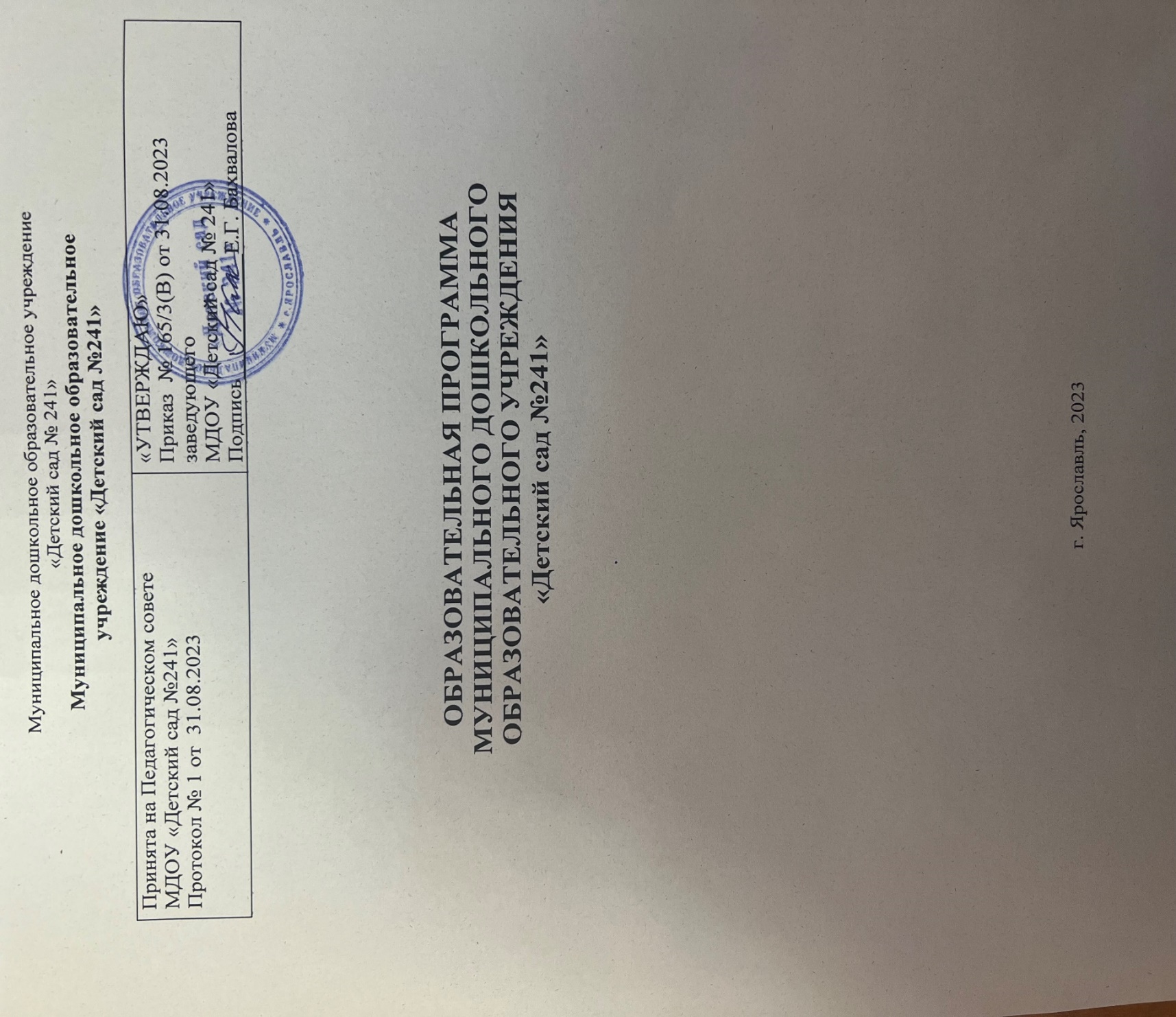 СОДЕРЖАНИЕОБЩИЕ ПОЛОЖЕНИЯ Образовательная программа муниципального дошкольного образовательного учреждения «Детский сад № 241» т. Ярославля  (далее – Программа) разработана на основе следующих нормативно-правовых документов:- Указ Президента Российской Федерации от 7 мая 2018 г. № 204                     «О национальных целях и стратегических задачах развития Российской Федерации на период до 2024 года»;- Указ Президента Российской Федерации от 21 июля 2020 г. № 474 «О национальных целях развития Российской Федерации на период до 2030 года»;- Указ Президента Российской Федерации от 9 ноября 2022 г. № 809 «Об утверждении основ государственной политики по сохранению и укреплению традиционных российских духовно-нравственных ценностей»;- Федеральный закон от 29 декабря 2012 г. № 273-ФЗ «Об образовании в Российской Федерации»;- Федеральный закон от 31 июля 2020 г. № 304-ФЗ «О внесении изменений в Федеральный закон «Об образовании в Российской Федерации» по вопросам воспитания обучающихся»;- Федеральный закон от 24 сентября 2022 г. № 371-ФЗ «О внесении изменений в Федеральный закон «Об образовании в Российской Федерации» и статью 1 Федерального закона «Об обязательных требованиях в Российской Федерации»;- Распоряжение Правительства Российской Федерации от 29 мая          2015 г. №   999-р «Об утверждении Стратегии развития воспитания в Российской Федерации на период до 2025 года»;- Федеральный государственный образовательный стандарт дошкольного образования (утвержден приказом Минобрнауки России от 17 октября 2013 г. № 1155, зарегистрировано в Минюсте России 14 ноября 2013 г., регистрационный № 30384; в редакции приказа Минпросвещения России от 8 ноября 2022 г. № 955, зарегистрировано в Минюсте России 6 февраля 2023 г., регистрационный № 72264);- Федеральная образовательная программа дошкольного образования (утверждена приказом Минпросвещения России от 25 ноября 2022 г.              № 1028, зарегистрировано в Минюсте России 28 декабря 2022 г., регистрационный № 71847);- Порядок организации и осуществления образовательной деятельности по основным общеобразовательным программам – образовательным программам дошкольного образования (утверждена приказом Минпросвещения России от 31 июля 2020 года № 373, зарегистрировано в Минюсте России 31 августа 2020 г., регистрационный № 59599);- Санитарные правила СП 2.4.3648-20 «Санитарно-эпидемиологические требования к организациям воспитания и обучения, отдыха и оздоровления детей и молодёжи (утверждены постановлением Главного государственного санитарного врача Российской Федерации от 28 сентября 2020 г. № 28, зарегистрировано в Минюсте России 18 декабря 2020 г., регистрационный № 61573);- устав детского сада от 27.05.2015  № 01-05/356Лицензией Департамента образования Ярославской области № 227/15 от 18 августа 2015 г. серия 76Л02 № 0000471 на основании приказа департамента образования Ярославской области  от 18.08.2015г. № 386/05-03. Срок действия: бессрочноЛокальные акты детского сада:- Программа развития;- Положение о совете родителей (законных представителей) МДОУ «Детский сад № 241»;- Положение о педагогическом совете МДОУ "Детский сад № 241";- Положение о нормах профессиональной этики педагогических работников;- Положение о языках образования в учреждении;- Положение о компенсирующей группе.Программа позволяет реализовать несколько основополагающих функций  дошкольного уровня образования: 1) обучение и воспитание ребенка дошкольного возраста как гражданина Российской Федерации,  формирование основ его гражданской и культурной идентичности на соответствующем его возрасту  содержании доступными средствами; 2) создание единого ядра содержания дошкольного образования (далее - ДО), ориентированного на  приобщение детей к традиционным духовно-нравственным и социокультурным ценностям российского народа, воспитание подрастающего поколения как знающего и уважающего историю и культуру своей семьи, большой и малой Родины; 3) создание единого федерального образовательного пространства воспитания и обучения детей от  рождения до поступления в общеобразовательную организацию, обеспечивающего ребенку и его  родителям (законным представителям) равные, качественные условия ДО, вне зависимости от места  проживания. Программа 	состоит из обязательной части и части, формируемой участниками  образовательных отношений. Обязательная часть Программы соответствует ФОП ДО и составляет не менее 60%  от общего объема программы. Часть, формируемая участниками  образовательных отношений, составляет не более 40% и ориентирована на:специфику национальных, социокультурных и иных условий, в том числе региональных, в которых осуществляется образовательная деятельность; сложившиеся традиции ДОО; парциальных образовательных программ: Программа представляет собой учебно-методическую документацию, в составе которой:рабочая программа воспитания, режим и распорядок дня для всех возрастных групп ДОО, календарный план воспитательной работы.В соответствии с требованиями ФГОС ДО в Программе содержится целевой, содержательный и организационный разделы.В целевом разделе Программы представлены цели, задачи, принципы и подходы к ее формированию; планируемые результаты освоения Программы в раннем, дошкольном возрастах, а также на этапе завершения освоения Программы; характеристики особенностей развития детей младенческого, раннего и дошкольного возрастов, подходы к педагогической диагностике планируемых результатов.Содержательный раздел Программы включает описание:задач и содержания образовательной деятельности по каждой из образовательных областей для всех возрастных групп обучающихся (социально-коммуникативное, познавательное, речевое, художественно-эстетическое, физическое развитие) в соответствии с федеральной программой и с учетом используемых методических пособий, обеспечивающих реализацию данного содержания. вариативных форм, способов, методов и средств реализации Федеральной программы с учетом возрастных и индивидуальных особенностей воспитанников, специфики их образовательных потребностей и интересов; особенностей образовательной деятельности разных видов и культурных практик;способов поддержки детской инициативы; особенностей взаимодействия педагогического коллектива с семьями обучающихся; образовательной деятельности по профессиональной коррекции нарушений развития детей.Содержательный раздел включает рабочую программу воспитания, которая раскрывает задачи и направления воспитательной работы, предусматривает приобщение детей к российским традиционным духовным ценностям, включая культурные ценности своей этнической группы, правилам и нормам поведения в российском обществе.Организационный раздел Программы включает описание: - психолого-педагогических и кадровых условий реализации Программы; - организации развивающей предметно-пространственной среды (далее – РППС); - материально-техническое обеспечение Программы;- обеспеченность методическими материалами и средствами обучения и воспитания.В разделе представлены режим и распорядок дня во всех возрастных группах, календарный план воспитательной работы. I. Целевой раздел1.1. Пояснительная записка (цели, задачи, принципы к формированию программы)Цель реализации образовательной программы муниципального дошкольного образовательного учреждения «Детский сад №241» (далее МДОУ «Детский сад № 241») является разностороннее развитие ребенка в период дошкольного детства с учетом возрастных и индивидуальных особенностей на основе духовно-нравственных ценностей российского народа и национально-культурных традиций.К традиционным российским духовно-нравственным ценностям относятся, прежде всего, жизнь, достоинство, права и свободы человека, патриотизм, гражданственность, служение Отечеству и ответственность за его судьбу, высокие нравственные идеалы, крепкая семья, созидательный труд, приоритет духовного над материальным, гуманизм, милосердие, справедливость, коллективизм, взаимопомощь и взаимоуважение, историческая память и преемственность поколений, единство народов России.Задачи реализации образовательной программы МДОУ «Детский сад № 241»:1) обеспечение единых для Российской Федерации содержания ДО и планируемых результатов освоения образовательной программы ДО;2) охрана и укрепление физического и психического здоровья детей, в том числе их эмоционального благополучия;3) приобщение детей (в соответствии с возрастными особенностями) к базовым ценностям российского народа – жизнь, достоинство, права и свободы человека, патриотизм, гражданственность, высокие нравственные идеалы, крепкая семья, созидательный труд, приоритет духовного над материальным, гуманизм, милосердие, справедливость, коллективизм, взаимопомощь и взаимоуважение, историческая память и преемственность поколений, единство народов России; создание условий для формирования ценностного отношения к окружающему миру, становления опыта действий и поступков на основе осмысления ценностей;4) обеспечение равных возможностей для полноценного развития каждого ребёнка в период дошкольного детства независимо от места жительства, пола, нации, языка, социального статуса, психофизиологических и других особенностей (в том числе ограниченных возможностей здоровья), с учетом разнообразия образовательных потребностей и индивидуальных возможностей;5) создание благоприятных условий развития детей в соответствии с их возрастными и индивидуальными особенностями и склонностями, развития способностей и творческого потенциала каждого ребёнка как субъекта отношений с самим собой, другими детьми, взрослыми и миром;6) объединение обучения и воспитания в целостный образовательный процесс на основе духовно-нравственных и социокультурных ценностей и принятых в обществе правил и норм поведения в интересах человека, семьи, общества;7) формирование общей культуры личности детей, в том числе ценностей здорового образа жизни, обеспечение развития физических, личностных, нравственных качеств и основ патриотизма, интеллектуальных и художественно-творческих способностей ребёнка, его инициативности, самостоятельности и ответственности, формирование предпосылок учебной деятельности;8) формирование социокультурной среды, соответствующей возрастным, индивидуальным, психологическим и физиологическим особенностям детей;9) обеспечение психолого-педагогической поддержки семьи и повышение компетентности родителей (законных представителей) в вопросах развития и образования, охраны и укрепления здоровья детей;10) обеспечение преемственности целей, задач и содержания дошкольного общего и начального общего образования;11) достижение детьми на этапе завершения ДО уровня развития, необходимого и достаточного для успешного освоения ими образовательных программ начального общего образования.1.Авторская программа художественного воспитания, обучения и развития 2-7 лет «Цветные ладошки» / Лепка, рисование, аппликация/ И.А. Лыковаhttps://old-firo.ranepa.ru/obrazovanie/fgos/95-partsialnye-obrazovatelnye-programmy/496-cvetniye-ladoshki Цель: формирование у детей раннего и дошкольного возраста эстетического отношения и художественно-творческих способностей в изобразительной деятельности.Основные задачи:Развитие эстетического восприятия художественных образов (в произведениях искусства) и предметов (явлений) окружающего мира как эстетических объектов.Создание условий для свободного экспериментирования с художественными материалами и инструментами.Ознакомление с универсальным «языком» искусства – средствами художественно-образной выразительности.Амплификация (обогащение) индивидуального художественно-эстетического опыта (эстетической апперцепции): «осмысленное чтение» - распредмечивание и опредмечивание  художественно-эстетических объектов с помощью воображения и эмпатии (носителем и выразителем эстетического  выступает цельный художественный образ как универсальная категория);  интерпретация художественного образа и содержания, заключенного в художественную форму.Развитие художественно-творческих способностей в продуктивных видах   детской деятельности.Воспитание художественного вкуса и чувства гармонии.Создание условий для многоаспектной и увлекательной активности детей в  художественно-эстетическом освоении окружающего мира.Формирование эстетической картины мира и основных элементов «Я -  концепции-творца».Общепедагогические принципы, обусловленные единством учебно-воспитательного пространства дошкольной группы:- принцип культуросообразности: построение и/или корректировка универсального эстетического содержания программы с учѐтом региональных культурных традиций;- принцип сезонности: построение и/или корректировка познавательного содержания программы с учѐтом природных и климатических особенностей данной местности в данный момент времени;- принцип систематичности и последовательности: постановка и/или корректировка задач эстетического воспитания и развития детей в логике «от простого к сложному», «от близкого к далѐкому», «от хорошо известного к малоизвестному и незнакомому»;- принцип цикличности: построение и/или корректировка содержания программы с постепенным усложнение и расширением от возраста к возрасту;- принцип оптимизации и гуманизации учебно-воспитательного процесса;- принцип развивающего характера художественного образования;- принцип природосообразности: постановка и/или корректировка задач художественно-творческого развития детей с учѐтом «природы» детей - возрастных особенностей и индивидуальных способностей;- принцип интереса: построение и/или корректировка программы с опорой на интересы отдельных детей и детского сообщества (группы детей) в целом. Специфические принципы, обусловленные особенностями художественно-эстетической деятельности:- принцип эстетизации предметно-развивающей среды и быта в целом;- принцип культурного обогащения (амплификации) содержания изобразительной деятельности, в соответствии с особенностями - познавательного развития детей разных возрастов;-принцип взаимосвязи продуктивной деятельности с другими видами детской  активности;- принцип интеграции различных видов изобразительного искусства и художественной деятельности;- принцип эстетического ориентира на общечеловеческие ценности (воспитание человека думающего, чувствующего, созидающего, рефлектирующего);- принцип обогащения сенсорно-чувственного опыта;- принцип организации тематического пространства (информационного поля)- основы для развития образных представлений;- принцип взаимосвязи обобщѐнных представлений и обобщѐнных способов действий, направленных на создание выразительного художественного образа;- принцип естественной радости (радости эстетического восприятия, чувствования и деяния, сохранение непосредственности эстетических реакций, эмоциональной открытости).Лыкова И.А. Парциальная образовательная программа «Умные пальчики: конструирование в детском саду»https://old-firo.ranepa.ru/obrazovanie/fgos/95-partsialnye-obrazovatelnye-programmy/495-umniye-palchikiПроектирование условий для освоения детьми конструирования как преобразующей творческой деятельности человека, познающего окружающий мир и создающего человеческую культуру.2. Развитие восприятия, мышления и творческого воображения как эмоционально-интеллектуального процесса «открытия» окружающего мира и самого себя.3. Содействие формированию эмоционально-ценностного отношения к окружающему миру во всем его многообразии, становлении  картины мира и «Я-концепции творец»4.  Создание условий для осмысленного освоения разных материалов и универсальных способов их преобразования в предметы или композиции (оригинальной конструкции).5. Расширение опыта конструктивной деятельности на всех уровнях: восприятие — исполнительство — творчество.6. Поддержка активности, инициативы, самостоятельности с учетом возрастных, гендерных, индивидуальных особенностей каждого ребенка как творческой личности.7. Обогащение опыта сотрудничества и сотворчества, формирование умения работать в команде, воспитание социально-коммуникативных качеств личности растущего человека.с учетом возрастных, гендерных, индивидуальных особенностей каждого ребенка как творческой личности.Программа по «Социально-эмоциональному  развитию детей дошкольного возраста» И.А. Дворецкая, Е.В. Горинова, Н.Е. Рычка5-6 лет https://drive.google.com/file/d/1iMr491TalFkwmBtfcscr2nypT960_cye/view?usp=sharing6-7 летhttps://drive.google.com/file/d/1CbPqcSt9RaNrh3lrtwVCQ_rSOwtEBoxM/view?usp=drive_linkЦель: Содействовать социально-эмоциональному развитию дошкольника.Задачи: Создать условия для:более глубокого знакомства дошкольника с эмоциями;развития умения выражать и распознавать основные эмоции у себя и у других людей;эмоционального словаря дошкольников;понимания эмоциональной обусловленности поведения;освоения простых приемов саморегуляции и произвольной регуляции поведения;развития эмпатии, понимания других людей и оказания элементарной эмоциональной поддержки;знакомства с эффективными способами поведения в сложных коммуникативных ситуациях;содействия подготовке к обучению в школе.Принципы и подходы:Полнота - программа представляет собой полный курс, рассчитанный на интеграцию в образовательный и воспитательный процесс и проведение еженедельных занятий в течение 2-х лет.Межпредметность - в программе используются материалы различных предметных областей, что обеспечивает применение, закрепление и обобщение знаний и умений, полученных детьми при изучении других предметных областей.Интерактивность – в программе используются психолого-педагогические технологии, обеспечивающие активную позицию ребенкаПрактико-ориентированная направленность – программа нацелена на овладение ребенком знаниями и навыками, полезными  в решении актуальных социовозрастных задач.Индивидуальный подход – в рамках реализации программы педагог адаптирует ее под индивидуальные особенности ребенка, создавая для него индивидуальную траекторию освоения программы.Систематическое последовательное усложнение программы. В рамках каждого года обучения программа предполагает изучение одних и тех же разделов. Программа каждого года построена с поступательным усложнением и углублением изучения материала в соответствии с возрастными особенностями детей и их опытом в рамках программы.Включенность родителей как активных участников программы создает  системную среду, способствующую развитию потенциала ребенка. Специальные компоненты программы помогают родителям организовать содержательное общение с ребенком. Совместная работа в рамках программы помогает родителям осознанно содействовать социально-эмоциональному развитию ребенка.Принципы реализации образовательной программы (название организации) МДОУ «Детский сад № 241»:1) полноценное проживание ребенком всех этапов детства (раннего и дошкольного возраста), обогащение (амплификация) детского развития;2) построение образовательной деятельности на основе индивидуальных особенностей каждого ребенка, при котором сам ребенок становится активным в выборе содержания своего образования, становится субъектом образования;3) содействие и сотрудничество детей и родителей (законных представителей), совершеннолетних членов семьи, принимающих участие в воспитании детей младенческого, раннего и дошкольного возрастов, а также педагогических работников (далее вместе – взрослые);4) признание ребёнка полноценным участником (субъектом) образовательных отношений;5) поддержка инициативы детей в различных видах деятельности;6) сотрудничество ДОО с семьей;7) приобщение детей к социокультурным нормам, традициям семьи, общества и государства;8) формирование познавательных интересов и познавательных действий ребенка в различных видах деятельности;9) возрастная адекватность дошкольного образования (соответствие условий, требований, методов возрасту и особенностям развития);10) учет этнокультурной ситуации развития детей. Значимые для разработки и реализации Программы характеристики, в том числе характеристики особенностей развития детей раннего и дошкольного возрастаВ соответствии с Уставом ДОО возрастная периодизация контингента обучающихся определяет наличие групп:  групп раннего возраста - 2, групп дошкольного  возраста 3-4 года, 4-5 лет, 5-6 лет, 6-7 лет.Программа определяет содержание и организацию образовательной деятельности с обучающимися дошкольной организации и обеспечивает развитие личности детей раннего и дошкольного возраста в различных видах общения и деятельности с учетом их возрастных, индивидуальных психологических и физиологических особенностей в соответствии с направлениями развития ребенка.К значимым для разработки и реализации Программы характеристикам педагогический коллектив ДОО относит: количество групп и предельная наполняемость;возрастные характеристики воспитанников; социальный статус родителей;кадровые условия;региональные особенности (национально-культурные, демографические,  климатические);материально-техническое оснащение;социальные условия и партнеры.Количество групп и предельная наполняемость В МДОУ «Детский сад №241» функционирует 12 групп различной направленности направленности для детей от ,1 года  до окончания образовательных отношений  В ДОО имеются следующие группы:Направленность деятельности групп ДОО отвечает социальному заказу и образовательным потребностям родителей воспитанников.Кадровые условияРеализация Программы обеспечивается руководящими, педагогическими, учебно-вспомогательными, административно-хозяйственными работниками. Все педагоги учреждения своевременно проходят курсы повышения квалификации, а также повышают профессиональный уровень через посещение методических объединений муниципального образования города Ярославля, прохождение процедуры аттестации, самообразование, что способствует повышению профессионального мастерства, положительно влияет на качество реализации Программы.Педагогический коллектив разнообразен по стажу работы, вместе с опытными специалистами работают молодые педагоги.Возрастные характеристики развития детейВозрастные особенности развития детей раннего возраста (от 1 до 2 лет)    Региональные особенностиС учетом региональных климатических особенностей, реализация Программы осуществляется круглогодично с выделением двух периодов:  - первый период: с 01 сентября по 31 мая, для этого периода в режиме дня характерно наличие выделенной в утренний отрезок времени образовательной деятельности (занятия) в процессе организации педагогом различных видов детской  деятельности.- второй период: с 31 мая по 31 августа, для этого периода характерно преобладание совместной деятельности ребёнка с педагогом, организуемой педагогами на уличных участках, и самостоятельной деятельности детей по их интересам и инициативе.Социальный статус родителей Социальными заказчиками деятельности учреждения являются в первую очередь родители воспитанников. Поэтому коллектив ДОО пытается создать доброжелательную, психологически комфортную атмосферу, в основе которой лежит определенная система взаимодействия с родителями, взаимопонимание и сотрудничество.Коллектив ДОО осуществляет анкетирование родителей, изучает контингент родителей воспитанников посещающих ДОО, на основе результатов анализа выясняет потребности родителей. Данные сведения позволяют определить направления деятельности ДОО по удовлетворению запросов родителей.
         Материально-техническое оснащениеОписание материально-технического обеспечения подробно освещено в «Организационном разделе» Программы.Социальные условия и партнеры
Взаимодействие с социальными партнерамиВ реализации Программы ДОО использует взаимодействие сетевой формы наряду с организациями, осуществляющими образовательную деятельность, медицинские, культурные, и иные организации, обладающие ресурсами, необходимыми для осуществления образовательной деятельности. Цель взаимодействия с социальным окружением: повышение качества дошкольного образования, обогащение духовного и интеллектуального развития воспитанников, совершенствование конструктивных взаимоотношений с родителями, строящихся на идее социального партнерства.
     ДОО строит связи с социумом на основе следующих принципов: -учета запросов общественности, -принятия политики детского сада социумом, -сохранения имиджа учреждения в обществе,-установления коммуникаций между детским садом и социумом.Департамент образования мэрии города Ярославля - учредитель, инспекционно– контрольная деятельность.Институт развития образования, Центр оценки и контроля качества образо- вания (ГУ ЯО ЦО и ККО) – повышение квалификации педагогических работников ДОУ, курсовая подготовка, аттестация.Городской центр развития образования (ГЦРО) - повышение квалификации пе- дагогических работников ДОУ, курсовая подготовка.Учреждения здравоохранения города (детские поликлиники №№ 1,2,3) - обследо- вание детей специалистами, профилактическая работа с семьей («Школа атопического дерматита»).«Центр помощи детям» (ул.Некрасова,58), Центр ДиК «Развитие» (пр-т Ле- нина,26)- консультирование родителей по проблемам, комплектование, ПМПК.Центр сопровождения и консультирования школьников – консультирование родителей по проблемам детей, развитие педагогов и специалистов ДОУ, организация сов- местной инновационной деятельности (муниципальные образовательные проекты).Учреждения культуры (библиотека) – дополнительные занятия для детей, совместные праздники и развлечения, экскурсии.МОУ СОШ №13 – обеспечение дошкольного и начального образования. Ярославский педагогический колледж - повышение квалификации педагогических работников ДОУ, курсовая подготовка.Пожарная часть, ГИБДД (отдел пропаганды и профилактики) - экскурсии, встречи с работниками пожарной части, конкурсы, консультации, инструктажи.Детские сады г. Ярославля и области -  трансляция опыта работы, обмен опытом, обучение команды педагогов: старший воспитатель, инструктор по физкультуре, воспитатель (ОМЦ), сетевое взаимодействие в рамках проектов «Педагогическая карусель», «Умные каникулы».Часть, формируемая участниками образовательных отношенийЗначимые для разработки и реализации обязательной части Программы  характеристики, в том числе характеристики особенностей развития детей  раннего и дошкольного возраста, значимы в равной степени и для части Программы, формируемой участниками образовательных отношений.Планируемые результаты реализации ОП ДОЧасть,  формируемая участниками образовательных отношений1.Авторская программа художественного воспитания, обучения и развития 2-7 лет «Цветные ладошки» / Лепка, рисование, аппликация/ И.А. ЛыковаПедагогическая диагностика (мониторинг) художественно-творческого развития детей 2-3 лет К трем годам ребенок проявляет заметный интерес к иллюстрациям в детских книжках, к народной игрушке и другим предметам декоративно-прикладного искусства (посуда и другие предметы интерьера); понимает, что изображение отличается от реальных предметов; охотно экспериментирует с художественными инструментами (карандаш, фломастер, кисть) и материалами; осваивает способы зрительного и тактильного обследования предметов, что является основой для обогащения восприятия, формирования представлений об окружающем мире, развития эмоций и интереса к художественной деятельности. Может передавать свои представления и впечатления об окружающем мире в разных видах изобразительной деятельности (рисовании, лепке, аппликации). Создает образы конкретных предметов и явлений окружающего мира; передает форму и цвет доступными художественными способами; на основе ассоциаций устанавливает сходство между реальными предметами и их изображениями. С интересом рассматривает и обыгрывает образы (колобок, дорожка, машина, жучок, птичка) и композиции (колобок на дорожке, кукла в кроватке, солнышко в окошке). Высокий уровень – в рисовании, лепке, аппликации, конструировании ребенок увлеченно и с интересом создает изображения и при этом выражает свое отношение к ним; с увлечением рассматривает книжные иллюстрации и предметы декоративно-прикладного искусства; замечает красивое в природе, искусстве и в быту (в игрушках, одежде, упаковке и др.). Средний уровень – в разных видах изобразительной деятельности ребенок обычно следует образцу, действует по подражанию, мотивирует свою неуверенность неумением; но при поддержке взрослого включается в деятельность и охотно соглашается рассматривать иллюстрации, рисовать, лепить, делать аппликации и конструировать вместе со взрослым. Низкий уровень – ребенок не проявляет заметного интереса к изобразительной деятельности; в совместной деятельности с другим человеком (взрослым, старшим ребенком) или по подражанию создает схематичное изображение, но не выражает свое отношение к нему.Программа по «Социально-эмоциональному  развитию детей дошкольного возраста» И.А. Дворецкая, Е.В. Горинова, Н.Е. Рычка1. Восприятие и понимание причин эмоций.Идентификация эмоцийРебёнок различает мимические признаки злости, страха, грусти, радости.Определяет эти эмоции на схемах, рисунках, фотографиях и в живом общении по мимическим признакам. Может обозначать их словами.Ребёнок различает эмоции: радость, грусть, злость, страх по позе, жестам, движениям. Может сопоставить действия и эмоции.Ребёнок различает эмоции: радость, грусть, злость, страх в речи по лексике, интонации, громкости, темпу.Ребёнок может назвать, какие эмоции у него вызывают определенные произведения искусства (картина, скульптура, музыка, литературное произведение).Ребёнок интерпретирует характер, настроение произведения, давая ему эмоционально-образную характеристику (смешное стихотворение, печальная музыка).Ребёнок верно интерпретирует эмоциональное содержание высказываний, понимает и использует в речи слова, связанные с эмоциями и эмоциональными состояниями.Понимание причин эмоцийПри обсуждении ситуаций (изображение, литературный отрывок, личный опыт, живое общение) ребёнок распознает эмоции участников, делает верные предположения о причинах возникновения этих эмоций, событиях предшествующих ситуаций.Выражение эмоцийЭмоциональная экспрессия ребенка понятна для внешнего наблюдателя. Ребенок выражает эмоции при помощи мимики, жестов, поз, движений.Речь ребёнка эмоционально выразительна: он может описать эмоциональное состояние (своё и чужое), адекватно используя эмоциональный словарь и паравербальные способы (громкость, интонация, темп).2. Эмоциональная регуляцияРебенок может определить своё эмоциональное состояние и его интенсивность; описать ситуацию, ставшую его причиной. Ребенок знаком с несколькими способами саморегуляции.3. Социальное взаимодействиеРебёнок способен установить взаимодействие с детьми разного пола и возраста; со взрослыми и родителями, педагогом. Способен инициировать и поддерживать общение: задавать вопросы с учетом ситуации и особенностей партнера по общению, реагировать на ответы; отвечать на вопросы.Ребёнок проявляет эмпатию; пытается влиять на эмоциональное состояние другого человека, оказывая эмоциональную поддержку. Ребёнок распознает некоторые ситуации, в которых человеку нужна помощь, может сделать предположения о том, какая именно помощь требуется, стремится оказать помощь близким. Сам может обратиться за помощью, выбрать для этого знакомого взрослого или сверстника, сформулировать свою просьбу.Ребёнок понимает, что у разных людей могут быть различные интересы, предпочтения, мнения. Знает о необходимости соблюдения правил в совместной игре, работе. Может предлагать варианты взаимодействия, договариваться.Ребёнок может идентифицировать свои эмоции и эмоции другого, на этом основании прогнозировать вероятность возникновения конфликта. Может делать предположения о причинах возникновения конфликта, возможных способах его разрешения. Знаком с простыми способами саморегуляции.Ребёнок знает формальные правила поведения и следует им: приветствие, прощание, извинение, благодарность.Принимает, может следовать правилам, принятым в семье, в детском саду.Лыкова И.А. Парциальная образовательная программа «Умные пальчики: конструирование в детском саду»Младший возраст (3-4 года) Для педагогической диагностики (мониторинга) воспитатель анализирует не только полученный результат, но также процесс конструирования и отношение детей к этой деятельности. При этом ориентируется на то, что к четырем годам ребенок:- осмысленно создает и свободно обыгрывает несложные постройки (дорожка, забор, клумба, мостик, лесенка, диванчик, кресло, стол, стул, башня, домик, гараж, горка, поезд, кораблик и др.), понимает связь между постройками и реальными сооружениями или бытовыми предметами;  - владеет базовыми способами конструирования: размещает детали в  пространстве таким образом, чтобы при их соединении   получалась задуманная конструкция — горизонтальная или вертикальная, линейная или замкнутая (ставит, кладет, накладывает друг на друга, приставляет детали);    - различает, правильно называет и самостоятельно использует по назначению основные строительные детали: кубик, кирпичик, пластина (квадратная и прямоугольная), призма (трехгранная), полукуб (призма четырехгранная), брусок (длинный и короткий);    -  понимает зависимость формы, величины, красоты и устойчивости конструкции от особенностей деталей (форма, цвет, количество, размещение в пространстве); может делать адекватные замены деталей (например, вместо кирпичика использует два полукуба или два бруска);    - самостоятельно экспериментирует с различными материалами: строительными (кубик, кирпичик, пластина, брусок), природными (песок, снег, шишки, желуди, камушки, ракушки, листья, ветки), бытовыми (бумага, ткань, фольга); исследует их внешние свойства (форма, плотность, пластичность, цвет); выявляет способы своего воздействия на материалы (разрывание, сминание бумаги и фольги, скатывание кусочков бумаги и фольги в комок, скручивание в жгут); создает несложные конструкции по предложенной теме, творческой задаче или своему ассоциативному замыслу (например, птичка, тучка, сосулька, цветок, улитка, жучок, конфета и др.).Средняя группа (4–5 лет)Ребенок пятого года жизни с удовольствием конструирует различные изделия и постройки из строительных деталей, бумаги, картона, природного и бытового материала, предметов мебели, пластиковой посуды и др. При этом учитывает как конструктивные свойства материалов (форма, устойчивость, величина, размещение в пространстве), так и назначение самой постройки; создает варианты одного и того же объекта с учетом конструктивной задачи. С интересом обыгрывает рукотворные конструкции и охотно включается в совместную деятельность.Конструирование становится целенаправленной деятельностью, связанной с определением замысла и получением конкретного продукта - игровой постройки, фигурки, самодельной игрушки, подарка любимым людям.Для педагогической диагностики (мониторинга) воспитатель анализирует не только полученный результат, но также процесс конструирования и отношение детей к этой деятельности. При этом ориентируется на то, что к пяти годам ребенок:- самостоятельно, осмысленно, увлеченно конструирует и свободно обыгрывает различные постройки (дорога, тоннель, гараж, мост, башня, пирамида, домик деревенский, дом городской, мебель, транспорт для путешествий и др.),- анализирует конструкции, устанавливает связь между постройками и реальными сооружениями или бытовыми предметами;- уверенно владеет базовыми способами конструирования: размещает детали в пространстве таким образом, чтобы при их соединении получалась задуманная конструкция (линейная, замкнутая, вертикальная, горизонтальная, наклонная), свободно сочетает способы конструирования из разных материалов: строительных (наложение, приставление, раздвижение и др.); природных (соединение с помощью кусочка пластилина, нанизывание, втыкание в мягкий материал); бытовых (складывание бумаги пополам, сминание, скручивание, склеивание);- различает, правильно называет, самостоятельно выбирают для постройки строительные детали: кубик, кирпичик, призма (трехгранная), полукуб (призма четырехгранная), имеет представление о вариантах деталей (брусок длинный, средний и короткий; пластина квадратная и прямоугольная, длинная и короткая) и уверенно использует их по назначению (горка высокая и низкая, кроватки для трех медведей);- самостоятельно устанавливает зависимость формы, величины, красоты и устойчивости конструкции от особенностей деталей (форма, цвет, количество, размещение в пространстве); может делать адекватные замены деталей (например, для ремонта дороги вместо кирпичика использует два полукуба или два средних бруска, или четыре коротких бруска, или два уголка, или один полукуб и два коротких бруска и другие варианты);- свободно экспериментирует с различными материалами: строительными (кубик, кирпичик, пластина, брусок), природными (песок, снег, шишки, желуди, каштаны, камушки, ракушки, листья, ветки), бытовыми (бумага, картон, ткань, фольга, пластиковая упаковка); исследует их внешние свойства (форма, плотность, пластичность, вязкость, цвет, блеск); выявляет способы своего воздействия предложенной теме, творческой задаче, своему замыслу, показу и пояснению педагога, несложному алгоритму (два-три действия); приобретает опыт конструирования в парах (лабиринт с кладовочкой, домики для Красной шапочки и ее бабушки), тройках (кроватки для трех медведей) и небольших группах (игровая площадка).1.3  Педагогическая  диагностика достижений планируемых результатовВ соответствии с п. 16 ФОП ДО, педагогическая диагностика достижений планируемых результатов направлена на изучение деятельностных умений ребёнка, его интересов, предпочтений, склонностей, личностных особенностей, способов взаимодействия со взрослыми и сверстниками. Она позволяет выявлять особенности и динамику развития ребёнка, составлять на основе полученных данных индивидуальные образовательные маршруты освоения образовательной программы, своевременно вносить изменения в планирование, содержание и организацию образовательной деятельности.Специфика педагогической диагностики достижения планируемых образовательных результатов обусловлена следующими требованиями ФГОС ДО:- планируемые результаты освоения основной образовательной программы ДО заданы как целевые ориентиры ДО и представляют собой социально-нормативные возрастные характеристики возможных достижений ребенка на разных этапах дошкольного детства;- целевые ориентиры не подлежат непосредственной оценке, в том числе и в виде педагогической диагностики (мониторинга), и не являются основанием для их формального сравнения с реальными достижениями детей и основой объективной оценки соответствия установленным требованиям образовательной деятельности и подготовки детей;- освоение Программы не сопровождается проведением промежуточных аттестаций и итоговой аттестации обучающихся.Данные положения подчеркивают направленность педагогической диагностики на оценку индивидуального развития детей дошкольного возраста, на основе которой определяется эффективность педагогических действий и осуществляется их дальнейшее планирование.Результаты педагогической диагностики (мониторинга) могут использоваться исключительно для решения следующих образовательных задач:1. Индивидуализации образования (в том числе поддержки ребенка, построения его образовательной траектории или профессиональной коррекции особенностей его развития).2. Оптимизации работы с группой детей.При реализации Программы может проводиться оценка индивидуального развития детей. Такая оценка производится педагогическим работником в рамках педагогической диагностики (оценки индивидуального развития детей дошкольного возраста, связанной с оценкой эффективности педагогических действий и лежащей в основе их дальнейшего планирования).Педагогическая диагностика индивидуального развития детей проводится педагогамиОрганизации на основе малоформализованных диагностических методов: наблюдения, свободных бесед с детьми, анализа продуктов детской деятельности (рисунков, работ по лепке, аппликации, построек, поделок и других), специальных диагностических ситуаций, простых тестовых проб. При необходимости, педагог может использовать специальные методики диагностики физического, коммуникативного, познавательного, речевого, художественно-эстетического развития. Наблюдение представляет собой ведущий метод сбора информации (фактических данных) о ребенке/группе детей.Согласно п. 16.10 ФОП ДО в ДОО, используется психологическая диагностика развития детей (выявление и изучение индивидуально-психологических особенностей детей, причин возникновения трудностей в освоении Программы), которую проводят квалифицированные специалисты (педагоги - психологи). Участие ребёнка в психологической диагностике допускается только с согласия его родителей (законных представителей). Результаты психологической диагностики используются для решения задач психологического сопровождения и оказания адресной психологической помощи (см. п. 2.6 Программы)Педагогическая диагностика проводится с периодичностью:В группах дошкольного возраста (2 раза в год, в  - октябре (первые 1-2  неделя) – в апреле (3-4- неделя);В группах раннего возраста (2 раза в год, в - декабре (первые 1-2  неделя) – в апреле (3-4- неделя);Для проведения индивидуальной педагогической диагностики на разных этапах освоения программы используются следующие диагностические пособия:Часть, формируемая участниками образовательных отношенийПодходы к проведению диагностики в части Программы, формируемой участниками образовательных отношений, полностью совпадают с подходами к диагностике обязательной части Программы. II. Содержательный разделОбразовательная программа МДОУ «Детский сад №241»  определяет содержательные линии образовательной деятельности, реализуемые ДОО по основным направлениям развития детей дошкольного возраста (социально-коммуникативного, познавательного, речевого, художественно-эстетического, физического развития).В каждой образовательной области сформулированы задачи и содержание образовательной деятельности, предусмотренное для освоения в каждой возрастной группе детей в возрасте от 1 года до 7 лет. Представлены задачи воспитания, направленные  на приобщение детей к ценностям российского народа, формирование у них ценностного отношения к окружающему миру.2.1. Задачи и содержание образования (обучения и воспитания) по образовательным областямВ каждой образовательной области сформулированы задачи, содержание образовательной деятельности, предусмотренное для освоения в каждой возрастной группе детей в возрасте от двух месяцев до восьми лет, а также результаты, которые могут быть достигнуты детьми при целенаправленной систематической работе с ними.Образовательная область «Социально-коммуникативное развитие» Образовательная область «Познавательное развитие» Образовательная область «Речевое развитие» Образовательная область «Художественно-эстетическое развитие» Образовательная область «Физическое развитие» Часть Программы, формируемая участниками образовательных отношенийМетодические пособия, обеспечивающие реализацию содержания представлены в разделе 3.3 Программы в части - «Обеспеченность методическими материалами и средствами обучения и воспитания».2.2. Вариативные формы, способы, методы и средства реализации программы При реализации Программы используются:различные образовательные технологии, электронное обучение, исключая образовательные технологии, которые могут нанести вред здоровью детей. В случае особых эпидемиологических условий возможно дистанционное обучение. Применение электронного обучения, дистанционных образовательных технологий, а также работа с электронными средствами обучения осуществляется в соответствии с требованиями СП 2.4.3648-20 и СанПиН 1.2.3685-21. В ДОО существуют различные формы реализации Программы, раскрытые в п. 2.3 Программы.Традиционные методы обучения (словесные, наглядные, практические) дополнены методами, в основу которых положен характер познавательной деятельности детей, согласно п. 23.6.1. ФОП ДО:При реализации Программы педагоги используют различные средства:Для реализации Программы ДОО отобраны следующие способы (технологии, приемы):Часть, формируемая участниками образовательных отношений Вариативные формы, способы, методы и средства реализации части Программы, формируемой участниками образовательных отношений, совпадают с вариативными формами, способами, методами и средствами обязательной части Программы.2.3. Особенности образовательной деятельности и виды культурных практикОбязательная часть (п. 24 ФОП ДО)Согласно п 24.1 ФОП ДО образовательная деятельность в ДОО включает:образовательную деятельность, осуществляемую в процессе организации различных видов детской деятельности;образовательную деятельность, осуществляемую в ходе режимных процессов;самостоятельную деятельность детей;взаимодействие с семьями детей по реализации образовательной программы ДО.Согласно п. 24.2 ФОП ДО образовательная деятельность организуется как совместная деятельность педагога и детей, самостоятельная деятельность детей. В зависимости от решаемых образовательных задач, желаний детей, их образовательных потребностей, педагог выбирает один или несколько вариантов совместной деятельности:1) совместная деятельность педагога с ребёнком, где, взаимодействуя с ребёнком, он выполняет функции педагога: обучает ребёнка чему-то новому;совместная деятельность ребёнка с педагогом, при которой ребёнок и педагог - равноправные партнеры;совместная деятельность группы детей под руководством педагога, который на правах участника деятельности на всех этапах её выполнения (от планирования до завершения) направляет совместную деятельность группы детей;совместная деятельность детей со сверстниками без участия педагога, но по его заданию. Педагог в этой ситуации не является участником деятельности, но выступает в роли её организатора, ставящего задачу группе детей, тем самым, актуализируя лидерские ресурсы самих детей;самостоятельная, спонтанно возникающая, совместная деятельность детей без всякого участия педагога. Это могут быть самостоятельные игры детей (сюжетно-ролевые, режиссерские, театрализованные, игры с правилами, музыкальные и другое), самостоятельная изобразительная деятельность по выбору детей, самостоятельная познавательно-исследовательская деятельность (опыты, эксперименты и другое).	Все перечисленные варианты совместной деятельности педагога с детьми могут быть реализованы в группе одномоментно. Согласно п.24 ФОП ДО образовательная деятельность включает: Время проведения занятий, их продолжительность, длительность перерывов, суммарная образовательная нагрузка для детей дошкольного возраста определяются СанПиН 1.2.3685-21.Содержание и педагогически обоснованную методику проведения занятий педагог выбирает самостоятельно.Согласно п. 24.18 ФОП ДО в ДОО во вторую половину дня организованы следующие культурные практики:Чтение художественной литературы дополняет развивающие возможности всех культурных практик. Организация культурных практик предполагает подгрупповой способ объединения детей.2.4. Способы и направления поддержки детской инициативыОбязательная часть (п. 25 ФОП ДО)	Для поддержки детской инициативы педагоги поощряют свободную самостоятельную деятельность детей, основанную на детских интересах и предпочтениях. Согласно п. 25.4. ФОП ДО для поддержки детской инициативы педагоги:уделяют внимание развитию детского интереса к окружающему миру, поощряют желание ребёнка получать новые знания и умения, осуществлять деятельностные пробы в соответствии со своими интересами, задавать познавательные вопросы;организовывают ситуации, способствующие активизации личного опыта ребёнка в деятельности, побуждающие детей к применению знаний, умений при выборе способов деятельности;расширяют и усложняют в соответствии с возможностями и особенностями развития детей область задач, которые ребёнок способен и желает решить самостоятельно, уделяют внимание таким задачам, которые способствуют активизации у ребёнка творчества, сообразительности, поиска новых подходов;поощряют проявление детской инициативы в течение всего дня пребывания ребёнка в ДОО, используя приемы поддержки, одобрения, похвалы;создают условия для развития произвольности в деятельности, используют игры и упражнения, направленные на тренировку волевых усилий, поддержку готовности и желания ребёнка преодолевать трудности, доводить деятельность до результата;поощряют и поддерживают желание детей получить результат деятельности, обращают внимание на важность стремления к качественному результату, подсказывают ребёнку, проявляющему небрежность и равнодушие к результату, как можно довести дело до конца, какие приемы можно использовать, чтобы проверить качество своего результата;внимательно наблюдают за процессом самостоятельной деятельности детей, в случае необходимости оказывают детям помощь, но стремятся к её дозированию. Если ребёнок испытывает сложности при решении уже знакомой ему задачи, когда изменилась обстановка или иные условия деятельности, то педагоги используют приемы наводящих вопросов, активизируют собственную активность и смекалку ребёнка, намекают, советуют вспомнить, как он действовал в аналогичном случае;поддерживают у детей чувство гордости и радости от успешных самостоятельных действий, подчеркивают рост возможностей и достижений каждого ребёнка, побуждают к проявлению инициативы и творчества через использование приемов похвалы, одобрения, восхищения.	Особенности поддержки детской инициативы и самостоятельности с учетом возрастных особенностей детей (в соотв.  с п.25 ФОП ДО):	Согласно п. 25.8 ФОП ДО для поддержки детской инициативы педагоги используют ряд способов и приемов:Не	сразу помогают ребёнку, если он испытывает затруднения решения задачи, а побуждают его к самостоятельному решению, подбадривают и поощряют попытки найти решение. В случае необходимости оказания помощи ребёнку, педагоги сначала стремятся к её минимизации: лучше дать совет, задать наводящие вопросы, активизировать имеющийся у ребёнка прошлый опыт.У ребёнка всегда есть возможность самостоятельного решения поставленных задач. При этом педагоги помогают детям искать разные варианты решения одной задачи, поощряют активность детей в поиске, принимают любые предположения детей, связанные с решением задачи, поддерживают инициативу и творческие решения, а также обязательно акцентируют внимание детей на качестве результата, их достижениях, одобряют и хвалят за результат, вызывают у них чувство радости и гордости от успешных самостоятельных, инициативных действий.Особое внимание педагоги уделяют общению с ребёнком в период проявления кризиса семи лет: характерные для ребёнка изменения в поведении и деятельности становятся поводом для смены стиля общения с ребёнком. Педагоги уважают его интересы, стремления, инициативы в познании, активно поддерживают стремление к самостоятельности.Педагоги акцентируют внимание на освоении ребёнком универсальных умений организации своей деятельности и формировании у него основ целеполагания: поставить цель (или принять её от педагога), обдумать способы её достижения, осуществить свой замысел, оценить полученный результат с позиции цели. Задача развития данных умений ставится педагогами в разных видах деятельности. При этом педагоги используют средства, помогающие детям планомерно и самостоятельно осуществлять свой замысел: опорные схемы, наглядные модели, пооперационные карты.Для развития самостоятельности у детей, педагоги создают творческие ситуаций в игровой, музыкальной, изобразительной деятельности и театрализации, в ручном труде, в которых активизируют желание детей самостоятельно определить замысел, способы и формы его воплощения.Педагоги уделяют особое внимание обогащению РППС, обеспечивающей поддержку инициативности ребёнка. В пространстве группы постоянно появляются предметы, побуждающие детей к проявлению интеллектуальной активности (новые игры и материалы, детали незнакомых устройств, сломанные игрушки, нуждающиеся в починке, зашифрованные записи, посылки, письма-схемы, новые таинственные книги и прочее).Согласно п. 24.18 ФОП ДО в ДОО во вторую половину дня организованы следующие культурные практики:Часть, формируемая участниками образовательных отношений Способы и направления поддержки детской инициативы в части, формируемой участниками образовательных отношений, полностью совпадают с обязательной частью Программы.2.5. Особенности взаимодействия педагогического коллектива с семьями обучающихсяОбязательная частьЦели, задачи, принципы и направления взаимодействия педагогического коллектива с семьями воспитанников в рамках реализации образовательной программы МДОУ «Детский сад №241» соответствуют п. 26.1–26.6 ФОП ДО МИССИЯ:Дополнять, поддерживать и тактично направлять воспитательные действия родителейЦЕЛИ ВЗАИМОДЕЙСТВИЯ:1. Обеспечение единства подходов к воспитанию и обучению детей в условиях ДОО и семьи; повышение воспитательного потенциала семьи.2. Обеспечение психолого-педагогической поддержки семьи и повышение компетентности родителей в вопросах образования, охраны и укрепления здоровья детей младенческого, раннего и дошкольного возраста.ЗАДАЧИ ВЗАИМОДЕЙСТВИЯ:1. Информирование родителей и общественности относительно целей дошкольного образования, общих для всего образовательного пространства РФ, о мерах господдержки семьям, имеющим детей дошкольного возраста, а также об образовательной программе, реализуемой в ДОО.2. Просвещение родителей, повышение их правовой, психолого-педагогической компетентности в вопросах охраны и укрепления здоровья, развития и образования детей.3. Создание условий для развития ответственного и осознанного родительства как базовой основы благополучия семьи.4. Построение взаимодействия в форме сотрудничества и установления партнерских отношений с родителями детей младенческого, раннего и дошкольного возраста для решения образовательных задач.5. Вовлечение родителей в образовательный процесс.ПРИНЦИПЫ ВЗАИМОДЕЙСТВИЯ:1. Приоритет семьи в воспитании, обучении и развитии ребенка в соответствии с Законом об образовании у родителей (законных представителей) обучающихся не только есть преимущественное право на обучение и воспитание детей, но именно они обязаны заложить основы физического, нравственного и интеллектуального развития личности ребенка.2. Открытость для родителей (законных представителей) должна быть доступна актуальная информация об особенностях пребывания ребенка в группе; каждому из родителей (законных представителей) должен быть предоставлен свободный доступ в МДОУ; между педагогами и родителями (законными представителями) необходим обмен информацией об особенностях развития ребенка в детском саду и семье.3. Взаимное доверие, уважение и доброжелательность во взаимоотношениях педагогов и родителей (законных представителей): при взаимодействии педагогу необходимо придерживаться этики и культурных правил общения, проявлять позитивный настрой на общение и сотрудничество с родителями (законными представителями); важно этично и разумно использовать полученную информацию как со стороны педагогов, так и со стороны родителей (законных представителей) в интересах детей.4. Индивидуально-дифференцированный подход к каждой семье: при взаимодействии необходимо учитывать особенности семейного воспитания, потребности родителей (законных представителей) в отношении образования ребенка, отношении к педагогу и ДОО, проводимым мероприятиям, возможности включения родителей (законных представителей) в совместное решение образовательных задач.5.Возрастосообразность: при планировании и осуществления взаимодействия необходимо учитывать особенности и характер отношений ребенка с родителями (законными представителями), прежде всего, с матерью (преимущественно для детей младенческого и раннего возраста), обусловленные возрастными особенностями развития детей.Деятельность педагогического коллектива  детского сада по построению взаимодействия с родителями (законными представителями) обучающихся осуществляется по нескольким направлениям:МОДЕЛЬ ВЗАИМОДЕЙСТВИЯ ДОШКОЛЬНОЙ ОБРАЗОВАТЕЛЬНОЙ ОРГАНИЗАЦИИ С СЕМЬЯМИ ОБУЧАЮЩИХСЯЧасть, формируемая участниками образовательных отношенийОсобенности взаимодействия педагогического коллектива с семьями воспитанников в части Программы, формируемой участниками образовательных отношений, полностью совпадают с обязательной частью Программы.Направления и задачи коррекционно-развивающей работыНаправления и задачи коррекционно-развивающей работы в рамках реализации образовательной программы МДОУ «Детский сад №241»  соответствуют п. 27.1–27.7, 27.9, 27.10 ФОП ДОКоррекционно-развивающая работа – это комплекс мер по психолого-педагогическому сопровождению детей, включающий: - психолого-педагогическое обследование;- индивидуальные и групповые коррекционно-развивающие занятия;- мониторинг динамики развития детей.Коррекционно-развивающая работа в  МДОУ «Детский сад № 241» ДОО  направлена на:- обеспечение коррекции нарушений развития у различных категорий детей с особыми образовательными потребностями (ООП); - оказание детям с ООП квалифицированной помощи в освоении программы дошкольного образования;- разностороннее развитие детей с ООП, с учетом возрастных, индивидуальных особенностей, социальной адаптации.Участники коррекционно-развивающей работы:Важно разделять детей, нуждающихся в коррекционно-развивающей работе на две группы.Дети, нуждающиеся в поддержке и развивающей работе.Поддержка и развивающая работа с такими детьми в первую очередь направлена на профилактику и предупреждение нарушений, с которыми ребенок может столкнуться в процессе освоения образовательной программы, на развитие личности и успешную социализацию детей в разных целевых группах. Поддержка детей, не нуждающихся в коррекционной работе осуществляется воспитателями, инструктором по физической культуре, музыкальным руководителем, педагогом по математическому развитию (при необходимости, может привлекаться педагог-психолог) в рамках реализации ФОП ДО.Дети, нуждающиеся в коррекционной помощи. Содержание, количество и структура коррекционной помощи  определяется ППк на основе анализа анамнеза, запроса и рекомендаций ПМПК. Коррекционная помощь осуществляется учителем-логопедом и педагогом-психологом. Роль воспитателя и других педагогов заключается в обеспечении индивидуального подхода, индивидуальной работы с ребенком, включая выполнение рекомендаций, полученных от специалистов.Согласно п.5 Приказа министерства просвещения РФ  от 31 июля 2020года №373, детский сад может использовать сетевую форму образовательных программ дошкольного образования и/или отдельных компонентов, которая даст возможность освоить образовательные программы воспитанниками с использованием с использованием ресурсов нескольких организаций, осуществляющих образовательную деятельность на основании договора между указанными организациями. Задачи коррекционно-развивающей работы в МДОУ «Детский сад № 241»:определять особые образовательные потребности (ООП) детей, в том числе, с трудностями освоения ФОП ДО; своевременно выявлять детей с трудностями социальной адаптации по различным причинам;осуществлять индивидуально-ориентированную психолого-педагогическую помощь детям с учетом особенностей их психического и физического развития, индивидуальных возможностей и потребностей в соответствии с рекомендациями ПМПК или ППк;оказывать родителям (законным представителям) детей консультативную психолого-педагогическую помощь по вопросам развития и воспитания детей дошкольного возраста;содействовать поиску и отбору одаренных детей, их творческому развитию;выявлять детей с проблемами развития эмоциональной и интеллектуальной сферы;реализовывать комплекс индивидуально-ориентированных мер по ослаблению, снижению или устранению отклонений в развитии детей и проблем  их поведения.Коррекционно-развивающая работа в МДОУ «Детский сад № 241» организуется на основе - обоснованного запроса педагогов, родителей (законных представителей)- результатов психологической диагностики- рекомендаций ППККоррекционно-развивающая работа в МДОУ «Детский сад № 241» организуется в форме групповых и/или индивидуальных коррекционно-развивающих занятий, в совместной деятельности детей. Выбор программы КРР, количество, форма, методы, технологии определяются детским садом самостоятельно, на основе  ОП обучающихся. Содержание КРР для каждого обучающегося определяется с учетом его ООП на основе рекомендаций ППк ДОУ.Категории целевых групп для включения их в коррекционно-развивающую работу МДОУ «Детский сад №241»I.   Нормотипичные дети с нормативным кризисом развитияII. Обучающиеся с особыми образовательными потребностями- с ОВЗ и/или инвалидностью, получившие статус в порядке, установленном законодательством РФ- обучающиеся по специальному учебному плану *- обучающиеся с трудностями в освоении образовательных программ, развитии, социальной адаптации- одаренные обучающиесяIII. Дети (семьи), находящиеся в трудной жизненной ситуации, в социально опасном положении, признанные таковыми в установленном порядкеIV. Обучающиеся «группы риска». Содержание коррекционно-развивающей работыI. ДИАГНОСТИЧЕСКАЯ РАБОТАДиагностическая работа включает:- своевременное выявление детей, нуждающихся в психолого-педагогическом сопровождении;	- раннюю диагностику отклонений в развитии и анализ причин трудностей социальной адаптации;	- комплексный сбор сведений об обучающихся на основании диагностической информации;	- определение уровня актуального и зоны ближайшего развития, обучающихся с ОВЗ, с трудностями в обучении и социализации, выявление его резервных возможностей;	- изучение уровня общего и речевого развития обучающихся, с учетом особенностей нозологической группы, возможностей вербальной и невербальной коммуникации со сверстниками и взрослыми;	- изучение развития эмоционально-волевой сферы и личностных особенностей обучающихся;	- изучение индивидуальных образовательных и социально-коммуникативных потребностей обучающихся;	- изучение социальной ситуации развития и условий семейного воспитания ребенка;	- изучение уровня адаптации и адаптивных возможностей обучающегося;	-   изучение направленности детской одаренности;	- мониторинг развития детей и предупреждение возникновения психолого-педагогических проблем в его развитии;	- выявление детей-мигрантов, имеющих трудности в обучении и социально-психологической адаптации, оценка этнокультурной природы имеющихся трудностей;	- всестороннее психолого-педагогическое изучение личности ребенка;	- выявление и изучение неблагоприятных факторов социальной среды и рисков образовательной среды;	- системный разносторонний контроль специалистов за уровнем и динамикой развития обучающегося, за созданием необходимых условий, соответствующих особым (индивидуальным) потребностям ребенка.II. КОРРЕКЦИОННО-РАЗВИВАЮЩАЯ РАБОТАКоррекционно-развивающая работа включает:	- выбор оптимальных для развития обучающихся коррекционно-развивающих программ/методик  психолого-педагогического сопровождения в соответствии с его особыми (индивидуальными) образовательными потребностями (ООП); - организацию, разработку и проведение специалистами индивидуальных / групповых коррекционно-развивающих занятий, необходимых для преодоления нарушений поведения и развития, трудностей в освоении образовательной программы и социализации;-    коррекцию и развитие высших психических функций;- развитие эмоционально-волевой и личностной сферы ребенка и коррекцию его поведения;- развитие коммуникативных способностей, социального и эмоционального интеллекта, формирование коммуникативной компетентности;- коррекцию и развитие психомоторной сферы, координации и регуляции движений;- создание условий, обеспечивающих развитие, обучение и воспитание детей с ярко выраженной познавательной направленностью, высоким уровнем умственного развития или иной направленностью одаренности;- создание насыщенной РППС для разных видов деятельности;- формирование инклюзивной образовательной среды, в т.ч. для включения детей иностранных граждан в российское образовательное пространство с сохранением культуры и идентичности, связанных со страной   происхождения;- оказание поддержки ребенку в случаях неблагоприятных условий жизни, психотравмирующих обстоятельствах при условии информирования соответствующих структур социальной защиты;- преодоление педагогической запущенности в работе с обучающимися;- помощь в устранении психотравмирующих ситуаций в жизни ребенка.III. КОНСУЛЬТАТИВНАЯ РАБОТАКонсультативная работа включает:- разработку рекомендаций по основным направлениям работы с обучающимися с трудностями в обучении 	   и социализации, единых для всех участников образовательных отношений;-  консультирование специалистами педагогов по выбору индивидуально ориентированных методов и приемов работы с обучающимися- консультативная помощь семье в вопросах выбора оптимальной стратегии воспитания и приемов коррекционно-развивающей работы с ребенком с ребенком.IV. ИНФОРМАЦИОННО-ПРОСВЕТИТЕЛЬСКАЯ РАБОТАИнформационно-просветительская работа предусматривает:          - различные формы просветительской деятельности (лекции, беседы, информационные стенды, печатные материалы, электронные ресурсы), направленные на разъяснение участникам образовательных отношений (детям, родителям, педагогам) вопросов, связанных с особенностями образовательного процесса и психолого-педагогического сопровождения обучающихся, в т.ч. с ОВЗ, трудностями в обучении и социализации;- проведение тематических выступлений, онлайн-консультаций для педагогов и родителей (законных представителей) по разъяснению индивидуально-типологических особенностей различных категорий   обучающихся, в том числе с ОВЗ, трудностями в обучении и социализации.Направления реализации коррекционно-развивающей работы с обучающимися с ОВЗ и детьми-инвалидами:-  предупреждение вторичных биологических и социальных отклонений в развитии, затрудняющих образование и социализацию обучающихся;-  коррекция нарушений психического и физического развития средствами коррекционной педагогики, специальной психологии и медицины;-  формирование у обучающихся механизмов компенсации дефицитарных функций, не поддающихся коррекции, в том числе, с использованием ассистивных технологий.Основание для отнесения обучающихся к данной категории:  по медицинскому заключению; по рекомендации ППк,  по результатам психологической  и педагогической диагностики;При создании условий для работы с детьми-инвалидами должна учитываться индивидуальная программа реабилитации инвалида. ППк разрабатывает индивидуальный образовательный маршрут, в котором  определяется  содержание и объем КРР.Направления реализации коррекционно-развивающей работы с детьми, находящимися на диспансерном наблюдении и часто болеющими детьми:- коррекция коммуникативной, личностной, эмоциональной волевой сфер, познавательных процессов;- снижение тревожности;- помощь в разрешении поведенческих проблем;- создание условий для успешной социализации, оптимизация межличностного взаимодействия со взрослыми и сверстниками.Основание  для отнесения обучающихся к данной категории:  по медицинскому заключению; по рекомендации ППк,  по результатам психологической  и педагогической диагностики;Направления реализации коррекционно-развивающей работы с одаренными детьми:- определение вида одаренности, интеллектуальных и личностных особенностей детей, прогноз возможных проблем и потенциала развития;- вовлечение родителей (законных представителей) в образовательный процесс и установление с ними отношений сотрудничества как обязательного условия поддержки и развития одаренного ребенка в детском саду и семье;- создание атмосферы доброжелательности, заботы и уважения по отношению к ребенку, обстановки, формирующей у ребенка чувство собственной значимости, поощряющей проявление его индивидуальности;- сохранение и поддержка индивидуальности ребенка, развитие его индивидуальных способностей и одаренности;- формирование коммуникативных навыков и развитие эмоциональной устойчивости;- организация предметно-развивающей, обогащенной образовательной среды в условиях детского сада, благоприятной для развития способностей и одаренности.Основание для отнесения обучающихся к данной категории: заключения ППК, по результатам психологической и педагогической диагностики.Направления реализации коррекционно-развивающей работы с билингвальными детьми:- развитие коммуникативных навыков, формирование чувствительности к сверстнику, его эмоциональному состоянию, намерениям, желаниям;- формирование уверенного поведения и социальной успешности;- коррекция деструктивных эмоциональных состояний, возникающих вследствие попадания в новую языковую среду- создание атмосферы доброжелательности, заботы и уважения по отношению к ребенку.Основание для отнесения обучающихся к данной категории: по заключению ППК, по результатам  психологической и педагогической диагностики, по обоснованному запросу родителей (законных представителей) ребенка.Направления реализации коррекционно-развивающей работы с детьми «группы риска»- коррекция (развитие) социально-коммуникативной, личностной, эмоционально-волевой сферы;- помощь в решении поведенческих проблем;- формирование адекватных, социально-приемлемых способов поведения;- развитие рефлексивных способностей;- совершенствование способов саморегуляции.К группе риска могут быть отнесены:-    дети, имеющие проблемы с психологическим здоровьем;- дети, имеющие эмоциональные проблемы (тревожность, агрессивность, гиперактивность);-     дети с проблемами неврологического характера;-     дети с проблемами общения;-   дети с проблемами регуляторного характера (проблемы регуляции, освоения норм и правил поведения);Включение ребенка из «группы риска» в программу КРР и определение индивидуального маршрута психолого-педагогического сопровождения: на  заключения ППк; по результатам психологической и педагогической диагностики, по обоснованному запросу родителей, педагогов.Описание деятельности Логопункта Коррекционная логопедическая работа с детьми осуществляется на логопункте.Дети имеют фонетико-фонематические, фонетические, фонематические нарушения речи.Целью работы логопедического пункта в образовательных учреждениях является оказание логопедической помощи и обеспечение условий для личностного развития детей.Основными задачами работы по оказанию логопедической помощи детям в образовательном учреждении являются:осуществление необходимой коррекции речевых нарушений;своевременное преодоление трудностей речевого развития;развитие фонематического слуха у детей с нарушениями речи;предупреждение нарушений устной и письменной речи;привитие навыков коммуникативного общения;пропаганда логопедических знаний среди педагогов образовательного учреждения и родителей (законных представителей) детей.Принципы логопедического воздействия:этиопатогенетический принцип;принцип системности и учёта структуры речевого нарушения;принцип дифференцированного подхода;принцип поэтапности;онтогенетический принцип;принцип учёта ведущей деятельности.Основные направления работы:коррекция звукопроизношения и фонематических процессов;развитие лексико-грамматического компонента и связной речи;подготовка к обучению грамоте;развитие свободного общения со взрослыми и детьми.Методы обучения: Словесные методы: рассказ, объяснение, беседа.Наглядные методы: демонстрационный материал, таблицы, плакаты, символы гласных, символы согласных звуков, звуковой домик, слоговые таблицы, схемы, предметные картинки, карточки, образцы написания печатных букв, слов, предложений, поурочные распечатки для чтения, разрезная азбука, использование индивидуальных зеркал при составлении характеристики звука. Практические методы: работа с раздаточным материалом, печатание на доске, листе бумаги, работа с разрезной азбукой, заполнение паспорта звука.Метод дидактических игр.	Логопедическая помощь оказывается детям от 3 до 7 лет, имеющим фонетико-фонематические, фонетические, фонематические нарушения речи.Сроки оказания логопедической помощи детям определяются тяжестью выявленного нарушения речи и могут варьироваться от трех месяцев до одного года. 	Основной формой работы учителя-логопеда при оказании логопедической помощи являются индивидуальные занятия с детьми, которые проводятся по плану работы учителя-логопеда.	Логопедическая помощь оказывается детям по графику, утвержденному приказом по образовательному учреждению. Логопедическая помощь оказывается каждому ребенку не менее 2-х раз в неделю, продолжительность ее определяется реализуемой общеобразовательной программой образовательного учреждения и  «СанПиН 2.4.3648-20 «Санитарно-эпидемиологические требования к организациям воспитания и обучения, отдыха и оздоровления детей и молодежи» от 28.09.2020 г. № 28;	 Детей с речевыми нарушениями   рассматривают как группу педагогического риска, потому что их физиологические и психические особенности  затрудняют  успешное овладение ими  учебным материалом в школе. Готовность к школьному обучению во многом зависит от своевременного преодоления нарушений речи. Дети  с речевыми нарушениями нуждаются в особой организации коррекционно-логопедической помощи, содержание, формы и методы которой должны быть адекватны возможностям и индивидуальным особенностям  детей.Характеристика детей с ФФН, ФН.	 При ФФН у детей имеет место расстройство произносительной стороны речи и особого фонематического слуха, способствующего различению и узнаванию фонем родного языка. Физиологический слух и интеллект у детей с ФФН сохранны. Структура дефекта при ФФН характеризуется несформированностью звуковой стороны речи, нарушением дифференциации звуков, сходных по артикуляторным и акустическим признакам, нарушением слоговой структуры слова, нерезко выраженным лексико-грамматическими нарушениями. 	  Фонематические нарушения часто сочетаются с фонетическими недостатками – искажением произношения одного или нескольких звуков (ротацизмом, сигматизмом, ламбдацизмом и др.). Общее количество дефектно произносимых звуков при ФФН может достигать 16-20. 	 Прямым следствием нарушенного звукопроизношения у ребенка с ФФН является неспособность овладеть фонематическим анализом: выделить звуки на фоне слова, определить их количество и последовательность. Детям с ФФН с трудом дается произнесение слов со стечением согласных и многосложных слов Кроме перечисленных затруднений, при ФФН может отмечаться нечеткость артикуляции.  	 Лексический запас и грамматический строй речи при ФФН обычно в пределах нормы, однако при специальном обследовании могут выявляться ошибки в словоизменении, согласовании частей речи, употреблении предлогов.  	 Наряду с нарушениями вербального характера, детям с ФФН свойственны определенные особенности протекания ВПФ: неустойчивость произвольного внимания, трудности переключения, сужение объема памяти (особенно на речевой материал), трудности в понимании абстрактных понятий, замедленное течение мыслительных процессов и т. д.	При фонетическом недоразвитии речи имеет место расстройство произносительной стороны речи. Индивидуальные занятия проходят по следующей структуре:  Цель: формирование произношения и фонематических процессов(На каждом занятии в течение всего периода обучения). Подготовительный этап.Цель: подготовка слухового и речедвигательного анализаторов к постановке звуков.Развитие ручной моторики.Цель: активизация моторных речевых зон головного мозга.Развитие дыхания.Цель: развитие длительного выдоха без участия речи; развитие речевого дыхания на длительном плавном выдохе; развитие высоты, силы, тембра голоса.Развитие артикуляторной моторики.Цель: выработка точных, полноценных движений артикуляционных органов, необходимых для правильного произношения звуков.Развитие слухового восприятия и внимания.Цель: подготовка к различению на слух речевых единиц. Развитие фонематического восприятия и элементарных форм фонематического анализа.Цель: развитие умения выделять звук на фоне слога и слова.II.   Постановка звукаЦель: формирование правильного артикуляционного уклада изолированного звука.Направления работы:1) Развитие слухового восприятия.Цель: уточнение слухового образа звука.2) Развитие фонематического анализа.Цель: выделение звука на фоне слова, уточнение слухопроизносительного образа звука.3) Развитие речевой артикуляторной моторики.Цель: уточнение артикуляции конкретного звука с опорой на зрительное, тактильное восприятие, кинестетические ощущения; отработка каждого элемента артикуляторного уклада.4) Работа по непосредственной постановке звука.Цель: объединение изолированных артикуляционных элементов в единый артикуляционный уклад.III. Автоматизация звукаЦель: закрепление условно-рефлекторных речедвигательных связей на различном речевом материале, введение звука в слоги, слова, предложения, связную речь.Направления работы:1) Введение звука в слоги, слова, словосочетания, предложения, связную речь.2) Развитие фонематических процессов (фонематического восприятия,  элементарного фонематического   анализа и синтеза).3) Работа над просодической стороной (над ударением при автоматизации звука в словах и слогах, над логическим ударением в процессе автоматизации звуков в предложениях, над интонацией при закреплении произношения звука в предложении и связной речи).IV. Дифференциация звуков речи (проводится, если ребёнок заменяет или смешивает звуки в речи)Цель: развитие слуховой дифференциации, закрепление произносительной дифференциации, формирование элементарного фонематического анализа и синтеза.Подэтапы работы:1) Предварительный этап работы над каждым из смешиваемых звуков.  (автоматизация в слогах, словах, фразах).Цель: уточнить произносительный и слуховой образ каждого из смешиваемых звуков.2) Этап слуховой и произносительной дифференциации смешиваемых звуков.Цель: сравнение конкретных смешиваемых звуков в произносительном и слуховом плане.V. Этап формирования коммуникативных умений и навыков (работа осуществляется воспитателем)Цель: сформировать у ребёнка умения и навыки безошибочного употребления звуков речи во всех ситуациях общения.1) Развитие умения использовать автоматизированные и отдифференцированные на специально подобранном материале звуки в естественных речевых условиях.2) Формирование способности контролировать своё умение правильно произносить звуки в спонтанной речи.2.7. Рабочая программа воспитания I. Целевой разделОбязательная частьСогласно п. 29.2 ФОП ДО, общая цель воспитания в ДОО - личностное развитие каждого ребёнка с учётом его индивидуальности и создание условий для позитивной социализации детей на основе традиционных ценностей российского общества, что предполагает:формирование первоначальных представлений о традиционных ценностях российского народа, социально приемлемых нормах и правилах поведения;формирование ценностного отношения к окружающему миру (природному и социокультурному), другим людям, самому себе;становление первичного опыта деятельности и поведения в соответствии с традиционными ценностями, принятыми в обществе нормами и правилами.	Задачами воспитания в ДОО являются:содействие развитию личности, основанному на принятых в обществе представлениях о добре и зле, должном и недопустимом;способствование становлению нравственности, основанной на духовных отечественных традициях, внутренней установке личности поступать согласно своей совести;создание условия для развития и реализации личностного потенциала ребёнка, его готовности к творческому самовыражению и саморазвитию, самовоспитанию;4) осуществление поддержки позитивной социализации ребёнка посредством проектирования и принятия уклада, воспитывающей среды, создания воспитывающих общностей.Согласно п. 29.2.2. ФОП ДО в РПВ выделены следующие направления воспитания:Целевые ориентиры воспитания (п. 29.2.3. ФОП ДО)Целевые ориентиры воспитания детей раннего возраста (к трем годам).Целевые ориентиры воспитания детей на этапе завершения освоения программы.II. Содержательный раздел программы воспитанияII.1. Уклад детского садаII.2. Воспитывающая среда образовательной организацииМодель развивающей предметно-пространственной среды ДОО по вопросам воспитанияII.3. Общности образовательной организацииОбщность – это качественная характеристика любого объединения людей, определяющая степень их единства и совместности, для которой характерно содействие друг другу, сотворчество и сопереживание, взаимопонимание и взаимное уважение, наличие общих симпатий, ценностей и смыслов.Понятие общность основывается на социальной ситуации развития     ребенка, которая представляет собой исходный момент для всех динамических изменений, происходящих в развитии в течение данного периода. Она определяет целиком и полностью те формы и тот путь, следуя по которому, ребенок приобретает новые и новые свойства своей личности, черпая их из среды, как из основного источника своего развития, тот путь, по которому социальное становится индивидуальным.Процесс воспитания детей дошкольного возраста связан с деятельностью разных видов общностей (детских, детско-взрослых, профессионально - родительских, профессиональных).Особенности обеспечения возможности разновозрастного взаимодействия детейРазновозрастное взаимодействие – это взаимодействие двух или нескольких детей разного возраста, способствующее обогащению их опыта, познанию себя и других, а также развитию инициативности детей, проявлению их творческого потенциала и овладению нормами взаимоотношений.Разновозрастное взаимодействие имеет большое воспитательное значение:способствует расширению спектра освоенных социальных ролей;создает условия для формирования таких социально значимых качеств личности	как	самостоятельность,	толерантность, доброжелательность, дисциплинированность, а также ответственность;является доступным для ребенка пространством обмена социальным опытом, в том числе знаниями, практическими умениями, ценностными приоритетами, что стимулирует интерес дошкольника к социуму.В детском саду осуществляется разновозрастное взаимодействие дошкольников в  различных формах организации детской деятельности:Работа в цветниках;Праздники, досуги, спектакли;Акции и др.II.4. Задачи воспитания в образовательных областяхДля проектирования содержания воспитательной работы необходимо соотнести направления воспитания и образовательные области.Содержание Программы воспитания реализуется в ходе освоения детьми дошкольного возраста всех образовательных областей, обозначенных в ФГОС ДО:Образовательная область «Социально-коммуникативное развитие» соотносится с патриотическим, духовно-нравственным, социальным и трудовым направлениями воспитания;Образовательная область «Познавательное развитие» соотносится с познавательным и патриотическим направлениями воспитания;Образовательная область «Речевое развитие» соотносится с социальным и эстетическим направлениями воспитания;Образовательная область «Художественно-эстетическое развитие» соотносится с эстетическим направлением воспитания;Образовательная область «Физическое развитие» соотносится с физическим и оздоровительным направлениями воспитания.II.5. Формы совместной деятельности в образовательной организации:II.5.1. Работа с родителями (законными представителями)Необходимость взаимодействия педагогов с родителями традиционно признаётся важнейшим условием эффективности воспитания детей. Более того, в соответствии с ФГОС ДО сотрудничество с родителями является  одним из основных принципов дошкольного образования. Нельзя забывать, что личностные качества (патриотизм, доброжелательность, сострадание, чуткость, отзывчивость) воспитываются в семье, поэтому участие родителей в работе детского сада, в совместных с детьми мероприятиях, их личный пример – все это вместе дает положительные результаты в воспитании детей, приобщении к социокультурным нормам. Поэтому активное включение родителей в единый совместный воспитательный процесс позволяет реализовать все поставленные задачи и значительно повысить уровень партнерских отношений.Работа с родителями (законными представителями) детей дошкольного возраста строится на принципах ценностного единства и сотрудничества всех субъектов социокультурного окружения детского сада.Цель взаимодействия: объединение усилий педагогов детского сада  и семьи по созданию условий для развития личности ребенка на основе социокультурных, духовно-нравственных ценностей и правил, принятых в российском обществе.Задачи:повысить	компетентность	родителей в	вопросах развитии личностных  качеств детей дошкольного возраста;оказать	психолого-педагогическую	поддержку	родителям	 в воспитании      ребенка;объединить усилия	педагогов	и	семьи	 по	воспитанию дошкольников  посредством совместных мероприятий.В целях педагогического просвещения родителей (законных представителей обучающихся, воздействия на семейное воспитание используются различные формы работы.По каждой возрастной группе воспитателями ежегодно составляется План работы с родителями.Виды и формы деятельности, которые используются в деятельности ДОО:функционирует совет родителей (законных представителей);родители помогают и участвуют в организации и проведении мероприятий (акции, выставки, конкурсы, досуги);педагоги организуют работу с коллективом родителей (проводят общие и групповые собрания, беседы, тематические выставки, круглые столы, семинары и пр.);педагоги оказывают индивидуальную педагогическую помощь родителям (проводят консультации, мастер-классы, совместные выставки и др.);организуют совместные мероприятия с участием воспитанников, педагогов и родителей (тематические вечера, семейные праздники, дни открытых дверей и др.);используют новые формы обучения родителей педагогическим знаниям (деловые игры, семинары, родительские клубы, мастер-классы);используются различные средства информации (проводятся тематические выставки, оформляются специальные стенды, действует сайт детского сада, странички в социальных сетях).В период пандемии активизировались такие формы взаимодействия, как гугл- опросы, интернет – сообщества, образовательные маршруты, интернет – конференции.Работа с родителями в группах детей раннего возраста имеет свои особенности и специфику. Первые дни посещения ребенком детского сада особенно ответственный период в работе с семьей: от того, какие впечатления сложатся у родителей (законных представителей) ребенка, во многом зависят дальнейшие взаимоотношения детского сада и семьи.Партнерский характер взаимодействия делает сотрудничество более успешным, при условии, что детский сад знаком с воспитательными возможностями семьи ребенка, а семья имеет представление о детском саде, которому доверяет воспитание ребенка.II.5.2. События в образовательной организацииСобытие предполагает взаимодействие ребёнка и взрослого, в котором активность взрослого приводит к приобретению ребёнком собственного опыта переживания той или иной ценности. Событийным может быть не только организованное мероприятие, но и спонтанно возникшая ситуация, и любой режимный момент, традиции утренней встречи детей, индивидуальная беседа, общие дела, совместно реализуемые проекты и прочее.Проектирование событий позволяет построить целостный годовой цикл методической работы на основе традиционных ценностей российского общества. Это поможет каждому педагогу спроектировать работу с группой в целом, с подгруппами детей, с каждым ребёнком.Сущность воспитательного события заключается в том, что организуются специальные условия для создания «продукта совместной деятельности», в ходе которого дети, совместно со взрослыми проживают значимое событие, получают опыт, знания, проявляют инициативу, самостоятельность, радуются своим успехам и удачам других.Подготовка, организация и проведение воспитательного события проходит с учетом принципов:творческий подход к организации события;активность и самодеятельность детей;поддержка инициативы детей;формирование опыта самостоятельного решения проблемы;избегание оценочных суждений;коллективизм и социальная солидарность.Проектирование событий в детском саду  возможно в следующих формах:разработка и реализация значимых событий в ведущих видах деятельности 
(детско-взрослый спектакль, построение эксперимента, совместное конструирование, спортивные игры и др.);проектирование встреч, общения детей со старшими, младшими, ровесниками,
с взрослыми, с носителями воспитательно-значимых культурных практик (искусство, литература, прикладное творчество и т. д.), профессий, культурных традиций народов России;создание творческих детско-взрослых проектов (празднование Дня Победы с приглашением ветеранов, «Детский театр»).Проектирование событий позволяет построить целостный годовой цикл методической работы на основе традиционных ценностей российского общества. Это поможет каждому педагогу создать тематический творческий проект в своей группе и спроектировать работу с группой в целом, с подгруппами детей, с каждым ребенком.II.5.2.3 Совместная деятельность в образовательных ситуацияхПримерная сетка совместной образовательной деятельности и культурных практик в режимных моментахII.6. Организация предметно-пространственной средыРеализация воспитательного потенциала предметно-пространственной среды в ДОО предусматривает совместную деятельность педагогов, обучающихся, других участников образовательных отношений по еѐ созданию, поддержанию, использованию в воспитательном процессе:Знаки и символы государства, региона, населенного пункта и ДОО флагшток с флагами Российской Федерации,  города Ярославля расположен в физкультурном зале.  Компоненты среды, отражающие региональные этнографические и другие особенности социокультурных условий, в которых находится ДОО: Холл 2-го этажа познавательно-развивающая стена «Здесь Родины моей начало» - карта России, на ней размещены  фигурки людей различных национальностей в национальных костюмах. Карта Ярославской области  с указанием знаковых мест.	На территории расположена экологическая тропа с активными точками: Зона беседки со столами для организации творческой деятельности детей и экспериментальной деятельности.Компоненты	среды,	отражающие	экологичность, природо-сообразность: «Деревенское подворье».Компоненты среды, обеспечивающие детям возможность общения, игры и совместной деятельности: в каждом групповом помещении созданы автодидактичные центры познания и экспериментирования, игры, творчества, книги.Компоненты среды, отражающие ценность семьи, людей разных поколений, радость общения с семьей: в уголках уединения в каждой группе расположены фото членов семьи. Компоненты среды, обеспечивающие ребѐнку возможность познавательного развития, экспериментирования, освоения новых технологий, раскрывающие красоту знаний, необходимость научного познания, формирующие научную картину мира: в каждой группе созданы автодидактичные центры науки и экспериментирования 	(кейсы по опытничеству	и экспериментированию, энциклопедии, познавательная детская литература). Компоненты среды, обеспечивающие ребѐнку возможности для укрепления здоровья, раскрывающие смысл здорового образа жизни, физической культуры и спорта: укомплектованный оборудованием спортивный зал, спортивная площадка на территории. Компоненты среды, обеспечивающие ребѐнку возможность посильного труда, а также отражающие ценности труда в жизни человека и государства: в каждой группе оформлен интерактивный стенд дежурства, во всех автодидактичных центрах в наполнении присутствуют предметы-партнеры (совочки, тряпочки, метелки).При выборе материалов и игрушек для РППС ДОО ориентируется на продукцию отечественных и территориальных производителей.II.7. Социальное партнерствоРеализация воспитательного потенциала социального партнерства в ДОО предусматривает: участие представителей партнеров в образовательной деятельности и мероприятиях ДОО; проведение различных мероприятий на базе организаций-партнеров. Все мероприятия носят воспитательную направленность и реализуются согласно годовому и календарному плану воспитательной работы. Социальные партнеры, с которыми  сотрудничает МДОУ «Детский сад №241» представлены в таблице в раздела Социальные условия и партнеры п.1.2. настоящей Программы.Планы взаимодействия ДОО с различными учреждениями разработаны с учетом доступности, соответствия возрастным возможностям детей и эмоциональной насыщенности.Сотрудничество коллектива ДОО с коллективами других детских садов помогает повысить качество образования за счет объединения материальных и технических ресурсов.Сотрудничество коллектива ДОО с МОУ СОШ № 13,40 обеспечивает преемственность и непрерывность в организации воспитательной работы между дошкольным и начальным звеном образования. Для воспитанников детского сада организуются экскурсии в школу, участие в совместных конкурсах и мероприятиях, в том числе и дистанционном формате.Для развития у детей целостного представления об окружающем мире, усвоения социальных ценностей, формирования личностной культуры организуется совместная деятельность с филиалом детской библиотеки. Беседы, конкурсы, викторины, совместные мероприятия способствуют развитию воображения, любознательности, вдумчивости, повышают интерес к чтению детской литературы.Организационный раздел Программы воспитанияКадровое обеспечениеВ ДОО приняты следующие решения по разделению функционала, связанного осуществление воспитательной деятельности:В ДОО приняты следующие решения по разделению функционала, связанного осуществление воспитательной деятельности:3.2. Нормативно-методическое обеспечение3.3. Требования к условиям работы с особыми категориями детейПо своим основным задачам воспитательная работа в ДОО не зависит от наличия (отсутствия) у ребёнка особых образовательных потребностей.В основе процесса воспитания детей в ДОО лежат традиционные ценности российского общества. Создаются особые условия воспитания для отдельных категорий обучающихся, имеющих особые образовательные потребности: - дети с инвалидностью;- дети с ограниченными возможностями здоровья;- дети из социально уязвимых групп (воспитанники детских домов, дети из семей мигрантов, и так далее);- одаренные дети и другие категории.Инклюзия подразумевает готовность образовательной системы принять любого ребёнка независимо от его особенностей (психофизиологических, социальных, психологических, этнокультурных, национальных, религиозных и других) и обеспечить ему оптимальную социальную ситуацию развития.Программа воспитания предполагает создание следующих условий, обеспечивающих достижение целевых ориентиров в работе с особыми категориями детей:- направленное на формирование личности взаимодействие взрослых с детьми, предполагающее создание таких ситуаций, в которых каждому ребёнку с особыми образовательными потребностями предоставляется возможность выбора деятельности, партнера и средств; учитываются особенности деятельности, средств её реализации, ограниченный объем личного опыта детей особых категорий;- формирование игры как важнейшего фактора воспитания и развития ребёнка с особыми образовательными потребностями, с учётом необходимости развития личности ребёнка, создание условий для самоопределения и социализации детей на основе социокультурных, духовно - нравственных ценностей и принятых в российском обществе правил и норм поведения;- создание воспитывающей среды, способствующей личностному развитию особой категории дошкольников, их позитивной социализации, сохранению их индивидуальности, охране и укреплению их здоровья и эмоционального благополучия;- доступность воспитательных мероприятий, совместных и самостоятельных, подвижных и статичных форм активности с учётом особенностей развития и образовательных потребностей ребёнка; речь идет не только о физической доступности, но и об интеллектуальной, когда созданные условия воспитания и применяемые правила должны быть понятны ребёнку с особыми образовательными потребностями;- участие семьи как необходимое условие для полноценного воспитания ребёнка дошкольного возраста с особыми образовательными потребностями.III. Организационный раздел3.1. Психолого-педагогические условия реализации программыУспешная реализация образовательной программы обеспечивается следующими психолого-педагогическими условиями:признание детства как уникального периода в становлении человека, понимание неповторимости личности каждого ребенка, принятие воспитанника таким, какой он есть, со всеми его индивидуальными проявлениями; проявление уважения к развивающейся личности, как высшей ценности, поддержка уверенности в собственных возможностях и способностях у каждого воспитанника;  обеспечение преемственности содержания и форм организации образовательного процесса в дошкольной образовательной организации, в том числе дошкольного и начального уровней образования (опора на опыт, накопленный на предыдущих этапах развития, плавное изменение форм и методов образовательной работы, ориентация на стратегический приоритет непрерывного образования - формирование умения учиться);учет специфики возрастного и индивидуального психофизического развития обучающихся (использование форм и методов, соответствующих возрастным особенностям детей; видов деятельности, специфических для каждого возрастного периода, социальной ситуации развития);создание развивающей и эмоционально комфортной для ребенка образовательной среды, способствующей эмоционально-ценностному, социально-личностному, познавательному, эстетическому развитию ребенка и сохранению его индивидуальности, в которой ребенок реализует право на свободу выбора деятельности, партнера, средств и пр.;построение образовательной деятельности на основе взаимодействия взрослых с детьми, ориентированного на интересы и возможности каждого ребенка и учитывающего социальную ситуацию его развития;индивидуализация образования (в том числе поддержка ребенка,построение его образовательной траектории) и оптимизация работы с группой детей, основанные на результатах педагогической диагностики (мониторинга);оказание ранней коррекционной помощи детям с ограниченными возможностями здоровья на основе специальных психолого-педагогических подходов, методов, способов общения и условий, способствующих получению дошкольного образования, социальному развитию этих детей, в том числе посредством организации инклюзивного образования;совершенствование образовательной работы на основе результатов выявления запросов родительского и профессионального сообщества;психологическая, педагогическая и методическая помощь и поддержка родителей (законных представителей) в вопросах обучения, воспитания и развитии детей, охраны и укрепления их здоровья;вовлечение родителей (законных представителей) в процесс реализации образовательной программы и построение отношений сотрудничества в соответствии с образовательными потребностями и возможностями семьи обучающихся;    формирование и развитие психолого-педагогической компетентности участников образовательного процесса;непрерывное психолого-педагогическое сопровождение участников образовательных отношений в процессе реализации Федеральной программы в Организации, обеспечение вариативности его содержания, направлений и  форм, согласно запросам родительского и профессионального сообществ;взаимодействие с различными социальными институтами (сферы образования, культуры, физкультуры и спорта, другими социально-воспитательными субъектами открытой образовательной системы), использование форм и методов взаимодействия, востребованных современной педагогической практикой и семьей, участие всех сторон взаимодействия в совместной социально-значимой деятельности;использование широких возможностей социальной среды, социума как дополнительного средства развития личности, совершенствования процесса ее социализации; предоставление информации о Федеральной программе семье, заинтересованным лицам, вовлеченным в образовательную деятельность, а также широкой общественности;обеспечение возможностей для обсуждения Федеральной программы, поиска, использования материалов, обеспечивающих ее реализацию, в том числе в информационной среде.3.2. Особенности организации развивающей предметно-пространственной средыРазвивающая предметно-пространственная среда – часть образовательной среды детского сада и фактор, мощно обогащающий развитие детей. РППС выступает основой для разнообразной, разносторонне развивающей, содержательной и привлекательной для каждого ребенка деятельности.Развивающая предметно-пространственная среда (далее - РППС) представляет собой единство специально организованного пространства как внешнего (территория), так и внутреннего (групповые, специализированные, технологические, административные и иные пространства), материалов, оборудования, электронных образовательных ресурсов и средств обучения и воспитания детей дошкольного возраста, охраны и укрепления их здоровья, материалов для организации самостоятельной творческой деятельности детей. РППС создает возможности для учета особенностей, возможностей и интересов детей, коррекции недостатков их развития.РППС организована, как единое пространство, все компоненты которого,  согласованы между собой по содержанию, масштабу, художественному решению.При проектировании РППС учтены:этнопсихологические, социокультурные, культурно-исторические и природно - климатические условия;возраст, опыт, уровень развития детей и особенностей их деятельности - содержание воспитания и образования;задачи образовательной программы для разных возрастных групп;возможности и потребности участников образовательной деятельности (детей и их семей, педагогов и других сотрудников, участников сетевого взаимодействия и пр.).РППС соответствует:требованиям ФГОС ДО;Программе;материально-техническим и медико-социальным условиям пребывания детей в ДОО; возрастным особенностям детей;воспитывающему характеру образования детей; требованиям безопасности и надежности.РППС обеспечивает:целостность образовательного процесса и включает всё необходимое для реализации содержания каждого из направлений развития и образования детей (согласно ФГОС ДО.)возможность реализации разных видов индивидуальной и коллективной деятельности: игровой, коммуникативной, познавательно- исследовательской, двигательной, продуктивной и пр. в соответствии с потребностями каждого возрастного этапа детей, охраны и укрепления их здоровья, возможностями учета особенностей и коррекции недостатков их развития.В соответствии с ФГОС ДО, РППС:1) содержательно-насыщенная; 2) трансформируемая; 3) полифункциональная; 4) вариативная;5) доступная; 6) безопасная.Развивающая предметно-пространственная среда организована в виде мобильных центров детской активности:В группах раннего возраста:центр двигательной активности для развития основных движений детей;центр сенсорики и конструирования для организации предметной деятельности и игры с составными и динамическими игрушками, освоения детьми сенсорных эталонов формы, цвета, размера;центр для организации предметных и предметно-манипуляторных игр, совместных играх со сверстниками под руководством взрослого;центр творчества для развития восприятия смысла музыки, поддержки интереса к рисованию и лепке, становлению первых навыков продуктивной деятельности, освоения возможностей разнообразных изобразительных средств;центр познания и коммуникации (книжный уголок), восприятия смысла сказок, стихов, рассматривания картинок;центр экспериментирования и труда для организации экспериментальной деятельности с материалами и веществами (песок, вода, тесто и др.), развития навыков самообслуживания и становления действий с бытовыми предметами-орудиями (ложка, совок, лопатка и пр.).В группах для детей дошкольного возраста (от 3 до 7 лет) предусматривается следующий комплекс центров детской активности: В ДОО созданы условия для информатизации образовательного  процесса. Для этого в групповых и прочих помещениях в наличии оборудование для использования информационно-коммуникационных технологий в образовательном процессе. Информационные ресурсыКомпьютерами оснащены кабинеты: заведующего (с выходом в интернет), методический  кабинет (с выходом в интернет), специалисты ДОО (с выходом в интернет), 4 группоых ячейкис выходом в интернет, 8 групповых ячеек  без выхода в интернет). Имеются 2 электронные доски и 1 Тачпаинт. Доступ воспитанников  к информационным системам и информационно-телекоммуникационным сетям отсутствует.Функциональное использование персональных компьтеров:Заведующий: выход в Интернет, работа с отчетной документацией, электронной почтой.Старший воспитатель:  осуществление методической помощи педагогам; организация консультаций, семинаров, педагогических советов; работа с отчетной документацией, оформление педагогического опыта;  планирование и мониторинг учебно-образовательной деятельности; выход в Интернет. Проведение презентаций для всех участников образовательного процесса. Педагоги ДОО: работа с документацией, подготовка мультимедийных презентаций,  консультаций и т.д.; работа с отчетной документацией, оформление педагогического опыта;  планирование и мониторинг образовательной деятельности; выход в Интернет.Аннотированный каталог Интернет-ресурсов для воспитателя дошкольного образовательного учреждения.Модель развивающей предметно-пространственной среды  Материально-технические обеспечение программы, обеспеченность методическими материалами и средствами обучения и воспитанияВ ДОО созданы материально-технические условия, обеспечивающие: 1.Возможность достижения обучающимися планируемых результатов освоения Программы образования;2. Выполнение требований санитарно-эпидемиологических правил и нормативов: к условиям размещения организаций, осуществляющих  образовательную деятельность; оборудованию и содержанию территории;помещениям, их оборудованию и содержанию; естественному и искусственному освещению помещений; отоплению и вентиляции;водоснабжению и канализации; организации питания;медицинскому обеспечению;приему детей в организации, осуществляющие образовательную деятельность; организации режима дня;организации физического воспитания; личной гигиене персонала;Выполнение требований пожарной безопасности и электробезопасности;Выполнение требований по охране здоровья обучающихся и охране труда  работников;Возможность для беспрепятственного доступа обучающихся с ОВЗ, в том числе детей - инвалидов к объектам инфраструктуры Организации.При создании материально-технических условий для детей с ОВЗ учитываются особенности их физического и психического развития.ДОО оснащена полным набором оборудования для различных видов детской деятельности в помещении и на участке, игровыми и физкультурными площадками, озелененной территорией.В ДОО есть всё необходимое для всех видов воспитательной и образовательной деятельности обучающихся (в том числе детей с ОВЗ и детей-инвалидов), педагогической, административной и хозяйственной деятельности оснащение и оборудование:Учебно-методическое сопровождение программы:«Современный детский сад: Универсальные целевые ориентиры дошкольного образования: Методическое пособие» /Под ред. И.Б. Шиян- Мозаика-Синтез, 2021.«Современный детский сад: Каким он должен быть: /Под ред. И.Б. Шиян- Мозаика-Синтез, 2022.Логинова Л. «Образовательное событие как инновационная технология работы с детьми 3-7 лет: Методическое пособие» /Под ред. И.Б. Шиян- Мозаика-Синтез, 2020.3.4. Перечень литературных, музыкальных, художественных, анимационных произведений для реализации программы3.5. Кадровые условия реализации программыРеализация образовательной программы дошкольного образования МДОУ «Детский сад № 241» обеспечивается квалифицированными педагогами, наименование должностей которых соответствует номенклатуре должностей педагогических работников организаций, осуществляющих образовательную деятельность, должностей руководителей образовательных организаций, утвержденной постановлением Правительства России от 21.02.2022 № 225 (Собрание законодательства Российской Федерации, 2022, № 9, ст. 1341).Педагогические и учебно-вспомогательные работники обеспечивают непрерывное сопровождение образовательной программы дошкольного образования детского сада в течение всего времени ее реализации в ДОО или в дошкольной группе.МДОУ «Детский сад №241» применяет сетевые формы реализации образовательной программы дошкольного образования и отдельных ее компонентов, в связи с чем задействует кадровый состав других организаций, участвующих в сетевом взаимодействии с организацией, квалификация которого отвечает указанным выше требованиям.Реализация образовательной программы дошкольного образования обеспечивается руководящими, педагогическими, учебно-вспомогательными, административно-хозяйственными работниками образовательной организации, а также медицинскими и иными работниками, выполняющими вспомогательные функции.В целях эффективной  реализации образовательной программы дошкольного образования ДОО создает условия для профессионального развития педагогических и руководящих кадров, в том числе реализации права педагогов на получение дополнительного профессионального образования не реже одного раза в три года за счет средств ДОО и (или) учредителя.3.6.  Режим и распорядок дня в дошкольных группахА.Обязательная часть3.6.1. Режим дня предусматривает рациональное чередование отрезков сна и бодрствования в соответствии с физиологическими обоснованиями, обеспечивает хорошее самочувствие и активность ребёнка, предупреждает утомляемость и перевозбуждение.3.6.2. Режим и распорядок дня устанавливаются с учётом требований СанПиН 1.2.3685-21, условий реализации программы ДОО, потребностей участников образовательных отношений.3.6.3. Основными компонентами режима в ДОО являются: сон, пребывание на открытом воздухе (прогулка), образовательная деятельность, игровая деятельность и отдых по собственному выбору (самостоятельная деятельность), прием пищи, личная гигиена. Содержание и длительность каждого компонента, а также их роль в определенные возрастные периоды закономерно изменяются, приобретая новые характерные черты и особенности.3.6.4. Дети, соблюдающие режим дня, более уравновешены и работоспособны, у них постепенно вырабатываются определенные биоритмы, система условных рефлексов, что помогает организму ребёнка физиологически переключаться между теми или иными видами деятельности, своевременно подготавливаться к каждому этапу: приему пищи, прогулке, занятиям, отдыху. Нарушение режима отрицательно сказывается на нервной системе детей: они становятся вялыми или, наоборот, возбужденными, начинают капризничать, теряют аппетит, плохо засыпают и спят беспокойно.3.6.5. Приучать детей выполнять режим дня необходимо с раннего возраста, когда легче всего вырабатывается привычка к организованности и порядку, активной деятельности и правильному отдыху с максимальным проведением его на свежем воздухе. Делать это необходимо постепенно, последовательно и ежедневно.3.6.6. Режим дня должен быть гибким, однако неизменными должны оставаться время приема пищи, интервалы между приемами пищи, обеспечение необходимой длительности суточного сна, время отхода ко сну; проведение ежедневной прогулки.3.6.7. При организации режима следует предусматривать оптимальное чередование самостоятельной детской деятельности и организованных форм работы с детьми, коллективных и индивидуальных игр, достаточную двигательную активность ребёнка в течение дня, обеспечивать сочетание умственной и физической нагрузки. Время образовательной деятельности организуется таким образом, чтобы вначале проводились наиболее насыщенные по содержанию виды деятельности, связанные с умственной активностью детей, максимальной их произвольностью, а затем творческие виды деятельности в чередовании с музыкальной и физической активностью.3.6.8. Продолжительность дневной суммарной образовательной нагрузки для детей дошкольного возраста, условия организации образовательного процесса должны соответствовать требованиям, предусмотренным СанПиН 1.2.3685-21 и СП 2.4.3648-20.3.6.9. Режим дня строится с учётом сезонных изменений. В теплый период года увеличивается ежедневная длительность пребывания детей на свежем воздухе, образовательная деятельность переносится на прогулку (при наличии условий). Согласно СанПиН 1.2.3685-21 при температуре воздуха ниже минус 15°С и скорости ветра более 7 м/с продолжительность прогулки для детей до 7 лет сокращают. При осуществлении режимных моментов необходимо учитывать также индивидуальные особенности ребёнка (длительность сна, вкусовые предпочтения, характер, темп деятельности и так далее).3.6.10. Режим питания зависит от длительности пребывания детей в ДОО и регулируется СанПиН 2.3/2.4.3590-20.3.6.11. Согласно СанПиН 1.2.3685-21 ДОО может корректировать режим дня в зависимости от типа организации, и вида реализуемых образовательных программ, сезона года. Ниже приведены требования к организации образовательного процесса, режиму питания, которыми следует руководствоваться при изменении режима дня.3.6.12. Требования и показатели организации образовательного процесса и режима дня.3.6.13. Количество приемов пищи в зависимости от режима функционирования организации и режима обучения3.6.13.1. ДОО может самостоятельно принимать решение о наличии второго завтрака и ужина, руководствуясь пунктами 8.1.2.1 и 8.1.2.2 СанПиН 2.3/2.4.3590-20: при отсутствии второго завтрака калорийность основного завтрака должна быть увеличена на 5% соответственно.При 12-часовом пребывании возможна организация как отдельного полдника, так и "уплотненного" полдника с включением блюд ужина и с распределением калорийности суточного рациона 30%.3.6.13.2. В  Программе приводятся примерные режимы дня для групп, функционирующих полный день (12-часов), составленный с учётом СанПиН 1.2.3685-21 и показателей организации образовательного процесса. В распорядке учтены требования к длительности режимных процессов (сна, образовательной деятельности, прогулки), количеству, времени проведения и длительности обязательных приемов пищи (завтрака, второго завтрака, обеда, полдника, ужина).Режим пребывания детей в каждой возрастной группев МДОУ «Детский сад № 241» Возраст (с 1-3 лет) Возраст (с 2-3 лет) Возраст (с 3-4 лет)Возраст (с 4-5 лет)Возраст (с 5-6 лет)Возраст (с 6-7 лет)3.7. Календарный план воспитательной работыКалендарный план воспитательной работы – единый для ДОО.ДОО вправе наряду с планом проводить иные мероприятия согласно рабочей программе воспитания, по ключевым направлениям воспитания и дополнительного образования детей.Все мероприятия проводятся с учетом особенностей ОП ДО, а также возрастных, физиологических и психоэмоциональных особенностей воспитанников.Матрица воспитательных событийIV. ДОПОЛНИТЕЛЬНЫЙ РАЗДЕЛ: КРАТКАЯ ПРЕЗЕНТАЦИЯ ПРОГРАММЫ4.1. Возрастные и иные категории детей, на которых ориентирована ПрограммаСодержание Программы учитывает возрастные и  индивидуальные особенности контингента детей, воспитывающихся в образовательном учреждении.МДОУ «Детский сад №241: Общее количество групп – 12, количество детей – 276 от 1.7 до 7 лет с подавляющим преобладанием русской национальности. По наполняемости группы соответствуют требованиям СанПиН. Все группы однородны по возрастному составу детей.В детском саду нет национально  - культурных, демографических, климатических и других особенностей осуществления образовательного процесса.  Группы функционируют в режиме 5 – дневной рабочей недели, с 12 – часовым пребыванием. Воспитание и обучение в детском саду носит светский, общедоступный характер и ведется на русском языке. Основной структурной единицей дошкольного образовательного учреждения является группа детей дошкольного возраста.1. Краткая презентация МДОУ №Детский сад № 241"2. Образовательная программа МДОУ" Детский сад №241" разработана в соответствии с ФГОС дошкольного образования. 3. Общие сведения4. Характеристика ДОУ5. Возрастные и иные характеристики детей, на которых ориентирована программа6. Цель программы7. Принципы и подходы8. Используемые примерные программы            9. Характеристика взаимодействия педагогического коллектива с семьями воспитанников 10 *4.2.Используемые Примерные программыПрограмма ДОО опирается на Федеральную образовательную программу дошкольного образования	(ФОП ДО),	утвержденную	Приказом Министерства просвещения Российской федерации №1028 от 25 ноября 2022г. ФОП ДО реализуется педагогическими работниками ДОО во всех помещениях и на территории детского сада, со всеми детьми ДОО. Составляет, примерно 80% от общего объема Программы.Обязательная часть Программы соответствует ФОП ДО и составляет не менее 60%  от общего объема программы. Часть, формируемая участниками  образовательных отношений, составляет не более 40% и ориентирована на:специфику национальных, социокультурных и иных условий, в том числе региональных, в которых осуществляется образовательная деятельность; сложившиеся традиции ДОО; парциальных образовательных программ: 4.3. Характеристика взаимодействия педагогического коллектива с семьями детейХарактеристика взаимодействия педагогического коллектива с семьями детей.Решение основных задач взаимодействия с родителями по направлениям деятельности реализуются в разных формах (групповых и (или) индивидуальных) посредством различных методов, приемов и способов взаимодействия с родителями (законными представителями):Общие положенияОбщие положения3-5I. Целевой разделI. Целевой раздел61.1Пояснительная записка (цели, задачи, принципы к формированию программы)61.2Планируемые результаты освоения программы171.3Педагогическая диагностика достижений планируемых результатов21II. Содержательный разделII. Содержательный раздел232.1Задачи и содержание образования (обучения и воспитания) по образовательным областям232.2Вариативные формы, методы и средства реализации программы272.3Особенности образовательной деятельности и виды культурных практик292.4Способы и направления поддержки детской инициативы312.5Особенности взаимодействия педагогического коллектива с семьями обучающихся342.6Направления и задачи коррекционно-развивающей работы372.7Рабочая программа воспитания48III. Организационный разделIII. Организационный раздел723.1Психолого-педагогические условия реализации программы723.2Особенности организации развивающей предметно-пространственной среды733.3Материально-техническое обеспечение программы, обеспеченность материалами и средствами обучения и воспитания793.4Перечень литературных, музыкальных, художественных, анимационных произведений для реализации программы893.5Кадровые условия реализации программы893.2Режим и распорядок дня в дошкольных группах 903.3Календарный план воспитательной работы.98IV. Дополнительный  раздел (краткая презентация программы)IV. Дополнительный  раздел (краткая презентация программы)101Группы Обязательная частьЧасть, формируемая участниками образовательных отношенийСоотношение частей программыГруппы с 2-3 летФОП ДО – утверждена Приказом Министерства просвещения Российской федерации №1028 от 25 ноября 2022г.Реализуется педагогическими работниками ДОО во всех помещениях и на территории детского сада, со всеми детьми ДОО. Лыкова И.А. «ЦВЕТНЫЕ ЛАДОШКИ». Парциальная программа художественно-эстетического развития детей 2–7 лет в изобразительной деятельностиПрограмма реализуется педагогическими работниками  во всех помещениях, на всей территории, со всеми детьми ДОО90/10Группы с 3-5 летФОП ДО – утверждена Приказом Министерства просвещения Российской федерации №1028 от 25 ноября 2022г.Реализуется педагогическими работниками ДОО во всех помещениях и на территории детского сада, со всеми детьми ДОО. Лыкова И.А. Парциальная образовательная программа «Умные пальчики: конструирование в детском саду».Программа реализуется педагогическими работниками во всех помещениях, на всей территории, со всеми детьми ДОО90/10Группы с 5-7 летФОП ДО – утверждена Приказом Министерства просвещения Российской федерации №1028 от 25 ноября 2022г.Реализуется педагогическими работниками ДОО во всех помещениях и на территории детского сада, со всеми детьми ДОО. Программа по «Социально-эмоциональному  развитию детей дошкольного возраста» И.А. Дворецкая, Е.В. Горинова, Н.Е. РычкаПрограмма реализуется педагогическими работниками  во всех помещениях, на всей территории, со всеми детьми ДОО80/20Группы с 5-7 летФОП ДО – утверждена Приказом Министерства просвещения Российской федерации №1028 от 25 ноября 2022г.Реализуется педагогическими работниками ДОО во всех помещениях и на территории детского сада, со всеми детьми ДОО. Лыкова И.А. Парциальная образовательная программа «Умные пальчики: конструирование в детском саду».Программа реализуется педагогическими работниками во всех помещениях, на всей территории, со всеми детьми ДОО80/20№ группыНаправленностьВозраст1компенсирующая6-7лет2общеразвивающая1,7-3 года3компенсирующая5-6 лет4общеразвивающая1,7-3 года5общеразвивающая3-4 года6общеразвивающая3-4 года7комбинированная6-7 лет8комбинированная4-5 лет9комбинированная5-6 лет10комбинированная4-5 лет11комбинированная5-6 лет12комбинированная5-6 летАдминистративный составПедагогический составУчебно-вспомогательный персоналЗаведующий - 1старший воспитатель – 1 младшие воспитатели - 12 Зам. зав по АХРмузыкальный руководитель – 2 прочий персонал   -  педагог-психолог – 1прочий персонал   -  учитель-логопед – 5прочий персонал   -  инструктор по физической культуре – 1прочий персонал   -  воспитатели – 20прочий персонал   -  ПоказателиВозраст детей (лет)Возраст детей (лет)Возраст детей (лет)Возраст детей (лет)Возраст детей (лет)Показатели2-33-44-55-66-7МышлениеНаглядно-действенноеНаглядно-образноеНаглядно-образноеНаглядно-образное, начало формирования образно-схематическогоЭлементы логического, развиваютсяна основе наглядно-образногоРечьУвеличение словарного запасаСпособность понимать обобщённое значение словНачало формирования связной речи, начинает понимать прилагательныеЗавершение стадии формирования активной речи, учится излагать мыслиФормирование планирующей функции речиРазвитие внутренней речиПроизвольность познавательных процессовВнимание и память непроизвольныеВнимание и память непроизвольныеВнимание и память непроизвольные; начинает развиваться произвольное внимание в игреРазвитие целенаправленного запоминанияНачало формирования произвольности как умения прилагать усилия и концентрировать процесс усвоенияФизиологическая чувствительностьВысокая чувствительность к физическому дискомфортуВысокая чувствительность к физическому дискомфортуУменьшение чувствительности к дискомфортуУменьшение чувствительности к дискомфортуИндивидуально, у большинства низкаяОбъект познанияНепосредственно окружающие предметы, их внутреннее устройствоНепосредствен -но окружающие предметы, их свойства и назначенияПредметы и явления, непосредственно не воспринимаемыеПредметы и явления, непосредственно не воспринимаемые, нравственные нормыПричинно-следственные связи между предметами и явлениямиСпособ познанияМанипулирование предметами, разбор предметов на частиЭкспериментирование, конструированиеРассказы взрослого, конструированиеОбщение со взрослыми, сверстником, самостоятельная деятельность, экспериментированиеСамостоятельная деятельность, познавательное общение со взрослыми и сверстникомУсловия успешностиРазнообразие развивающей сферыРазвивающая сфера и партнерские отношения со взрослымиКругозор взрослого и хорошо развитая речьСобственный широкий кругозор, хорошо развитая речьСобственный широкий кругозор, умелость в каком-либо делеФормы общенияСитуативно-личноеСитуативно-деловоеВнеситуативно-деловоеВнеситуативно-деловое + внеситуативно-личностноеВнеситуативно-личностноеОтношения со сверстникомМало интересенМало интересенИнтересен как партнер по сюжетной игреУглубление интереса как к партнеру по играм, так и предпочтение в общенииСобеседник, партнер деятельностиОтношения со взрослымИсточник защиты, ласки и помощиИсточник способов деятельности, партнер по игре и творчествуИсточник информацииИсточник информации, собеседникИсточник эмоциональной поддержкиНаличие конфликтов со взрослыми«Я-сам»Со взрослыми как продолжение («Я-сам»)ОтсутствуетОтсутствуетК 7 годам – кризис, смена социальной ролиЭмоцииСильной модальности, резкие переходыСильной модальности, резкие переключенияБолее ровные, старается контролироватьПреобладание оптимистического настроенияРазвитие высших чувствИгровая деятельностьПредметно-манипулятивная, игра «рядом»Партнерская со взрослыми, индивидуальная с игрушками; игровое действиеКоллективная со сверстниками; ролевой диалог, игровая ситуацияУсложнение игровых замыслов; длительные игровые объединенияДлительные игровые объединения; умения согласовывать свое поведение в соответствии с ролью ВозрастЛинии развитияЛинии развитияЛинии развитияЛинии развитияЛинии развитияЛинии развитияЛинии развитияЛинии развитияЛинии развития ВозрастПонима ние речиАктивная речьСенсорное развитиеИгра и действия с предметамиДвижения НавыкиКонстр. дея-тьИзобр.дея-стьСоциальное развитие1 год З месЗапас понимаемых слов быстро увеличиваетсяПользуется лепетом, облегчёнными словамиОриентируется в двух величи нах предмет ов (2 куба)Воспроизво дит в игре разученные действияХодит дл ительно, меняя положен ияСамостоя- тельно ест густую пищуНакладывае тодин кубик надругой, кладет плашмя, воспроизводит действия взрослыхОставляет каран дашом след на бумагеЛегко отвечает на контакты взрослого в совместной деятельности, иногда проявляет             с обственную инициативу1 год 6 месОтыскивает по слову взрослого однородные предметыПользует ся словом в момент сильной заинтерес ованностиОриентируется в четырех контрастных формах предметов (шар, куб, кирпичик, призма)Отображает отдельные действияПерешагивает препятс твия пристав ным шагомСамостояте льно ест жидкую кашуВоспроизводя действия взрослых, ребенок, ставит кирпичик на узкую грань (делает забор)Действу я каранда шом, пытаетс я целенап равленн о оставить след на бумагеПостоянно проявляет инициативу при общении со взрослым по разным поводам1 год 9месПо слову взрослого отыскивает изображения знакомых действийПользуетс я двухсловн ыми предложе ниями. Облегчен ные слова заменяет правильнымиОриентируе тся в трех контраст ных величинах предметовИспользует в игре предметы- заместителиУмеет ходить по узкой доске (шириной 15- 20 см, высокой от пола)Умеет частично раздеваться с небольшой помощью взрослогоВоспроизводит несложн ые постройки (скамейка)Оставля ет каран дашом след на бумаге, не выходя за пределы листаЭмоционал ьно контактиру ет со сверстника ми2 годаПонимает короткий рассказ(без показа) о событиях , многократно повторяв шихся, имевших место в собственном опытеПользует ся предложе ниями из 3 словОриентируе тся в трех контрастных цветах, подбирает к образцу парные предметы одного цветаВ игре воспроизводит ряд последоват ельных действийПерешагивает через препятс твия чередую щимся шагомУмеет частично надевать одежду с помощью взрослого (шапку, ботинки)Воспроизво дитнесложные постройки (стол, стул, кровать)Подраж ая взросло му рисует горизон тальные и вертика льные линииПроявляет интерес к играм сверстнико в, играет рядом, занимается одним видом деятельност и (как другие дети, кормит кукол, втыкает грибочки в отверстие, строит)ФОП ДО/ппВозрастQRкод15.2в раннем возрасте,к трем годам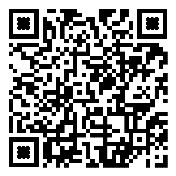 15.3в дошкольном возрасте:в дошкольном возрасте:15.3.1к четырем годам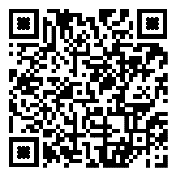 15.3.2к пяти годам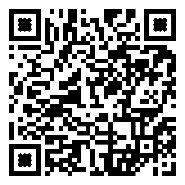 15.3.3к шести годам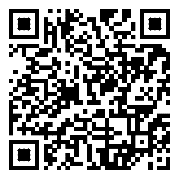 15.4на этапе завершения освоения Программы (к концу дошкольного возраста)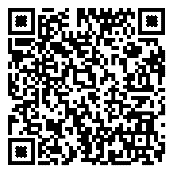 Авторы:НазваниеГ.О. Кумарина Диагностика предварительной готовности к школе. Н.В. Нижегородцева,В.Д. ШадриковПсихолого-педагогическая готовность ребенка к школеМ.М. Безруких, Т.А. Филиппова, А.С. ВербаОриентиры развития ребенка 3-4, 4-5, 5-6, 6-7К.Л. Печора, Г.В. ПантюхинаДиагностика развития детей раннего возраста. Развивающие игры и занятияФОП ДО, пп/ Возраст/группаQR -код18.1от 2 месяцев до 1 года/ младенческая группа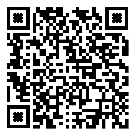 18.21-2 года/группа раннего возраста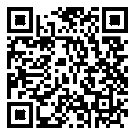 18.32-3 года/ 1 младшая группа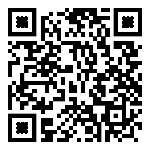 18.43-4 года/ 2 младшая группа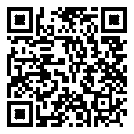 18.54-5 лет / средняя группа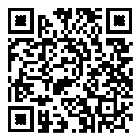 18.65-6 лет/ старшая группа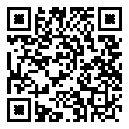 18.76-7 лет / подготовительная группа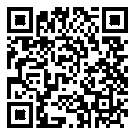 18.8решение совокупных задач воспитания 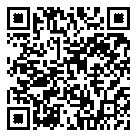 ФОП ДО, пп/ Возраст/группаQR -код19.1от 2 месяцев до 1 года/ младенческая группа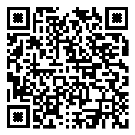 19.21-2 года/группа раннего возраста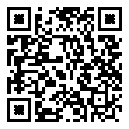 19.32-3 года/ 1 младшая группа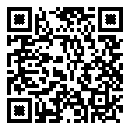 19.43-4 года/ 2 младшая группа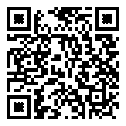 19.54-5 лет / средняя группа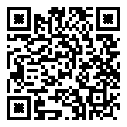 19.65-6 лет/ старшая группа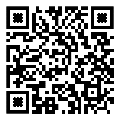 19.76-7 лет / подготовительная группа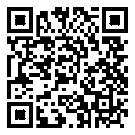 19.8решение совокупных задач воспитания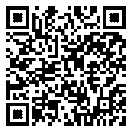 ФОП ДО, пп/ Возраст/группаQR -код20.1от 2 месяцев до 1 года/ младенческая группа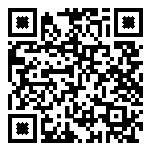 20.21-2 года/группа раннего возраста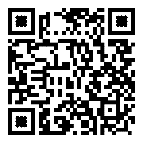 20.32-3 года/ 1 младшая группа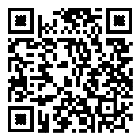 20.43-4 года/ 2 младшая группа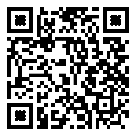 20.54-5 лет / средняя группа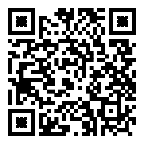 20.65-6 лет/ старшая группа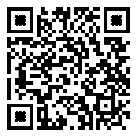 20.76-7 лет / подготовительная группа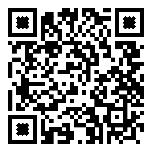 20.8решение совокупных задач воспитания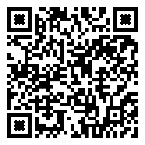 ФОП ДО, пп/ Возраст/группаQR -код21.1от 2 месяцев до 1 года/ младенческая группа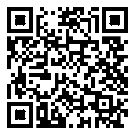 21.21-2 года/группа раннего возраста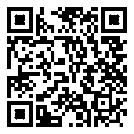 21.32-3 года/ 1 младшая группа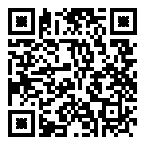 21.43-4 года/ 2 младшая группа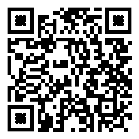 21.54-5 лет / средняя группа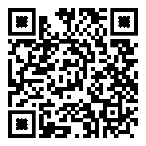 21.65-6 лет/ старшая группа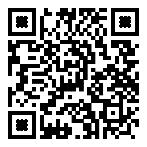 21.76-7 лет / подготовительная группа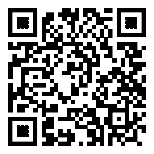 21.8решение совокупных задач воспитания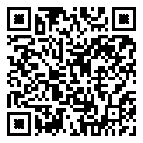 ФОП ДО, пп/ Возраст/группаQR -код22.1от 2 месяцев до 1 года/ младенческая группа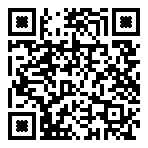 22.21-2 года/группа раннего возраста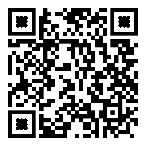 22.32-3 года/ 1 младшая группа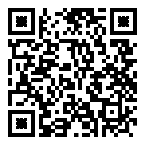 22.43-4 года/ 2 младшая группа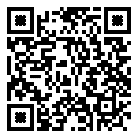 22.54-5 лет / средняя группа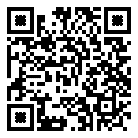 22.65-6 лет/ старшая группа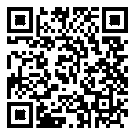 22.76-7 лет / подготовительная группа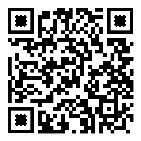 22.8решение совокупных задач воспитания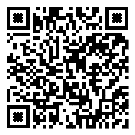 в младенческом возрасте(2 месяца - 1 год)в раннем возрасте(1 год - 3 года)в дошкольном возрасте(3 года - 8 лет)Информационно-рецептивный метод, Репродуктивный метод, Исследовательский методИнформационно-рецептивный метод, Репродуктивный метод, Исследовательский методПроблемное изложение, Эвристический метод, Исследовательский методРеальные ВиртуальныеРеальные: игрушки, карточки, счетный материал;Демонстрационные: плакаты, альбомы, презентации, ЭОР, компьютерная графика - модели объектов, видео, аудио, анимация и др.;Раздаточные: счетный материал;Визуальные: плакаты, альбомы, презентации, ЭОР, компьютерная графика - модели объектов, игрушки, карточки, счетный материал;Аудийные: аудио книги, музыкальные произведения и т.д.Аудиовизуальные: мультфильмы, фильмы, презентации со звуковым сопровождением и т.д.Естественные: природный материал и др.;Искусственные: игрушки, карточки, счетный материал;Реальные: игрушки, карточки, счетный материал;Презентации, электронные образовательные ресурсы, модели объектов, видео, аудио, анимация и др.в раннем возрасте(1 год - 3 года)в дошкольном возрасте(3 года - 8 лет)Здоровьесберегающие технологииИгровые технологииТехнологии формирования сенсорных представленийУтро радостных встречЗдоровьесберегающие технологииИгровые технологииРазвивающий диалогТехнология проектной деятельностиУтренний и вечерний кругОбразовательное событие«Говорящая среда»«Работа в центрах активности»«Лаборатория историй»«Волшебная лупа»«Загадка дня»«Линейный календарь»Утренний отрезок времениИгровые ситуацииИндивидуальные игрыИгры небольшими подгруппамиБеседы с детьми по их интересамРазвивающее общение педагога с детьмиПрактические, проблемные ситуации УпражненияНаблюдения за объектами и явлениями природы, трудом взрослыхТрудовые поручения и дежурстваИндивидуальная работа с детьми в соответствии с задачами разных образовательных областейПродуктивная деятельность детей по интересам детейОздоровительные и закаливающие процедурыЗдоровьесберегающие мероприятияДвигательная деятельностьЗанятиеПроблемно-обучающие ситуацииОбразовательные ситуации Тематические событияПроектная деятельностьТворческие и исследовательские проекты и т. д.ПрогулкаНаблюдение за объектами и явлениями природыСюжетно-ролевые и конструктивные игрыЭлементарная трудовая деятельность детей на участке ДООСвободное общение педагога с детьмиИндивидуальная работаПроведение спортивных праздниковПодвижные игры и спортивные упражненияЭкспериментирование с объектами неживой природы.Вторая половина дняЭлементарная трудовая деятельность детей,Проведение зрелищных мероприятий, развлечений, праздников,Игровые ситуации, индивидуальные игры и игры небольшими подгруппамиОпыты и экспериментыПрактико-ориентированные проекты, коллекционирование Чтение художественной литературыПрослушивание аудиозаписей лучших образцов чтенияРассматривание иллюстраций, просмотр мультфильмов Слушание и исполнение музыкальных произведений, музыкально-ритмические движения, музыкальные игры и импровизацииОрганизация и (или) посещение выставок детского творчества, изобразительного искусства, мастерскихИндивидуальная работа по всем видам деятельности и образовательным областямРабота с родителями (законными представителями).НазваниеВидыИгровая практикаПродуктивная практикаПознавательно-исследовательская практикаКоммуникативная практика«Свободная игра»++++«Целевые прогулки»+++3-4 года4-5 лет5-7 летПоощрение познавательной активности детей:-внимание к детским вопросам, -ситуации, побуждающие самостоятельно искать решение, возникающих проблем.При проектировании режима дня уделять внимание организации вариативных активностей детей, для участия в разнообразных делах: в играх, в экспериментах,  
в рисовании, 
в общении, 
в творчестве.Освоение детьми системы разнообразных обследовательских действий, приемов простейшего анализа, сравнения, умения наблюдать:  - намеренное насыщение проблемными практическими и познавательными ситуациями, в которых детям необходимо самостоятельно применить освоенные приемы.Создание ситуаций, побуждающих детей проявлять инициативу, активность, желание совместно искать верное решение проблемы. Создание ситуаций, в которых дети приобретают опыт дружеского общения, совместной деятельности, умений командной работы.У ребёнка всегда есть возможность выбора свободной деятельности, поэтому атрибуты и оборудование для детских видов деятельности достаточно разнообразны и постоянно меняются (смена примерно раз в два месяца).Создание педагогических условий, которые развивают детскую самостоятельность, инициативу и творчество:- определение для детей все более сложных задач, активизируя их усилия, развивая произвольные умения и волю, - постоянная поддержка желания преодолевать трудности;- поощрение ребёнка за стремление к таким действиям;- нацеливание на поиск новых, творческих решений возникших затруднений.НазваниеВидыИгровая практикаПродуктивная практикаПознавательно-исследовательская практикаКоммуникативная практика«Свободная игра»++++«Целевые прогулки»+++Диагностико -аналитическоеПросветительскоеКонсультационное- получение и анализ данных о семье, её запросах в отношении охраны здоровья и развития ребёнка; об уровне психолого-педагогической компетентности родителей (законных представителей); - планирование работы с семьей с учётом результатов проведенного анализа; -согласование воспитательных задачПросвещение родителей (законных представителей) по вопросам:-особенностей психофизиологического и психического развития детей младенческого, раннего и дошкольного возрастов; - выбора эффективных методов обучения и воспитания детей определенного возраста; - ознакомление с актуальной информацией о государственной политике в области ДО, включая информирование о мерах господдержки семьям с детьми дошкольного возраста; - информирование об особенностях реализуемой в ДОО образовательной программы; - условиях пребывания ребёнка в группе ДОО; - содержании и методах образовательной работы с детьми;Консультирование родителей (законных представителей) по вопросам:- их взаимодействия с ребёнком, - преодоления возникающих проблем воспитания и обучения детей, в том числе с ООП в условиях семьи; - особенностей поведения и взаимодействия ребёнка со сверстниками и педагогом; - возникающих проблемных ситуациях; - способам воспитания и построения продуктивного взаимодействия с детьми младенческого, раннего и дошкольного возрастов; - способам организации и участия в детских деятельностях, образовательном процессе и т.д.НаправлениявзаимодействияФормы работыФормы работыФормы работыФормы работыНаправлениявзаимодействияМладшиегруппыСредниегруппыСтаршиегруппыПодготовительные группыДиагностико-аналитическое направлениеАнкетирование, опросы, социологические срезы, индивидуальные блокноты, «почтовый ящик», педагогические беседы с родителями (законными представителями); дни открытых дверей, открытые просмотры занятий.Анкетирование, опросы, социологические срезы, индивидуальные блокноты, «почтовый ящик», педагогические беседы с родителями (законными представителями); дни открытых дверей, открытые просмотры занятий.Анкетирование, опросы, социологические срезы, индивидуальные блокноты, «почтовый ящик», педагогические беседы с родителями (законными представителями); дни открытых дверей, открытые просмотры занятий.Анкетирование, опросы, социологические срезы, индивидуальные блокноты, «почтовый ящик», педагогические беседы с родителями (законными представителями); дни открытых дверей, открытые просмотры занятий.ПросветительскоенаправлениеГрупповые родительские собрания, конференции, круглые столы, семинары-практикумы, тренинги и ролевые игры, консультации, педагогические гостиные, родительские клубы и другое; родителей (законных представителей); журналы и газеты, издаваемые ДОО для родителей (законных представителей), педагогические библиотеки для родителей (законных представителей); сайты ДОО и социальные группы в сети Интернет; медиарепортажи и интервью; фотографии, выставки детских работ, совместных работ родителей (законных представителей) и детей. Включают также и досуговую форму - совместные праздники и вечера, семейные спортивные и тематические мероприятия, тематические досуги, знакомство с семейными традициямиГрупповые родительские собрания, конференции, круглые столы, семинары-практикумы, тренинги и ролевые игры, консультации, педагогические гостиные, родительские клубы и другое; родителей (законных представителей); журналы и газеты, издаваемые ДОО для родителей (законных представителей), педагогические библиотеки для родителей (законных представителей); сайты ДОО и социальные группы в сети Интернет; медиарепортажи и интервью; фотографии, выставки детских работ, совместных работ родителей (законных представителей) и детей. Включают также и досуговую форму - совместные праздники и вечера, семейные спортивные и тематические мероприятия, тематические досуги, знакомство с семейными традициямиГрупповые родительские собрания, конференции, круглые столы, семинары-практикумы, тренинги и ролевые игры, консультации, педагогические гостиные, родительские клубы и другое; родителей (законных представителей); журналы и газеты, издаваемые ДОО для родителей (законных представителей), педагогические библиотеки для родителей (законных представителей); сайты ДОО и социальные группы в сети Интернет; медиарепортажи и интервью; фотографии, выставки детских работ, совместных работ родителей (законных представителей) и детей. Включают также и досуговую форму - совместные праздники и вечера, семейные спортивные и тематические мероприятия, тематические досуги, знакомство с семейными традициямиГрупповые родительские собрания, конференции, круглые столы, семинары-практикумы, тренинги и ролевые игры, консультации, педагогические гостиные, родительские клубы и другое; родителей (законных представителей); журналы и газеты, издаваемые ДОО для родителей (законных представителей), педагогические библиотеки для родителей (законных представителей); сайты ДОО и социальные группы в сети Интернет; медиарепортажи и интервью; фотографии, выставки детских работ, совместных работ родителей (законных представителей) и детей. Включают также и досуговую форму - совместные праздники и вечера, семейные спортивные и тематические мероприятия, тематические досуги, знакомство с семейными традициямиКонсультационноенаправлениеКонсультационное информирование о факторах, положительно влияющих на физическое и психическое здоровье ребенка: рациональная организация режима дня, правильное питание в семье, закаливание, организация двигательной активности, информирование родителей (законных представителей) о негативном влиянии на развитие детей систематического и бесконтрольного использования IT-технологий (нарушение сна, возбудимость, изменения качества памяти, внимания, мышления; проблемы социализации и общения и другое). Своевременное информирование о важности вакцинирования в соответствии с рекомендациями Национального календаря профилактических прививок и по эпидемическим показаниям;информирование родителей (законных представителей) об актуальных задачах физического воспитания детей на разных возрастных этапах их развития, а также о возможностях ДОО и семьи в решении данных задач.Консультационное информирование о факторах, положительно влияющих на физическое и психическое здоровье ребенка: рациональная организация режима дня, правильное питание в семье, закаливание, организация двигательной активности, информирование родителей (законных представителей) о негативном влиянии на развитие детей систематического и бесконтрольного использования IT-технологий (нарушение сна, возбудимость, изменения качества памяти, внимания, мышления; проблемы социализации и общения и другое). Своевременное информирование о важности вакцинирования в соответствии с рекомендациями Национального календаря профилактических прививок и по эпидемическим показаниям;информирование родителей (законных представителей) об актуальных задачах физического воспитания детей на разных возрастных этапах их развития, а также о возможностях ДОО и семьи в решении данных задач.Консультационное информирование о факторах, положительно влияющих на физическое и психическое здоровье ребенка: рациональная организация режима дня, правильное питание в семье, закаливание, организация двигательной активности, информирование родителей (законных представителей) о негативном влиянии на развитие детей систематического и бесконтрольного использования IT-технологий (нарушение сна, возбудимость, изменения качества памяти, внимания, мышления; проблемы социализации и общения и другое). Своевременное информирование о важности вакцинирования в соответствии с рекомендациями Национального календаря профилактических прививок и по эпидемическим показаниям;информирование родителей (законных представителей) об актуальных задачах физического воспитания детей на разных возрастных этапах их развития, а также о возможностях ДОО и семьи в решении данных задач.Консультационное информирование о факторах, положительно влияющих на физическое и психическое здоровье ребенка: рациональная организация режима дня, правильное питание в семье, закаливание, организация двигательной активности, информирование родителей (законных представителей) о негативном влиянии на развитие детей систематического и бесконтрольного использования IT-технологий (нарушение сна, возбудимость, изменения качества памяти, внимания, мышления; проблемы социализации и общения и другое). Своевременное информирование о важности вакцинирования в соответствии с рекомендациями Национального календаря профилактических прививок и по эпидемическим показаниям;информирование родителей (законных представителей) об актуальных задачах физического воспитания детей на разных возрастных этапах их развития, а также о возможностях ДОО и семьи в решении данных задач.Совместная образовательная деятельностьРазработка и реализация образовательных проектов ДОО совместно с семьей, совместные образовательные мероприятия направленных на решение познавательных и воспитательных задач, специально разработанные (подобранные) дидактические материалы для организации совместной деятельности родителей (законных представителей) с детьми в семейных условиях в соответствии с образовательными задачами, реализуемыми в ДОО.Разработка и реализация образовательных проектов ДОО совместно с семьей, совместные образовательные мероприятия направленных на решение познавательных и воспитательных задач, специально разработанные (подобранные) дидактические материалы для организации совместной деятельности родителей (законных представителей) с детьми в семейных условиях в соответствии с образовательными задачами, реализуемыми в ДОО.Разработка и реализация образовательных проектов ДОО совместно с семьей, совместные образовательные мероприятия направленных на решение познавательных и воспитательных задач, специально разработанные (подобранные) дидактические материалы для организации совместной деятельности родителей (законных представителей) с детьми в семейных условиях в соответствии с образовательными задачами, реализуемыми в ДОО.Разработка и реализация образовательных проектов ДОО совместно с семьей, совместные образовательные мероприятия направленных на решение познавательных и воспитательных задач, специально разработанные (подобранные) дидактические материалы для организации совместной деятельности родителей (законных представителей) с детьми в семейных условиях в соответствии с образовательными задачами, реализуемыми в ДОО.ОСНОВА ПРОЕКТИРОВАНИЯ НАПРАВЛЕНИЙ И ЗАДАЧ КОРРЕКЦИОННО-РАЗВИВАЮЩЕЙ РАБОТЫ в МДОУ «ДЕТСКИЙ САД N10»ОСНОВА ПРОЕКТИРОВАНИЯ НАПРАВЛЕНИЙ И ЗАДАЧ КОРРЕКЦИОННО-РАЗВИВАЮЩЕЙ РАБОТЫ в МДОУ «ДЕТСКИЙ САД N10»ОСНОВА ПРОЕКТИРОВАНИЯ НАПРАВЛЕНИЙ И ЗАДАЧ КОРРЕКЦИОННО-РАЗВИВАЮЩЕЙ РАБОТЫ в МДОУ «ДЕТСКИЙ САД N10»ОСНОВА ПРОЕКТИРОВАНИЯ НАПРАВЛЕНИЙ И ЗАДАЧ КОРРЕКЦИОННО-РАЗВИВАЮЩЕЙ РАБОТЫ в МДОУ «ДЕТСКИЙ САД N10»ОСНОВА ПРОЕКТИРОВАНИЯ НАПРАВЛЕНИЙ И ЗАДАЧ КОРРЕКЦИОННО-РАЗВИВАЮЩЕЙ РАБОТЫ в МДОУ «ДЕТСКИЙ САД N10»                ↓                                               ↓                                            ↓                ↓                                               ↓                                            ↓                ↓                                               ↓                                            ↓                ↓                                               ↓                                            ↓                ↓                                               ↓                                            ↓ФГОС ДОФОП ДОФАОП ДОДолжность специалистаФункции в КРРПедагоги  (воспитатели, инструктор по физической культуре, музыкальный руководитель, педагог по математическому  развитию)- В совместной деятельности детей  дошкольной группы- В индивидуальной/подгрупповой  работе с детьми по заданию  специалистовПедагог-психологИндивидуальная/подгрупповая коррекционно-развивающая  работа с детьмиУчитель-логопедИндивидуальная/подгрупповая коррекционно-развивающая  работа с детьмиУчитель-дефектологИндивидуальная/подгрупповая коррекционно-развивающая  работа с детьмиСтарший воспитательВыявление и изучение неблагоприятных факторов рисков образовательной средыУполномоченного по защите прав участников образовательного процессаИзучение социальной ситуации развития и условий семейного воспитания ребенка.Контроль  за реализацией программы «Здоровье».Основа коррекционно-развивающей работы МДОУ «Детский сад N 241» Основа коррекционно-развивающей работы МДОУ «Детский сад N 241» Основа коррекционно-развивающей работы МДОУ «Детский сад N 241» ↓↓↓ИНДИВИДУАЛИЗАЦИЯ ПСИХОЛОГО-ПЕДАГОГИЧЕСКОГО СОПРОВОЖДЕНИЯ ИНДИВИДУАЛИЗАЦИЯ ПСИХОЛОГО-ПЕДАГОГИЧЕСКОГО СОПРОВОЖДЕНИЯ ИНДИВИДУАЛИЗАЦИЯ ПСИХОЛОГО-ПЕДАГОГИЧЕСКОГО СОПРОВОЖДЕНИЯ                               ↓                                                                  ↓                              ↓                                                                  ↓                              ↓                                                                  ↓Во всех видах и формах деятельности:* в совместной деятельности детей* в форме коррекционно-развивающих групповых и индивидуальных занятийНа основе выявления имеющихся дисфункций и особенностей развития познавательной, речевой, эмоциональной, коммуникативной, регулятивной сферКатегории детейРазделы / подразделы ФАОП ДОДети с тяжелыми нарушениями речиФАОП для детей с ТНР Содержательный раздел. Дети с задержкой психического развитияФАОП для детей с ЗПР Содержательный раздел.ПАТРИОТИЧЕСКОЕ НАПРАВЛЕНИЕ ВОСПИТАНИЯПАТРИОТИЧЕСКОЕ НАПРАВЛЕНИЕ ВОСПИТАНИЯЦЕЛЬЦЕННОСТИСодействовать формированию у ребёнка личностной позиции наследника традиций и культуры, защитника Отечества и творца (созидателя), ответственного за будущее своей страны.Родина и природаСОДЕРЖАНИЕСОДЕРЖАНИЕПатриотическое направление воспитания базируется на идее патриотизма как нравственного чувства, которое вырастает из культуры человеческого бытия, особенностей образа жизни и её уклада, народных и семейных традиций.Работа по патриотическому воспитанию предполагает: формирование «патриотизма наследника», испытывающего чувство гордости за наследие своих предков (предполагает приобщение детей к истории, культуре и традициям нашего народа: отношение к труду, семье, стране и вере); «патриотизма защитника», стремящегося сохранить это наследие (предполагает развитие у детей готовности преодолевать трудности ради своей семьи, малой родины); «патриотизма созидателя и творца», устремленного в будущее, уверенного в благополучии и процветании своей Родины (предполагает конкретные каждодневные дела, направленные, например, на поддержание чистоты и порядка, опрятности и аккуратности, а в дальнейшем - на развитие всего своего населенного пункта, района, края, Отчизны в целом).Патриотическое направление воспитания базируется на идее патриотизма как нравственного чувства, которое вырастает из культуры человеческого бытия, особенностей образа жизни и её уклада, народных и семейных традиций.Работа по патриотическому воспитанию предполагает: формирование «патриотизма наследника», испытывающего чувство гордости за наследие своих предков (предполагает приобщение детей к истории, культуре и традициям нашего народа: отношение к труду, семье, стране и вере); «патриотизма защитника», стремящегося сохранить это наследие (предполагает развитие у детей готовности преодолевать трудности ради своей семьи, малой родины); «патриотизма созидателя и творца», устремленного в будущее, уверенного в благополучии и процветании своей Родины (предполагает конкретные каждодневные дела, направленные, например, на поддержание чистоты и порядка, опрятности и аккуратности, а в дальнейшем - на развитие всего своего населенного пункта, района, края, Отчизны в целом).ДУХОВНО-НРАВСТВЕННОЕ НАПРАВЛЕНИЕ ВОСПИТАНИЯДУХОВНО-НРАВСТВЕННОЕ НАПРАВЛЕНИЕ ВОСПИТАНИЯЦЕЛЬЦЕННОСТИФормирование способности к духовному развитию, нравственному самосовершенствованию, индивидуально-ответственному поведению.Жизнь, милосердие, доброСОДЕРЖАНИЕСОДЕРЖАНИЕДуховно-нравственное воспитание направлено на развитие ценностно- смысловой сферы дошкольников на основе творческого взаимодействия в детско- взрослой общности, содержанием которого является освоение социокультурного опыта в его культурно-историческом и личностном аспектах.Духовно-нравственное воспитание направлено на развитие ценностно- смысловой сферы дошкольников на основе творческого взаимодействия в детско- взрослой общности, содержанием которого является освоение социокультурного опыта в его культурно-историческом и личностном аспектах.СОЦИАЛЬНОЕ НАПРАВЛЕНИЕ ВОСПИТАНИЯСОЦИАЛЬНОЕ НАПРАВЛЕНИЕ ВОСПИТАНИЯЦЕЛЬЦЕННОСТИФормирование ценностного отношения детей к семье, другому человеку, развитие дружелюбия, умения находить общий язык с другими людьми.Семья, дружба, человек и сотрудничествоСОДЕРЖАНИЕСОДЕРЖАНИЕВажной составляющей социального воспитания является освоение ребёнком моральных ценностей, формирование у него нравственных качеств и идеалов, способности жить в соответствии с моральными принципами и нормами и воплощать их в своем поведении. Культура поведения в своей основе имеет глубоко социальное нравственное чувство - уважение к человеку, к законам человеческого общества. Конкретные представления о культуре поведения усваиваются ребёнком вместе с опытом поведения, с накоплением нравственных представлений, формированием навыка культурного поведения.Важной составляющей социального воспитания является освоение ребёнком моральных ценностей, формирование у него нравственных качеств и идеалов, способности жить в соответствии с моральными принципами и нормами и воплощать их в своем поведении. Культура поведения в своей основе имеет глубоко социальное нравственное чувство - уважение к человеку, к законам человеческого общества. Конкретные представления о культуре поведения усваиваются ребёнком вместе с опытом поведения, с накоплением нравственных представлений, формированием навыка культурного поведения.ПОЗНАВАТЕЛЬНОЕ НАПРАВЛЕНИЕ ВОСПИТАНИЯПОЗНАВАТЕЛЬНОЕ НАПРАВЛЕНИЕ ВОСПИТАНИЯЦЕЛЬЦЕННОСТИФормирование ценности познания.ПознаниеСОДЕРЖАНИЕСОДЕРЖАНИЕПознавательное и духовно-нравственное воспитание должны осуществляться в содержательном единстве, так как знания наук и незнание добра ограничивает и деформирует личностное развитие ребёнка.Значимым является воспитание у ребёнка стремления к истине, становление целостной картины мира, в которой интегрировано ценностное, эмоционально окрашенное отношение к миру, людям, природе, деятельности человека.Познавательное и духовно-нравственное воспитание должны осуществляться в содержательном единстве, так как знания наук и незнание добра ограничивает и деформирует личностное развитие ребёнка.Значимым является воспитание у ребёнка стремления к истине, становление целостной картины мира, в которой интегрировано ценностное, эмоционально окрашенное отношение к миру, людям, природе, деятельности человека.ФИЗИЧЕСКОЕ И ОЗДОРОВИТЕЛЬНОЕ НАПРАВЛЕНИЕ ВОСПИТАНИЯФИЗИЧЕСКОЕ И ОЗДОРОВИТЕЛЬНОЕ НАПРАВЛЕНИЕ ВОСПИТАНИЯЦЕЛЬЦЕННОСТИФормирование ценностного отношения детей к здоровому образу жизни, овладение элементарнымигигиеническими навыками и правилами безопасности.Жизнь и здоровьеСОДЕРЖАНИЕСОДЕРЖАНИЕФизическое и оздоровительное направление воспитания основано на идее охраны и укрепления здоровья детей, становления осознанного отношения к жизни как основоположной ценности и здоровью как совокупности физического, духовного и социального благополучия человека.Физическое и оздоровительное направление воспитания основано на идее охраны и укрепления здоровья детей, становления осознанного отношения к жизни как основоположной ценности и здоровью как совокупности физического, духовного и социального благополучия человека.ТРУДОВОЕ НАПРАВЛЕНИЕ ВОСПИТАНИЯТРУДОВОЕ НАПРАВЛЕНИЕ ВОСПИТАНИЯЦЕЛЬЦЕННОСТИФормирование ценностного отношения детей к труду, трудолюбию и приобщение ребёнка к труду.ТрудСОДЕРЖАНИЕСОДЕРЖАНИЕТрудовое направление воспитания направлено на формирование и поддержку привычки к трудовому усилию, к доступному напряжению физических, умственных и нравственных сил для решения трудовой задачи; стремление приносить пользу людям. Повседневный труд постепенно приводит детей к осознанию нравственной стороны труда. Самостоятельность в выполнении трудовых поручений способствует формированию ответственности за свои действия.Трудовое направление воспитания направлено на формирование и поддержку привычки к трудовому усилию, к доступному напряжению физических, умственных и нравственных сил для решения трудовой задачи; стремление приносить пользу людям. Повседневный труд постепенно приводит детей к осознанию нравственной стороны труда. Самостоятельность в выполнении трудовых поручений способствует формированию ответственности за свои действия.ЭСТЕТИЧЕСКОЕ НАПРАВЛЕНИЕ ВОСПИТАНИЯЭСТЕТИЧЕСКОЕ НАПРАВЛЕНИЕ ВОСПИТАНИЯЦЕЛЬЦЕННОСТИСпособствовать становлению у ребёнка ценностного отношения к красоте.Культура, красотаСОДЕРЖАНИЕСОДЕРЖАНИЕЭстетическое воспитание направлено на воспитание любви к прекрасному в окружающей обстановке, в природе, в искусстве, в отношениях, развитие у детей желания и умения творить. Эстетическое воспитание через обогащение чувственного опыта и развитие эмоциональной сферы личности влияет на становление нравственной и духовной составляющих внутреннего мира ребёнка. Искусство делает ребёнка отзывчивее, добрее, обогащает его духовный мир, способствует воспитанию воображения, чувств. Красивая и удобная обстановка, чистота помещения, опрятный вид детей и взрослых содействуют воспитанию художественного вкуса.Эстетическое воспитание направлено на воспитание любви к прекрасному в окружающей обстановке, в природе, в искусстве, в отношениях, развитие у детей желания и умения творить. Эстетическое воспитание через обогащение чувственного опыта и развитие эмоциональной сферы личности влияет на становление нравственной и духовной составляющих внутреннего мира ребёнка. Искусство делает ребёнка отзывчивее, добрее, обогащает его духовный мир, способствует воспитанию воображения, чувств. Красивая и удобная обстановка, чистота помещения, опрятный вид детей и взрослых содействуют воспитанию художественного вкуса.Направление воспитанияЦенностиЦелевые ориентирыПатриотическоеРодина, природаПроявляющий привязанность к близким людям, бережное отношение к живомуДуховно­нравственноеЖизнь, милосердие,доброСпособный понять и принять, что такое «хорошо» и «плохо».Проявляющий сочувствие, доброту.СоциальноеЧеловек, семья, дружба, сотрудничествоИспытывающий чувство удовольствия в случае одобрения и чувство огорчения в случае неодобрения со стороны взрослых. Проявляющий интерес к другим детям и способный бесконфликтно играть рядом с ними.Проявляющий позицию «Я сам!». Способный к самостоятельным (свободным) активным действиям в общении.ПознавательноеПознаниеПроявляющий интерес к окружающему миру. Любознательный, активный в поведении и деятельностиТрудовоеТрудПоддерживающий элементарный  порядок в окружающей обстановке.Стремящийся помогать старшим в доступных трудовых действиях. Стремящийся к результативности, самостоятельности, ответственности в самообслуживании, в быту, в игровой и других видах деятельности (конструирование, лепка, художественный труд, детский дизайн и другое).ЭстетическоеКультураи красотаПроявляющий эмоциональную отзывчивость на красоту в окружающем мире и искусстве. Способный к творческой деятельности (изобразительной, декоративно- оформительской, музыкальной, словесно- речевой, театрализованной и другое).НаправленияЦенностиЦелевые ориентиры воспитанияПатриотическоеРодина, природаЛюбящий свою малую родину и имеющий представление о своей стране - России, испытывающий чувство привязанности к родному дому, семье, близким людям.Духовно- нравственноеЖизнь, милосердие, доброРазличающий основные проявления добра и зла, принимающий и уважающий традиционные ценности, ценности семьи и общества, правдивый, искренний, способный к сочувствию и заботе, к нравственному поступку Способный не оставаться равнодушным к чужому горю, проявлять заботу; Самостоятельно различающий основные отрицательные и положительные человеческие качества, иногда прибегая к помощи взрослого в ситуациях морального выбора.СоциальноеЧеловек, семья, дружба, сотрудничествоПроявляющий ответственность за свои действия и поведение; принимающий и уважающий различия между людьми. Владеющий основами речевой культуры. Дружелюбный  и доброжелательный, умеющий слушать и слышать собеседника, способный взаимодействовать со взрослыми и сверстниками на основе общих интересов и дел.ПознавательноеПознаниеЛюбознательный, наблюдательный, испытывающий  потребность в самовыражении, в том числе творческом. Проявляющий активность, самостоятельность, инициативу в познавательной, игровой, коммуникативной и продуктивных видах деятельности и в самообслуживании. Обладающий первичной картиной мира на основе и традиционных ценностей.Физическое и оздоровительноеЗдоровье, жизньПонимающий ценность жизни, владеющий основными способами укрепления здоровья - занятия физической культурой, закаливание, утренняя гимнастика, соблюдение личной гигиены и безопасного поведения и другое; стремящийся  к сбережению и укреплению собственного здоровья и здоровья окружающих. Проявляющий интерес к физическим упражнениям и подвижным играм, стремление к личной и командной победе, нравственные и волевые качества.Демонстрирующий потребность в двигательной деятельности.Имеющий представление о некоторых видах спорта и активного отдыха.ТрудовоеТрудПонимающий ценность труда в семье и в обществе на основе уважения к людям труда, результатам их деятельности.Проявляющий трудолюбие при выполнении поручений и в самостоятельной деятельности.ЭстетическоеКультура и красотаСпособный воспринимать и чувствовать прекрасное в быту, природе, поступках, искусстве.Стремящийся к отображению прекрасного в продуктивных видах деятельности.ХарактеристикиОписаниеЦель, смысл деятельности и миссия ДООРазвитие  личности каждого воспитанника с учетом его индивидуальности, создание  условий для позитивной социализации детей на основе традиционных ценностей российского общества. Смысл деятельности: создать такие условия в детском саду, чтобы воспитать высоконравственного, творческого, компетентного гражданина России, который принимает судьбу Отечества как свою личную, осознает ответственность за настоящее и будущее своей страны, знает и чтит духовные и культурные традиции многонационального народа России. Миссия: создание образовательной и воспитательной среды, в которой культура отношений и организация пространства способствуют развитию личностного потенциала детей и взрослых.Принципы жизни и воспитанияЦенностиВоспитательная работа педагогов в детском саду с детьми основывается на духовно-нравственных и социокультурных ценностях и принятых в обществе правилах и нормах поведения в интересах человека, семьи, общества и опирается на семь принципов. Принцип гуманизма. Приоритет жизни и здоровья человека, прав и свобод личности, ее свободного развития; воспитание взаимоуважения, трудолюбия, гражданственности, патриотизма, ответственности, правовой культуры, бережного отношения к природе и окружающей среде, рационального природопользования. Принцип ценностного единства и совместности. Единство ценностей и смыслов воспитания, которые разделяют все участники образовательных отношений, содействие, сотворчество и сопереживание, взаимопонимание и взаимное уважение. Принцип общего культурного образования. Воспитание на основе культуры и традиций России, в том числе культурных особенностях региона. Принцип следования нравственному примеру. Пример как метод воспитания позволяет расширить нравственный опыт ребенка, побудить его к открытому внутреннему диалогу, пробудить в нем нравственную рефлексию, обеспечить возможность выбора при построении собственной системы ценностных отношений, продемонстрировать ребенку реальную возможность следования идеалу в жизни.Принципы безопасной жизнедеятельности. Защищенность важных интересов личности от внутренних и внешних угроз, воспитание через призму безопасности и безопасного поведения.Принцип совместной деятельности ребенка и взрослого. Значимость совместной деятельности взрослого и ребенка на основе приобщения к культурным ценностям и их освоения.Принцип инклюзивности. Организация образовательного процесса, при котором все дети, независимо от их физических, психических, интеллектуальных, культурно-этнических, языковых и иных особенностей, включены в общую систему образованияОсновной точкой роста в организации воспитательной работы является реализация проекта Благотворительного фонда Сбербанка «Вклад в будущее» по развитию личностного потенциала «Школа возможностей». Тема нашего проекта «Развитие инициативы и самостоятельности детей в условиях развития ЛРОС», поэтому акцент в воспитании делается и на воспитание у детей самостоятельности в разных видах детской деятельности.Также мы реализуем  ценности концепции личностного потенциала: разнообразие, доверие, диалог, открытость к изменениям, инициатива, самоопределение, созидание.Одним из базовых условий благополучия, развития личностного потенциала и потенциала образовательных сообществ являются доверие и толерантность  к разнообразию. Разнообразие является условием разностороннего развития, в том числе, развития умений, навыков, личностных особенностей; толерантности; самоопределения. Развитие преадаптивности требует от образовательной организации удовлетворения потребности ребенка не просто в разнообразии, а в избыточном разнообразии. Воспитание уважения к многообразию людей, их интересам, предпочтениям, мнениям; принятие себя и других, без осуждения; признание равенства прав всех людей, независимо от религии, расы, гендера, возраста и т.д. закладывает фундамент для становления открытой к разнообразию личности, готовой вступить в диалог с миром. Диалог как контакт и взаимодействие предполагает и возможен только при наличии открытости, принятия. Внутренний диалог является основой регуляции деятельности и позволяет сделать ее результативной, осмысленной и приносящей удовольствие. Диалог дает возможность сообщить о своих и узнать о чужих потребностях, являясь ключевым механизмом взаимодействия между субъектами с целью найти хорошее решение, а не доказать или переубедить.Диалог неразрывно связан с доверием, то есть такими взаимоотношениями, которые предполагают безусловную возможность инициативы и спонтанности, свободу выбора и взаимную ответственность. Доверие «работает», только если реализуется системно: со стороны учителей по отношению к ученикам и наоборот; со стороны администрации по отношению к педагогу; со стороны государства по отношению к школе и т.д.Открытость к изменениям предполагает позитивное отношение к новизне, сложным задачам, неопределенным ситуациям; представление о себе как о человеке, способном успешно действовать в них и готовность включаться в новые или не имеющие однозначной интерпретации ситуации. Толерантность к неопределенности дает возможность делать выбор, развиваться, приобретать новый опыт, активно и продуктивно действовать в непрогнозируемых ситуациях. Инициатива заключается в том, что человек не зависимо от возраста  реализовывает себя как свободный субъект, проявляя инициативу как способ активно и энергично влиять на события, действовать, делать больше того, что требуется.Созидание - создание нового, полезного для окружения, реализуя задумки.Самоопределение - это процесс и результат выбора личностью своей позиции, целей и средств самоосуществления в конкретных обстоятельствах жизни; основной механизм обретения и проявления человеком свободы.Образ, символика, внешний имиджОбраз детского сада ассоциируется у родителей, проверяющих органов и социальных партнеров с сильной профессиональной командой детского сада, в котором управленческая и педагогическая части эффективно дополняют друг друга, а также с открытостью и добродушием к окружающим и в первую очередь к детям. Фирменный стиль, внутрикорпоративная этика, которых придерживаются все работники детского сада, уважительное отношение к бывшим сотрудникам – педагогам-пенсионерам, организация дней открытых дверей, презентация успешного опыта на городских методических мероприятиях, профессиональных конкурсах разного уровня, в официальных госпабликах в социальной сети, на сайте позволяют формировать и поддерживать положительный внешний имидж  детского сада.Каждый работник рассматривается как «лицо» учреждения, по которому судят о детском саде  в целом. Каждый член коллектива имеет свой профессиональный имидж, и в то же время всех – и руководителей, и педагогов, и младший обслуживающий персонал – объединяет общий имидж: внешний вид, культура общения, интеллект, приветливая улыбка, привлекательность манер поведения, гордость за своё учреждение и воспитанников.Руководитель     детского сада     обладает	высоким профессионализмом, компетентностью, организаторскими качествами, работоспособностью, политической культурой, высокой нравственностью, личным авторитетом, стремиться к демократическому стилю руководства, умеет найти общий язык с молодыми и пожилыми, детьми и родителям, работниками разных профессий, людьми разного образования, семейного положения, квалификации.Со всеми работниками детского сада заключается соглашение, под которым подписывается каждый.  В соглашении прописываются эмоциональная составляющая жизни коллектива:Какие эмоции и чувства мы хотим испытывать на рабочем месте?Какие эмоции и чувства мы не хотели бы испытывать на рабочем месте?Что мы можем сделать, чтобы испытывать эти эмоции и чувства каждый день?Как мы будем справляться с некомфортными ситуациями и конфликтами?Детский сад  использует символику и атрибуты, отражающие особенности дошкольного учреждения и его традиции, в оформлении помещений в повседневной жизни и в дни торжеств. При выборе символов и атрибутики детский сад  руководствуется их доступностью, безопасностью используемых материалов, привлекательностью содержания для обучающихся.Символика и атрибутика отражает:чувство уважения к традициям детского сада;гордость	за	достижения	образовательного	 учреждения	и желание преумножать его успехи;чувства единения и дружеские чувства в каждой группе, между группами и сотрудниками;стремление к дисциплине;формирование эстетического вкуса.Эмблема детского сада представляет собой композицию на которой размещены радостные дети, солнце, радуга.Солнце – символ тепла и света, радуга - символ разнообразия, дети-жители этого дома. Девиз: «Растим и храним детство».Флаг детского сада  представляет собой прямоугольное полотнище белого   цвета  с расположенной  на нем эмблемой детского сада. Полотнище белого цвета, как символ чистоты, простоты и открытости.Отношения к воспитанникам, родителям, сотрудникам и партнерам ДООУклад, в качестве установившегося порядка жизни нашего детского сада, определяет мировосприятие, гармонизацию интересов и возможностей совместной деятельности детских, взрослых и детско-взрослых общностей. Через создание данных общностей и на основе уклада детского сада, который задает и удерживает ценности воспитания для всех участников образовательных отношений, строится отношение к воспитанникам, родителям, сотрудникам и партнерам детского сада. Отношение к воспитанникам в рамках детско-взрослой общности педагоги выстраивают на основе важного принципа дошкольного образования – признание ребенка полноценным участником (субъектом) образовательных отношений. Предоставляют воспитанникам право выбора, поддерживают детскую инициативу и самостоятельность в различных видах деятельности, реализуют педагогические технологии для успешной социализации воспитанников и развития у них коммуникативных навыков.В рамках детских общностей педагоги учат детей относиться друг к другу с уважением. Поддерживают детские инициативы, учат детей сопереживать, общаться, проявлять дружелюбие, сотрудничать, соблюдать правила, проявлять активную личностную позицию, бережно и уважительно относиться к результатам своего труда и труда других людей. Воспитывают в детях уважительное отношение к родителям, педагогам и другим взрослым людям. Отношение к родителям (законным представителям) воспитанников строится на принципах ценностного единства и сотрудничества всех субъектов социо­культурного окружения детского сада  и приоритета семьи в воспитании, обучении и развитии ребенка. В процессе воспитательной работы педколлектив детского сада  реализует различные виды и формы сотрудничества. Отношение к сотрудникам и партнерам строится на основе принципов открытости и кодекса нормы профессиональной этики и поведения. С целью реализации воспитательного потенциала детский сад  организует работу по повышению профессионально-личностных компетенций сотрудников детского сада, организует форму сетевого взаимодействия с социальными партнерами.Ключевые правила детского садаВоспитание – целенаправленное взаимодействие взрослых и детей на основе ключевых правил: на личном примере формировать у детей ценностные ориентиры, нормы общения и поведения;мотивировать детей общаться друг с другом и поощрять стремление к взаимодействию;поощрять детскую дружбу, чтобы она принимала общественную направленность;содействовать проявлению детьми заботы об окружающих, учить проявлять чуткость к сверстникам;насыщать жизнь детей событиями, которые сплачивают и объединяют; следовать общим для всех правилам, нормам поведения и традициям.Традиции и ритуалы, особые нормы этикетаТрадиции и ритуалы детского сада  формируют и развивают творческое мышление детей, самостоятельность и инициативность, помогают реализовать идеи воспитанников. Кроме традиции утренней встречи детей, педагоги сформировали другие традиции и ритуалы в группах. В детском саду проводятся календарные и народные праздники. Приобщение детей к народным традициям помогает воспитывать здоровую, гармоничную личность, способную преодолевать жизненные препятствия и сохранить бодрым тело  и дух.Ритуалы группы можно увидеть в течение всего пребывания воспитанников в группах: утром  дети заполняют самостоятельно стенды «Здравствуй, я пришел!», «Мое настроение». После завтрака проводится утренний круг, где дети говорят о своих чувствах, переживаниях. Планируют деятельность на день. Вечером проводится вечерний круг, на котором проводится рефлексия прожитого дня, выбирается «Герой дня».В детском саду есть особые нормы этикета, которых придерживается педколлектив: всегда приветствовать детей и родителей с улыбкой; информировать родителей о событиях без оценивания и не перекладывать на них ответственность за поведение ребенка в детском саду; не повышать голос в общении с детьми, родителями, коллегами; уважительно относиться к детям, родителям, коллегам; проявлять самообладание, выдержку в отношениях с детьми; сочетать требовательность с чутким отношением к воспитанникам.С детьми установлены соглашения (или правила) о поведении в группе и других пространствах детского сада.Особенности РППСВоспитывающая среда раскрывает ценности и смыслы, заложенные в укладе, и включает совокупность различных условий с возможностью встречи и взаимодействия детей и взрослых в процессе приобщения к традиционным ценностям российского общества. Среда детского сада разработана по трем линиям:среда «от взрослого» – все дошкольные группы построены на основе автодидактичности, когда взаимодействие с окружающим пространством и наполнением не требует присутствия взрослых.среда «от совместной деятельности ребенка и взрослого» – педагоги используют технологию «Говорящие стены». Это поверхности с разной фактурой: магнитной, графитовой, меловой. Ее суть заключается в том, что  ребенок, получая необходимую информацию, имеет право выбора планировать свою деятельность и конструктивно использовать информационный ресурс.среда «от ребенка» -  «Голос ребенка» – детское творчество как результат продуктивной, исследовательской, игровой деятельности украшает пространство детского сада. Детский сад понятен для детей.Социокультурный контекст, внешняя социальная и культурная средаЯрославль является старинным русским городом, который по крупицам вбирает в себя все памятники старины. Поселение появилось еще в 6 веке и сегодня выступает центром архитектуры средневековья и наследия культуры Северо-Восточной Руси. Ярославль является столицей Золотого кольца. Этот фактор дает нам возможность знакомить детей с культурой и бытом русского народа и Ярославской области. Детский сад учитывает эти факторы.В рамках расширения образовательного пространства детей осуществляется сотрудничество с детской библиотекой, основная цель которого-знакомство детей с творчеством детских писателей, развитие творческого потенциала ребенка; с детской школой искусств - приобщение детей к миру музыки. МОУ СОШ №13,40 оказывает взаимодействие  по следующим направлениям: подготовка к школе детей, знакомство со школой. Со всеми организациями заключены договора о сотрудничестве.Компоненты РППСКомпоненты РППСКомпоненты РППСКомпоненты РППСКомпоненты РППСОРГАНИЗОВАННОЕ ПРОСТРАНСТВООРГАНИЗОВАННОЕ ПРОСТРАНСТВОУКЛАД ДОООБЩНОСТИ ДООСОБЫТИЯ ДООТЕРРИТОРИЯ ДООПрогулочные участкиРитуал «добрая мысль миру»ТЕРРИТОРИЯ ДООСпортивная площадкаРитуал «Тропа здоровья»Детско-родительский клуб Спортивные праздникиМузыкальные развлеченияТЕРРИТОРИЯ ДООЭкологическая тропа ЦветникиПонедельник-день трудаОБЩИЕ ПОМЕЩЕНИЯ ДООМетодический кабинет10 заповедей нашего педагогаКонкурсы профессионального мастерстваОБЩИЕ ПОМЕЩЕНИЯ ДООФизкультурный залРитуал «Приветствие»Мое настроениеДетско-родительский клуб Спортивные праздникиОБЩИЕ ПОМЕЩЕНИЯ ДООМузыкальный  залРитуал «Приветствие»Мое настроениеМузыкальная гостинаяМузыкальные развлеченияОБЩИЕ ПОМЕЩЕНИЯ ДООКабинет педагога-психологаДетско-родительский клуб «Радость общения»Школа молодого педагогаПедагогические встречиОБЩИЕ ПОМЕЩЕНИЯ ДООКабинет учителя-логопедаКлубный часКлубный часКлубный часОБЩИЕ ПОМЕЩЕНИЯ ДООБассейнСпортивные праздники и развлечения, «Дни здоровья»Спортивные праздники и развлечения, «Дни здоровья»Спортивные праздники и развлечения, «Дни здоровья»ОБЩИЕ ПОМЕЩЕНИЯ ДООКоридоры первого и второго  этажейСоглашениеОБЩИЕ ПОМЕЩЕНИЯ ДООКоридоры первого и второго  этажейДень игры, информационные стенды, «Говорящие стены»День игры, информационные стенды, «Говорящие стены»День игры, информационные стенды, «Говорящие стены»ГРУППОВЫЕ ПОМЕЩЕНИЯ ДООРаздевальная комнатаРитуал «Здравствуйя пришел!»«Мое настроение»Стенд «Наши новости»,Стенд «Мы сегодня поздравляем»ГРУППОВЫЕ ПОМЕЩЕНИЯ ДООГрупповая комнатаРитуал «Загадка дня»Соглашения или правила группыПонедельник-день труда (ХБТ)Экран юного читателяКнигообменГРУППОВЫЕ ПОМЕЩЕНИЯ ДООСпальня и группа-спальняТрадиция «Читаем перед сном»Виды общностейХарактеристикиПрофессиональнаяЭто устойчивая система связей и отношений между людьми, единство целей и задач воспитания, реализуемое всеми сотрудниками детского сада. Сами участники общности должны разделять те ценности, которые заложены в основу Программы. Основой эффективности такой общности является рефлексия собственной профессиональной деятельности.Профессионально- родительскаяВключает сотрудников детского сада  и всех взрослых членов семей воспитанников, которых связывают не только общие ценности, цели развития и воспитания детей, но и уважение друг к другу. Основная задача – объединение усилий по воспитанию ребенка в семье и в детском саду. Зачастую поведение ребенка сильно различается дома и в детском саду. Без совместного обсуждения воспитывающими взрослыми особенностей ребенка невозможно выявление и в дальнейшем создание условий, которые необходимы для его оптимального и полноценного развития и воспитания.Совет  родителейПостоянный коллегиальный орган самоуправления детского сада, действующий в целях развития и совершенствования образовательного и воспитательного процесса, взаимодействия родительской общественности. В состав Совета родителей входят по одному представителю родительской общественности от каждой группы детского сада.Детско-взрослаяДля общности характерно содействие друг другу, сотворчество и сопереживание, взаимопонимание и взаимное уважение, отношение к ребенку как к полноправному человеку, наличие общих симпатий, ценностей и смыслов у всех участников общности. Находясь в общности, ребенок сначала приобщается к тем правилам и нормам, которые вносят взрослые в общность, а затем эти нормы усваиваются ребенком и становятся его собственными.Детско-родительский клуб «Радость общения»Детско-родительский клуб «Здоровячок»«Музыкальная гостиная»Детско-родительский клуб выходного дня «Мы идем в музей»ДетскаяОбщество сверстников – необходимое условие полноценного развития личности ребенка. Здесь он непрерывно приобретает способы общественного поведения, под руководством воспитателя учится умению дружно жить, сообща играть, трудиться, заниматься, достигать поставленной цели. Чувство приверженности к группе сверстников рождается тогда, когда ребенок впервые начинает понимать, что рядом с ним  такие же, как он сам, что свои желания необходимо соотносить с желаниями других.Образовательные областиЗадачи воспитания«Социально-коммуникативное развитие»Решение задач воспитания направлено на приобщение детей  к ценностям «Родина», «Природа», «Семья», «Человек», «Жизнь», «Милосердие», «Добро», «Дружба», «Сотрудничество», «Труд».Это предполагает решение задач нескольких направлений   воспитания:воспитание любви к своей семье, своему населенному пункту, родному краю, своей стране;воспитание уважительного отношения к ровесникам, родителям (законным представителям), соседям, другим людям вне зависимости от их этнической принадлежности; воспитание ценностного отношения к культурному наследию своего народа, к нравственным и культурным традициям России;содействие становлению целостной картины мира, основанной на представлениях о добре и зле, прекрасном и безобразном, правдивом и ложном;воспитание социальных чувств и навыков: способности к сопереживанию, общительности, дружелюбия, сотрудничества, умения соблюдать правила, активной личностной позиции.создание условий для возникновения у ребёнка нравственного, социально значимого поступка, приобретения ребёнком опыта милосердия и заботы;поддержка трудового усилия, привычки к доступному дошкольнику напряжению физических, умственных и нравственных сил для решения трудовой задачи;формирование способности бережно и уважительно относиться к результатам своего труда и труда других людей.«Познавательное развитие»Решение задач воспитания направлено на приобщение детей к ценностям «Человек», «Семья», «Познание», «Родина» и «Природа», что предполагает:воспитание отношения к знанию как ценности, понимание значения образования для человека, общества, страны;приобщение к отечественным традициям праздникам, к истории и достижениям родной страны, к культурному наследию народов России;воспитание уважения к людям - представителям разных народов России независимо от их этнической принадлежности;воспитание уважительного отношения к государственным символам страны (флагу, гербу, гимну);воспитание бережного и ответственного отношения к природе родного края, родной страны, приобретение первого опыта действий по сохранению природы.«Речевое развитие»Решение задач воспитания направлено на приобщение детей к ценностям «Культура», «Красота», что предполагает:владение формами речевого этикета, отражающими принятые в обществе правила и нормы культурного поведения;- воспитание отношения к родному языку как ценности, умения чувствовать красоту языка, стремления говорить красиво (на правильном, богатом, образном языке).«Художественно-эстетическое развитие»Решение задач воспитания направлено на приобщение детей   к ценностям «Красота», «Культура», «Человек», «Природа», что предполагает:воспитание эстетических чувств (удивления, радости, восхищения, любви) к различным объектам и явлениям окружающего мира (природного, бытового, социокультурного), к произведениям разных видов, жанров и стилей искусства (в соответствии с возрастными особенностями);приобщение к традициям и великому культурному наследию российского народа, шедеврам мировой художественной культуры с целью раскрытия ценностей «Красота», «Природа», «Культура»;становление эстетического, эмоционально-ценностного отношения к окружающему миру для гармонизации внешнего мира и внутреннего мира ребёнка;формирование целостной картины мира на основе интеграции интеллектуального и эмоционально-образного способов его освоения детьми;создание условий для выявления, развития и реализации творческого потенциала каждого ребёнка с учётом его индивидуальности, поддержка его готовности к творческой самореализации и сотворчеству с другими людьми (детьми и взрослыми).«Физическое развитие»Решение задач воспитания направлено на приобщение детей   к ценностям «Жизнь», «Здоровье», что предполагает:формирование у ребёнка возрастосообразных представлений о жизни, здоровье и физической культуре;становление эмоционально-ценностного отношения к здоровому образу жизни, интереса к физическим упражнениям, подвижным играм, закаливанию организма, к овладению гигиеническим нормам и правилами;-воспитание активности, самостоятельности, уверенности, нравственных и волевых качеств.Формы образовательной деятельности в режимных моментахФормы образовательной деятельности в режимных моментахКоличество форм образовательной деятельностии культурных практик в неделюКоличество форм образовательной деятельностии культурных практик в неделюКоличество форм образовательной деятельностии культурных практик в неделюКоличество форм образовательной деятельностии культурных практик в неделюКоличество форм образовательной деятельностии культурных практик в неделюКоличество форм образовательной деятельностии культурных практик в неделюФормы образовательной деятельности в режимных моментахФормы образовательной деятельности в режимных моментахМладшая группаСредняя группаСредняя группаСтаршая группаСтаршая группаПодготовительнаягруппаОбщениеОбщениеОбщениеОбщениеОбщениеОбщениеОбщениеОбщениеУтренний круг - ситуации общения воспитателя с детьми и накопления положительного социально-эмоционального опытаУтренний круг - ситуации общения воспитателя с детьми и накопления положительного социально-эмоционального опытаЕжедневноЕжедневноЕжедневноЕжедневноЕжедневноЕжедневноБеседы и разговоры с детьми по их интересамБеседы и разговоры с детьми по их интересамЕжедневноЕжедневноЕжедневноЕжедневноЕжедневноЕжедневноИгровая деятельность, включая сюжетно-ролевую игру с правилами и другие виды игрИгровая деятельность, включая сюжетно-ролевую игру с правилами и другие виды игрИгровая деятельность, включая сюжетно-ролевую игру с правилами и другие виды игрИгровая деятельность, включая сюжетно-ролевую игру с правилами и другие виды игрИгровая деятельность, включая сюжетно-ролевую игру с правилами и другие виды игрИгровая деятельность, включая сюжетно-ролевую игру с правилами и другие виды игрИгровая деятельность, включая сюжетно-ролевую игру с правилами и другие виды игрИгровая деятельность, включая сюжетно-ролевую игру с правилами и другие виды игрИндивидуальные игры с детьми (сюжетно-ролевая, режиссерская, игра-драматизация, строительно-конструктивные игры)Индивидуальные игры с детьми (сюжетно-ролевая, режиссерская, игра-драматизация, строительно-конструктивные игры)ЕжедневноЕжедневноЕжедневно3 раза в неделю3 раза в неделю3 раза в неделюСовместная игра воспитателя и детей (сюжетно-ролевая, режиссерская, игра-драматизация, строительно-конструктивные игры)Совместная игра воспитателя и детей (сюжетно-ролевая, режиссерская, игра-драматизация, строительно-конструктивные игры)2 раза в неделю3 раза в неделю3 раза в неделю2 раза в неделю2 раза в неделю2 раза в неделюДосуг здоровья и подвижных игрДосуг здоровья и подвижных игр1 раз в 2 недели1 раз в 2 недели1 раз в 2 недели1 раз в 2 недели1 раз в 2 недели1 раз в 2 неделиПодвижные игрыПодвижные игрыЕжедневноЕжедневноЕжедневноЕжедневноЕжедневноЕжедневноПознавательная и исследовательская деятельностьПознавательная и исследовательская деятельностьПознавательная и исследовательская деятельностьПознавательная и исследовательская деятельностьПознавательная и исследовательская деятельностьПознавательная и исследовательская деятельностьПознавательная и исследовательская деятельностьПознавательная и исследовательская деятельностьСенсорный игровой и интеллектуальный тренинг Сенсорный игровой и интеллектуальный тренинг 1 раз в 2 недели1 раз в 2 недели1 раз в 2 недели1 раз в 2 недели1 раз в 2 недели1 раз в 2 неделиОпыты, эксперименты, наблюдения (в том числе экологической направленности)Опыты, эксперименты, наблюдения (в том числе экологической направленности)1 раз в 2 недели1 раз в 2 недели1 раз в 2 недели1 раз в 2 недели1 раз в 2 недели1 раз в 2 неделиНаблюдения за природой (на прогулке)Наблюдения за природой (на прогулке)ЕжедневноЕжедневноЕжедневноЕжедневноЕжедневноЕжедневноФормы творческой активности, обеспечивающей художественно-эстетическое развитие детейФормы творческой активности, обеспечивающей художественно-эстетическое развитие детейФормы творческой активности, обеспечивающей художественно-эстетическое развитие детейФормы творческой активности, обеспечивающей художественно-эстетическое развитие детейФормы творческой активности, обеспечивающей художественно-эстетическое развитие детейФормы творческой активности, обеспечивающей художественно-эстетическое развитие детейФормы творческой активности, обеспечивающей художественно-эстетическое развитие детейФормы творческой активности, обеспечивающей художественно-эстетическое развитие детейТворческая мастерская (рисование, лепка, художественный труд по интересам)1 раз в неделю1 раз в неделю1 раз в неделю1 раз в неделю1 раз в неделю1 раз в неделю1 раз в неделюЧтение литературных произведенийЕжедневноЕжедневноЕжедневноЕжедневноЕжедневноЕжедневноЕжедневноСамообслуживание и элементарный бытовой трудСамообслуживание и элементарный бытовой трудСамообслуживание и элементарный бытовой трудСамообслуживание и элементарный бытовой трудСамообслуживание и элементарный бытовой трудСамообслуживание и элементарный бытовой трудСамообслуживание и элементарный бытовой трудСамообслуживание и элементарный бытовой трудСамообслуживаниеЕжедневноЕжедневноЕжедневноЕжедневноЕжедневноЕжедневноЕжедневноТрудовые поручения (индивидуально иподгруппами)ЕжедневноЕжедневноЕжедневноЕжедневноЕжедневноЕжедневноЕжедневноТрудовые поручения (общий и совместный труд)———1 раз в неделю1 раз в неделю1 раз в 2 недели1 раз в 2 неделиНаименование должности (в соответствии со штатным расписанием)Функционал, связанный с организацией и реализацией воспитательного процесса.Заведующий управляет воспитательной деятельностью на уровне ДОО; создает условия, позволяющие педагогическому составу эффективно реализовать воспитательную деятельность; проводит анализ итогов воспитательной работы в ДОО; обеспечивает повышение квалификации педагогических работников ОО по вопросам воспитания. утверждает воспитательную деятельность в ДОО, включая календарный план воспитательной работы; регулирование воспитательной деятельности в ДОО; контроль за исполнением управленческих решений по воспитательной деятельности в ДОО.Старший  воспитатель организация воспитательного процесса в ДОО;разработка необходимых для организации воспитательной деятельности в ДОО нормативных документов (положений, инструкций, должностных и функциональных обязанностей, проектов и плана воспитательной работы и др.);планирование работы в организации воспитательной деятельности как на группах так и во всем пространстве детского сада;организация эффективной практической работы в ДОО в соответствии с календарным планом воспитательной работы; проведение мониторинга состояния воспитательной деятельности в ДОО совместно с Педагогическим советом;организация повышения квалификации и профессиональной переподготовки педагогов для совершенствования их психолого-педагогической и воспитательных компетентностей - проведение анализа и контроля воспитательной деятельности, распространение передового опыта других образовательных организаций;формирование мотивации педагогов к участию в разработке и реализации разнообразных воспитательных и социально значимых проектов; наполнение и обновление сайта ДОО информацией о воспитательной деятельности; организационно-координационная работа по проведению общественных воспитательных событий на уровне ДОО; участие в районных и городских, конкурсах и т.д.; организационно-методическое сопровождение воспитательной деятельности педагогических инициатив; создание необходимой для осуществления воспитательной деятельности инфраструктуры; развитие сотрудничества с социальными партнерами; стимулирование мотивации к активной воспитательной деятельности педагогов.Педагоги (воспитатели, инструктор по физической культуре музыкальный руководитель)обеспечение деятельности детей творчеством, физической культурой; формирование у дошкольников активной гражданской позиции, сохранение и приумножение нравственных, культурных и научных ценностей в условиях современной жизни, сохранение традиций ДОО; организация работы по формированию общей культуры личности воспитанников; внедрение здорового образа жизни;внедрение в практику воспитательной деятельности новых технологий взаимодействия и сотрудничества с детьми; организация участия воспитанников в событиях и мероприятиях, проводимых районными, городскими и другими структурами в рамках воспитательной деятельности.Помощник воспитателясовместно с воспитателем обеспечивает разные виды деятельности воспитанников в течение дня, (творчество: музыкальная, театральная, изобразительная, двигательная, самообслуживание и элементарный бытовой труд, деятельности); участвует в организации работы по формированию общей культуры личности воспитанников.Для реализации РПВ в ДОО используется практическое руководство «Воспитателю о воспитании», представленное в открытом доступе в электронной форме на платформе институтвоспитания.рф 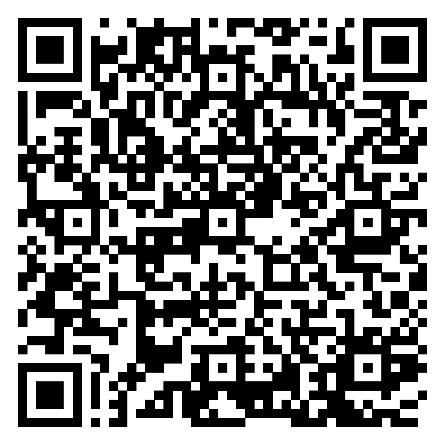 №Название центраНаполняемость и ориентацияИнтеграция1.Центр двигательной активностиОриентирован на организацию игр средней и малой подвижности в групповых помещениях, средней и интенсивной подвижности в физкультурном и музыкальном залах, интенсивной подвижности на групповых участках, спортивной площадке, всей территории детского сада.«Физическое развитие», «Социально-коммуникативное развитие», «Речевое развитие»2.Центр безопасностиПозволяет организовать образовательный процесс для развития у детей навыков безопасности жизнедеятельности«Физическое развитие», «Познавательное развитие», «Речевое развитие», «Социально-коммуникативное развитие»3Центр конструированияРазнообразные виды строительного материала и детских конструкторов, бросового материала, схем, рисунков, картин, демонстрационных материалов для организации конструкторской деятельности детей«Познавательное развитие», «Речевое развитие», «Социально-коммуникативное развитие» и «Художественно-эстетическое развитие»4Центр логики и математикиРазнообразный дидактический материал и развивающие игрушки, а также демонстрационные материалы для формирования элементарных математических навыков и логических операций«Познавательное развитие», «Речевое развитие», «Социально-коммуникативное развитие»5Центр наукиОрганизация наблюдения и труда, игровое оборудование, демонстрационные материалы и дидактические пособия которого способствуют реализации поисково-экспериментальной и трудовой деятельности детей«Познавательное развитие», «Речевое развитие», «Социально-коммуникативное развитие»6Центр грамоты и письмаОснащение центра обеспечивает расширение кругозора детей и их знаний об окружающем мире во взаимодействии детей со взрослыми и сверстниками«Познавательное развитие», «Речевое развитие», «Социально-коммуникативное развитие»7Книжный уголокСодержит художественную и познавательную литературу для детей, обеспечивающую их духовно-нравственное и этико-эстетическое воспитание, формирование общей культуры, освоение разных жанров художественной литературы, воспитание любви и интереса к художественному слову, удовлетворение познавательных потребностей «Познавательное развитие», «Речевое развитие», «Социально-коммуникативное развитие»8Центр театрализации и музицированияОборудование центра позволяет организовать музыкальную и театрализованную деятельность детей«Художественно-эстетическое развитие», «Познавательное развитие», «Речевое развитие», «Социально-коммуникативное развитие», «Физическое развитие»9Центр уединенияПредназначен для снятия психоэмоционального напряжения воспитанников«Социально-коммуникативное развитие»10Центр творчестваПредназначен для реализации продуктивной деятельности детей (рисование, лепка, аппликация, художественный труд)«Художественно-эстетическое развитие», «Речевое развитие», «Познавательное развитие», «Социально-коммуникативное развитие»11Центр сюжетной игрыПредназначен для организации свободной игры детей«Художественно-эстетическое развитие», «Речевое развитие», «Познавательное развитие», «Социально-коммуникативное развитие»НазначениеФункциональное использованиеОборудование1. Групповые помещения с отдельными спальнями (12  групп)Для организации образовательной деятельности в процессе организации различных видов детской деятельности(игровой, коммуникативной, трудовой, познавательно-исследовательской, продуктивной, музыкально-художественной, чтения)  Групповые помещения оснащены  игровой  мебелью отвечающей гигиеническим и возрастным особенностям воспитанниковМебель по росту детейИгровые пособия (игры, игрушки)Дидактические пособия (наглядно-демонстрационный материалМагнитофон (10)Интерактивный комплекс (3)Мультимедийная система (ноутбук, проектор, экран - 7)Ноутбук - 22. Музыкальный залДля организации образовательной деятельности в процессе организации различных видов детской деятельности (игровой, коммуникативной,  познавательно-исследовательской, продуктивной, музыкально-художественной)   Музыкальный центр (2шт)   Мультмимедийная система (ноутбук,   проектор, экран)      Стереосистема   Пианино    Подборка аудиокассет, дисков   Музыкальные диски     Музыкальные инструменты для детей     Детские стульчики     Стулья для взрослых     Атрибуты к играм   Декорации и т.д.4. Физкультурный залДля проведения физкультурно-оздоровительной работы, утренней гимнастики, физкультурных занятий, спортивных развлечений, игр.   Спортинвентарь    Пианино   Магнитофон   массажные дорожки   сенсорные мячи   детский велотренажер   детская беговая дорожка     шведская стенка   сухой бассейн   мягкий мяч   мягкие модулигимнастический набор  для построения полосы препятствий и развития основных движений   и другой спортивный инвентарь для проведения ОР5. БассейнДля проведения физкультурно-оздоровительной работыКомплект надувных игрушекНабор подводных обручей со специальным центром тяжести для вертикального расположения в водеНабор игрушек с изменяющейся плавучестью для обучения плаванию и для игр в водеПоплавок цветной, флажокДоска плавательнаяПалка для плаванияНарукавники для плаванияКруги для плаванияБаскетбольное кольцо плавающее со щитом, кольцебросом и тонущими игрушками в виде рыбКольцеброс плавающий фигурныйНетрадиционное оборудованиеСкамейкиДорожки массажныеи др.оборудование6. Кабинет педагога -    психологаПроведение диагностики и коррекционной работы по развитию психических процессов, коррекции нарушений развития дошкольников.   Детские столы и стулья   Стимулирующий материал для психолого-педагогического обследования детей   Игровой материал, развивающие игры   Документация   Развивающие игрушки      Магнитофон   Зеркало для развития эмоциональной  сферыУчебная и релаксирующая зоныБиблиотека психологической литературы7. Кабинет логопеда Проведение диагностики и коррекционной работы по развитию психических процессов, коррекции нарушений развития дошкольников.   Большое зеркало   Зонды для массажа   Дидактические игры и пособия   Методическая литература   Наборы картинок и картин   Иллюстративный материал   Панно звуков и букв, наборы букв   Пеналы, схемы на каждого ребенка   Доска с магнитами   Логопедический альбом  Наборное полотно и т.д.8. Коридор и холлы  детского садаДля организации образовательной деятельности в процессе организации различных видов детской деятельности (коммуникативной, трудовой, познавательно-исследовательской, продуктивной, художественной)Информационные стенды«Методический стенд»«Пожарная безопасность»«Безопасность на дороге»"Выставка детских работ"9. Методический кабинетИнформационное и методическое  обеспечение образовательного процессаБиблиотека методической и детской литературы, периодикинормативная документация   подборка обучающих презентаций для педагогов и детей   дидактические пособия для занятий,   архив документации,   шкаф книжный (3)   стол рабочий   стол компьютерный     принтер     ноутбук  МФУ10. Территория ДОО (12 прогулочных участков, спортивная площадка, площадка по правилам ПДД)Для организации образовательной деятельности в процессе организации различных видов детской деятельностиигровое оборудование спортивные модули выносной материал.№Линия развитияПрограммы1.Образовательная область«Познавательное развитие»- ребёнок способен применять в жизненных и игровых ситуациях знания о количестве, форме, величине предметов, пространстве и времени, умения считать, измерять, сравнивать, вычислять и тому подобное- ребёнок имеет разнообразные познавательные умения: определяет противоречия, формулирует задачу исследования, использует разные способы и средства проверки предположений: сравнение с эталонами, классификацию, систематизацию, некоторые цифровые средства и другое;- ребёнок проявляет любознательность, активно задает вопросы взрослым и сверстникам; интересуется субъективно новым и неизвестным в окружающем мире; способен самостоятельно придумывать объяснения явлениям природы и поступкам людей; склонен наблюдать, экспериментировать; строить смысловую картину окружающей реальности, использует основные культурные способы деятельностиСенсорные эталоны и познавательные действияСенсорные эталоны и познавательные действияСенсорные эталоны и познавательные действия1.Крашенинников Е. Е., Холодова О. Л. Развитие познавательных способностей дошкольников (5–7 лет).Крашенинников Е. Е., Холодова О. Л. Развитие познавательных способностей дошкольников (5–7 лет).Математические представленияМатематические представленияМатематические представленияМетодические пособияМетодические пособия1.Помораева И.А., Позина В.А. «Формирование элементарных математических представлений. Вторая группа раннего возраста» (2–3 года). Помораева И.А., Позина В.А. «Формирование элементарных математических представлений. Вторая группа раннего возраста» (2–3 года). 2.Помораева И.А., Позина В.А. «Формирование элементарных математических представлений. Младшая группа» (3–4 года).Помораева И.А., Позина В.А. «Формирование элементарных математических представлений. Младшая группа» (3–4 года).3.Помораева И.А., Позина В.А. «Формирование элементарных математических представлений. Средняя группа» (4–5 лет). Помораева И.А., Позина В.А. «Формирование элементарных математических представлений. Средняя группа» (4–5 лет). 4.Помораева И.А., Позина В.А. «Формирование элементарных математических представлений. Старшая группа» (5–6 лет). Помораева И.А., Позина В.А. «Формирование элементарных математических представлений. Старшая группа» (5–6 лет). 5.Помораева И.А., Позина В.А. «Формирование элементарных математических представлений. Подготовительная к школе группа» (6–7 лет).Помораева И.А., Позина В.А. «Формирование элементарных математических представлений. Подготовительная к школе группа» (6–7 лет).Наглядно-дидактические пособияНаглядно-дидактические пособия2-5Математическая коробка «Мета+»Математическая коробка «Мета+»Познавательно-исследовательская деятельностьПознавательно-исследовательская деятельностьПознавательно-исследовательская деятельностьМетодические пособияМетодические пособия1.Веракса Н. Е., Галимов О.Р. Познавательно-исследовательская деятельность дошкольников (4–7 лет).Веракса Н. Е., Галимов О.Р. Познавательно-исследовательская деятельность дошкольников (4–7 лет).2.Карточное планирование в ДОО «Опыты и эксперименты с веществами и материалами» (осень, зима, весна, лето) (3-4 года)Карточное планирование в ДОО «Опыты и эксперименты с веществами и материалами» (осень, зима, весна, лето) (3-4 года)3.Карточное планирование в ДОО «Опыты и эксперименты с веществами и материалами» (осень, зима, весна, лето) (4-5 лет)Карточное планирование в ДОО «Опыты и эксперименты с веществами и материалами» (осень, зима, весна, лето) (4-5 лет)4.Карточное планирование в ДОО «Опыты и эксперименты с веществами и материалами» (осень, зима, весна, лето) (5-6 лет)Карточное планирование в ДОО «Опыты и эксперименты с веществами и материалами» (осень, зима, весна, лето) (5-6 лет)5.Карточное планирование в ДОО «Опыты и эксперименты с веществами и материалами» (осень, зима, весна, лето) (6-7 лет)Карточное планирование в ДОО «Опыты и эксперименты с веществами и материалами» (осень, зима, весна, лето) (6-7 лет)Окружающий мирОкружающий мирМетодические пособияМетодические пособия1.Дыбина О.В. Ознакомление с предметным и социальным окружением: Младшая группа (3–4 года), Дыбина О.В. Ознакомление с предметным и социальным окружением: Младшая группа (3–4 года), 2.Дыбина О.В. Ознакомление с предметным и социальным окружением: Средняя группа (4-5 лет), Дыбина О.В. Ознакомление с предметным и социальным окружением: Средняя группа (4-5 лет), 3.Дыбина О.В. Ознакомление с предметным и социальным окружением: Старшая группа (5–6 лет), Дыбина О.В. Ознакомление с предметным и социальным окружением: Старшая группа (5–6 лет), 4.Дыбина О.В. Ознакомление с предметным и социальным окружением: Подготовительная к школе группа (6–7 лет). Дыбина О.В. Ознакомление с предметным и социальным окружением: Подготовительная к школе группа (6–7 лет). 5.Павлова Л. Ю. Сборник дидактических игр по ознакомлению с окружающим миром (3–7 лет). Павлова Л. Ю. Сборник дидактических игр по ознакомлению с окружающим миром (3–7 лет). 6.Веракса  Н. Е., Веракса  А. Н. Проектная деятельность дошкольников.Веракса  Н. Е., Веракса  А. Н. Проектная деятельность дошкольников.7.Веракса Н. Е., Галимов О.Р. Познавательно-исследовательская деятельность дошкольников (4–7 лет).Веракса Н. Е., Галимов О.Р. Познавательно-исследовательская деятельность дошкольников (4–7 лет).Наглядно-дидактические пособияНаглядно-дидактические пособияСерия «Расскажите детям о...»: «Расскажите детям о бытовых приборах»; «Расскажите детям о космонавтике»; «Расскажите детям о космосе»; «Расскажите детям о рабочих инструментах»; «Расскажите детям о транспорте», «Расскажите детям о специальных машинах»; «Расскажите детям о хлебе».Серия «Расскажите детям о...»: «Расскажите детям о бытовых приборах»; «Расскажите детям о космонавтике»; «Расскажите детям о космосе»; «Расскажите детям о рабочих инструментах»; «Расскажите детям о транспорте», «Расскажите детям о специальных машинах»; «Расскажите детям о хлебе».Серия «Мир в картинках»: «Авиация»; «Автомобильный транс порт»; «Арктика и Антарктика»; «Бытовая техника»; «Водный транспорт»; «Высоко в горах»; «Инструменты домашнего мастера»; «Космос»; «Офисная техника и оборудование»; «Посуда»; «Школьные принадлежности».Серия «Мир в картинках»: «Авиация»; «Автомобильный транс порт»; «Арктика и Антарктика»; «Бытовая техника»; «Водный транспорт»; «Высоко в горах»; «Инструменты домашнего мастера»; «Космос»; «Офисная техника и оборудование»; «Посуда»; «Школьные принадлежности».Серия «Рассказы по картинкам»: «В деревне», «Мой дом»Серия «Рассказы по картинкам»: «В деревне», «Мой дом»ПриродаПриродаМетодические пособияМетодические пособия1.С.Н. Николаева «Юный эколог», система работы в младшей группе детского сада (3-4).С.Н. Николаева «Юный эколог», система работы в младшей группе детского сада (3-4).2.С.Н. Николаева «Юный эколог», система работы в старшей группе детского сада (4-5).С.Н. Николаева «Юный эколог», система работы в старшей группе детского сада (4-5).3.С.Н. Николаева «Юный эколог», система работы в старшей группе детского сада (5-6).С.Н. Николаева «Юный эколог», система работы в старшей группе детского сада (5-6).4.С.Н. Николаева «Юный эколог», система работы в старшей группе детского сада (6-7).С.Н. Николаева «Юный эколог», система работы в старшей группе детского сада (6-7).Наглядно-дидактические пособияНаглядно-дидактические пособияПлакаты: «Домашние животные»; «Домашние питомцы»; «Домашние птицы»; «Животные Африки»; «Животные средней полосы»; «Овощи»; «Птицы»; «Фрукты». Картины для рассматривания: «Коза с козлятами» «Кошка с котятами»«Свинья с поросятами»«Собака со щенками» Серия «Мир в картинках»: «Деревья и листья»«Домашние животные»«Домашние птицы» «Животные — домашние питомцы» «Животные жарких стран»«Животные средней полосы»«Морские обитатели» «Насекомые» «Овощи» «Рептилии и амфибии»«Собаки — друзья и помощники» «Фрукты»«Цветы» «Ягоды лесные»«Ягоды садовые»Плакаты: «Домашние животные»; «Домашние питомцы»; «Домашние птицы»; «Животные Африки»; «Животные средней полосы»; «Овощи»; «Птицы»; «Фрукты». Картины для рассматривания: «Коза с козлятами» «Кошка с котятами»«Свинья с поросятами»«Собака со щенками» Серия «Мир в картинках»: «Деревья и листья»«Домашние животные»«Домашние птицы» «Животные — домашние питомцы» «Животные жарких стран»«Животные средней полосы»«Морские обитатели» «Насекомые» «Овощи» «Рептилии и амфибии»«Собаки — друзья и помощники» «Фрукты»«Цветы» «Ягоды лесные»«Ягоды садовые»Серия «Рассказы по картинкам»: «Времена года»: «Зима»; «Лето»; «Осень»; «Весна»; «Родная природа».Серия «Рассказы по картинкам»: «Времена года»: «Зима»; «Лето»; «Осень»; «Весна»; «Родная природа».Серия «Расскажите детям о...»: «Расскажите детям о грибах» «Расскажите детям о деревьях» «Расскажите детям о домашних животных»«Расскажите детям о домашних питомцах»«Расскажите детям о животных жарких стран»«Расскажите детям о лесных животных»«Расскажите детям о морских обитателях» «Расскажите детям о насекомых»«Расскажите детям о фруктах»«Расскажите детям об овощах»«Расскажите детям о птицах» «Расскажите детям о садовых ягодах»Серия «Расскажите детям о...»: «Расскажите детям о грибах» «Расскажите детям о деревьях» «Расскажите детям о домашних животных»«Расскажите детям о домашних питомцах»«Расскажите детям о животных жарких стран»«Расскажите детям о лесных животных»«Расскажите детям о морских обитателях» «Расскажите детям о насекомых»«Расскажите детям о фруктах»«Расскажите детям об овощах»«Расскажите детям о птицах» «Расскажите детям о садовых ягодах»2.Образовательная область «Речевое развитие»ребёнок владеет речью как средством коммуникации, ведет диалог со взрослыми и сверстниками, использует формулы речевого этикета в соответствии с ситуацией общения, владеет коммуникативно-речевыми умениями;ребёнок знает и осмысленно воспринимает литературные произведения различных жанров, имеет предпочтения в жанрах литературы, проявляет интерес к книгам познавательного характера, определяет характеры персонажей, мотивы их поведения, оценивает поступки литературных героев;ребёнок правильно, отчетливо произносит все звуки родного языкаМетодические пособияМетодические пособияМетодические пособия1.Гербова В. В. «Развитие речи в ясельных группах детского сада» (2–3 года). Гербова В. В. «Развитие речи в ясельных группах детского сада» (2–3 года). 2.Ушакова О.С. «Развитие речи детей 3-5 лет»Ушакова О.С. «Развитие речи детей 3-5 лет»3.Ушакова О.С. «Развитие речи детей 5-7  лет»Ушакова О.С. «Развитие речи детей 5-7  лет»4.Крашенинников Е.Е. «Развивающий диалог как инструмент развития познавательных способностей» Сценарии занятий с детьми 4-7 лет.- Мозаика-Синтез, 2022.Крашенинников Е.Е. «Развивающий диалог как инструмент развития познавательных способностей» Сценарии занятий с детьми 4-7 лет.- Мозаика-Синтез, 2022.5.Нищева Н. В. «Обучение грамоте детей дошкольного возраста. Парциальная программа.» Изд. 2-е. —СПб. : ООО «ИЗДАТЕЛЬСТВО «ДЕТСТВО-ПРЕСС», 2020. — 272Нищева Н. В. «Обучение грамоте детей дошкольного возраста. Парциальная программа.» Изд. 2-е. —СПб. : ООО «ИЗДАТЕЛЬСТВО «ДЕТСТВО-ПРЕСС», 2020. — 2726.Хрестоматия для чтения детям в детском саду и дома: 1–3 года, 2-3 года, 3-4 года, 4-5 лет, 5-6 лет, 6-7 лет.Хрестоматия для чтения детям в детском саду и дома: 1–3 года, 2-3 года, 3-4 года, 4-5 лет, 5-6 лет, 6-7 лет.Наглядно-дидактические пособияНаглядно-дидактические пособияНаглядно-дидактические пособияСерия «Грамматика в картинках»: «Антонимы. Глаголы»; «Антонимы. Прилагательные»; «Говори правильно»; «Множественное число»; «Многозначные слова»; «Один — много»; «Словообразование»; «Ударение». Развитие речи в детском саду: Для работы с детьми 2–3 лет.Серия «Грамматика в картинках»: «Антонимы. Глаголы»; «Антонимы. Прилагательные»; «Говори правильно»; «Множественное число»; «Многозначные слова»; «Один — много»; «Словообразование»; «Ударение». Развитие речи в детском саду: Для работы с детьми 2–3 лет.3.Образовательная область «Художественно-эстетическое развитие»ребёнок владеет умениями, навыками и средствами художественной выразительности в различных видах деятельности и искусства; использует различные технические приемы в свободной художественной деятельности ребёнок участвует в создании индивидуальных и коллективных творческих работ, тематических композиций к праздничным утренникам и развлечениям, художественных проектахребёнок самостоятельно выбирает технику и выразительные средства для наиболее точной передачи образа и своего замысла, способен создавать сложные объекты и композиции, преобразовывать и использовать с учётом игровой ситуации.Методические пособияМетодические пособияМетодические пособия1.Комарова Т. С. Изобразительная деятельность в детском саду. Младшая группа (3-4 года), (4-5 лет), (5-6 лет), (6-7 лет).Комарова Т. С. Изобразительная деятельность в детском саду. Младшая группа (3-4 года), (4-5 лет), (5-6 лет), (6-7 лет).2.Колдина Д.Н. Аппликация в детском саду (2-3 года), (3-4 года), (4-5 лет), (5-6 лет), (6-7 лет).Колдина Д.Н. Аппликация в детском саду (2-3 года), (3-4 года), (4-5 лет), (5-6 лет), (6-7 лет).3.Комарова Т. С. «Народное искусство детям»Комарова Т. С. «Народное искусство детям»4.Комарова Т. С. Развитие художественных способностей дошкольников. Комарова Т. С. Развитие художественных способностей дошкольников. 5.Куцакова Л. В. Конструирование из строительного материала: Средняя группа (4–5 лет), старшая группа (5-6 лет), подготовительная группа (6-7 лет).Куцакова Л. В. Конструирование из строительного материала: Средняя группа (4–5 лет), старшая группа (5-6 лет), подготовительная группа (6-7 лет).6.Программа по музыкальному воспитанию в детском саду «Ладушки», Каплунова И.М.Программа по музыкальному воспитанию в детском саду «Ладушки», Каплунова И.М.Наглядно-дидактические пособияНаглядно-дидактические пособияНаглядно-дидактические пособияСерия «Мир в картинках»: «Гжель»«Городецкая роспись по дереву»; «Дымковская игрушка»; «Каргополь — народная игрушка»; «Музыкальные инструменты»; «Полхов-Майдан»; «Филимоновская народная игрушка»; «Хохлома».Серия «Мир в картинках»: «Гжель»«Городецкая роспись по дереву»; «Дымковская игрушка»; «Каргополь — народная игрушка»; «Музыкальные инструменты»; «Полхов-Майдан»; «Филимоновская народная игрушка»; «Хохлома».4.Образовательная область «Физическое развитие»приобретение ребенком двигательного опыта в различных видах деятельности детей (быстрота, сила, ловкость, выносливость, гибкость), координационных способностей, крупных групп мышц и мелкой моторики;формирование опорно-двигательного аппарата,развитие равновесия, глазомера, ориентировки в пространстве;овладение основными движениями (метание, ползанье, лазанье, ходьба, бег, прыжки);обучение ОРУ, музыкально-ритмическим движениям, подвижным играм, спортивным упражнениям и элементам спортивных игр (баскетбол, футбол, хоккей, бадминтон, настольный теннис, городки, кегли);воспитание нравственно-волевых качеств (воля, смелость, выдержка);воспитание интереса к различным видам спорта и чувства гордости за выдающиеся достижения великих спортсменов;приобщение к ЗОЖ и активному отдыху, формирование представлений о здоровье, способах его сохранения и укрепления, правилах безопасного поведения в разных видах двигательной деятельности, воспитание бережного отношения к своему здоровью и здоровью окружающих.Методические пособияМетодические пособия1.Борисова М. М. Малоподвижные игры и игровые упражнения. Для занятий с детьми 3–7 лет. Борисова М. М. Малоподвижные игры и игровые упражнения. Для занятий с детьми 3–7 лет. 2.Пензулаева Л. И. Физическая культура в детском саду: (3–4 года), (4-5 лет), (5-6 лет), (6-7 лет).Пензулаева Л. И. Физическая культура в детском саду: (3–4 года), (4-5 лет), (5-6 лет), (6-7 лет).3.Пензулаева Л. И. Оздоровительная гимнастика: комплексы упражнений для детей 3–7 лет. Пензулаева Л. И. Оздоровительная гимнастика: комплексы упражнений для детей 3–7 лет. 4.Степаненкова Э. Я.  Сборник подвижных игр Степаненкова Э. Я.  Сборник подвижных игр Наглядно-дидактические пособияНаглядно-дидактические пособияСерия «Мир в картинках»: «Спортивный инвентарь». Серия «Рассказы по картинкам»: «Зимние виды спорта»; «Летние виды спорта»; «Распорядок дня». Серия «Расскажите детям о...»: «Расскажите детям о зимних видах спорта»; «Расскажите детям об олимпийских играх»; «Расскажите детям об олимпийских чемпионах». Плакаты: «Зимние виды спорта»; «Летние виды спорта».Серия «Мир в картинках»: «Спортивный инвентарь». Серия «Рассказы по картинкам»: «Зимние виды спорта»; «Летние виды спорта»; «Распорядок дня». Серия «Расскажите детям о...»: «Расскажите детям о зимних видах спорта»; «Расскажите детям об олимпийских играх»; «Расскажите детям об олимпийских чемпионах». Плакаты: «Зимние виды спорта»; «Летние виды спорта».5.Образовательная область «Социально-коммуникативное развитие»Перечень пособий, дополняющих и обновляющих содержание образовательной области в соответствии с задачами Программы:- ребёнок проявляет положительное отношение к миру, разным видам труда, другим людям и самому себе;- у ребёнка выражено стремление заниматься социально значимой деятельностью;- ребёнок способен к осуществлению социальной навигации как ориентации в социуме и соблюдению правил безопасности в реальном и цифровом взаимодействии;- ребёнок способен понимать свои переживания и причины их возникновения, регулировать свое поведение и осуществлять выбор социально одобряемых действий в конкретных ситуациях, обосновывать свои ценностные ориентации; ребёнок стремится сохранять позитивную самооценкуСоциальные отношенияСоциальные отношенияСоциальные отношенияМетодические пособия Методические пособия Методические пособия 5.1.Буре Р. С. Социально-нравственное воспитание дошкольников (3–7 лет). Буре Р. С. Социально-нравственное воспитание дошкольников (3–7 лет). 5.2.Петрова В. И., Стульник Т. Д. Этические беседы с детьми 4–7 лет.Петрова В. И., Стульник Т. Д. Этические беседы с детьми 4–7 лет.5.3.«Социально-эмоциональное развитие детей дошкольного возраста 5+» И.А. Дворецкая, Е.В. Горинова, Н.Е. Рычка (М «Дрофа»: «Русский учебник», 2019.«Социально-эмоциональное развитие детей дошкольного возраста 5+» И.А. Дворецкая, Е.В. Горинова, Н.Е. Рычка (М «Дрофа»: «Русский учебник», 2019.5.4.«Социально-эмоциональное развитие детей дошкольного возраста 6+» И.А. Дворецкая, Е.В. Горинова, Н.Е. Рычка (М «Дрофа»: «Русский учебник», 2019.«Социально-эмоциональное развитие детей дошкольного возраста 6+» И.А. Дворецкая, Е.В. Горинова, Н.Е. Рычка (М «Дрофа»: «Русский учебник», 2019.5.5.Абрамова Л.В., Слепцова И.Ф. «Социально-коммуникативное развитие дошкольников» младшая группа (3-4 года)Абрамова Л.В., Слепцова И.Ф. «Социально-коммуникативное развитие дошкольников» младшая группа (3-4 года)5.6.Абрамова Л.В., Слепцова И.Ф. «Социально-коммуникативное развитие дошкольников» младшая группа (4-5 лет)Абрамова Л.В., Слепцова И.Ф. «Социально-коммуникативное развитие дошкольников» младшая группа (4-5 лет)Наглядно-дидактические пособияНаглядно-дидактические пособияНаглядно-дидактические пособия5.1.1И.А. Дворецкая, Н.Е. Рычка «Обо мне и для меня 5+»И.А. Дворецкая, Н.Е. Рычка «Обо мне и для меня 5+»5.1.2И.А. Дворецкая, Н.Е. Рычка «Обо мне и для меня 6+»И.А. Дворецкая, Н.Е. Рычка «Обо мне и для меня 6+»Формирование основ гражданственности и патриотизмаФормирование основ гражданственности и патриотизмаФормирование основ гражданственности и патриотизмаМетодические пособияМетодические пособияМетодические пособия5.7.В.И. Савченоко «Программа нравственно-патриотического и духовного воспитания дошкольников» Издательство «Детство-ПРЕСС», 2013В.И. Савченоко «Программа нравственно-патриотического и духовного воспитания дошкольников» Издательство «Детство-ПРЕСС», 2013Наглядно-дидактические пособияНаглядно-дидактические пособияНаглядно-дидактические пособияТрудовое воспитаниеТрудовое воспитаниеТрудовое воспитаниеМетодические пособияМетодические пособияМетодические пособия5.8.Куцакова Л. В. Трудовое воспитание в детском саду: Для занятий с детьми 3–7 лет. Куцакова Л. В. Трудовое воспитание в детском саду: Для занятий с детьми 3–7 лет. 5.9.Экономическое воспитание дошкольников: формирование предпосылок финансовой грамотности для старших дошкольников. Банк России.Экономическое воспитание дошкольников: формирование предпосылок финансовой грамотности для старших дошкольников. Банк России.Наглядно-дидактические пособияНаглядно-дидактические пособияСерия «Рассказы по картинкам»: «Кем быть?» «Профессии»Серия «Рассказы по картинкам»: «Кем быть?» «Профессии»Формирование основ безопасности в реальном и цифровом миреФормирование основ безопасности в реальном и цифровом миреФормирование основ безопасности в реальном и цифровом мире5.10.Саулина Т. Ф. Знакомим дошкольников с правилами дорожного движения (3–7 лет).Саулина Т. Ф. Знакомим дошкольников с правилами дорожного движения (3–7 лет).5.11.Авдеева Н.Н, Стеркина Р.Б., Князева О.Л. «Безопасность»Авдеева Н.Н, Стеркина Р.Б., Князева О.Л. «Безопасность»5.12.Ю.В. Илюхина, М.Головнева «Школа супергероев»Ю.В. Илюхина, М.Головнева «Школа супергероев»Наглядно-дидактические пособияНаглядно-дидактические пособияНаглядно-дидактические пособия1.Бордачева И. Ю. Безопасность на дороге: Плакаты для оформления родительского уголка в ДОУ. Бордачева И. Ю. Безопасность на дороге: Плакаты для оформления родительского уголка в ДОУ. 2.Бордачева И. Ю. Дорожные знаки: Для работы с детьми 4–7 лет.Бордачева И. Ю. Дорожные знаки: Для работы с детьми 4–7 лет.Игровая деятельностьИгровая деятельностьИгровая деятельность5.13.Губанова Н. Ф. Развитие игровой деятельности. Вторая группа раннего возраста (2–3 года). Губанова Н. Ф. Развитие игровой деятельности. Вторая группа раннего возраста (2–3 года). 5.14.Губанова Н. Ф. Развитие игровой деятельности: Младшая группа (3–4 года).Губанова Н. Ф. Развитие игровой деятельности: Младшая группа (3–4 года).5.15.Губанова Н. Ф. Развитие игровой деятельности. Средняя группа (4-5 лет).Губанова Н. Ф. Развитие игровой деятельности. Средняя группа (4-5 лет).5.16.Губанова Н. Ф. Развитие игровой деятельности. Старшая  группа (5- 6  лет).Губанова Н. Ф. Развитие игровой деятельности. Старшая  группа (5- 6  лет).5.17.Губанова	Н.	Ф.	Развитие	игровой	деятельности:  Подготовительная к школе группа (6–7 лет).Губанова	Н.	Ф.	Развитие	игровой	деятельности:  Подготовительная к школе группа (6–7 лет).6. Методические пособия для групп раннего возраста с 1-3 лет6. Методические пособия для групп раннего возраста с 1-3 лет6. Методические пособия для групп раннего возраста с 1-3 лет6.1.Хрестоматия для чтения детям в детском саду и дома: 1–3 годаХрестоматия для чтения детям в детском саду и дома: 1–3 года6.2.Гербова В. В. «Развитие речи в детском саду: Вторая группа раннего возраста» (2–3 года). Гербова В. В. «Развитие речи в детском саду: Вторая группа раннего возраста» (2–3 года). 6.3.Лыкова И.А., Файзуллаева Е.Д. Адаптация к детскому саду ребенка раннего возраста. Лыкова И.А., Файзуллаева Е.Д. Адаптация к детскому саду ребенка раннего возраста. 6.4.Лыкова И.А., Казунина  И.И. Первые игры и игрушки. Игровая среда. От рождения до 3 летЛыкова И.А., Казунина  И.И. Первые игры и игрушки. Игровая среда. От рождения до 3 лет6.5.Касаткина Е.И. Дидактические игры для детей раннего возраста. / Под ред. И.А. Лыковой, О.С. Ушаковой.Касаткина Е.И. Дидактические игры для детей раннего возраста. / Под ред. И.А. Лыковой, О.С. Ушаковой.6.6.Файзуллаева Е.Д. Взаимодействие педагога с родителями детей раннего возраста. / Под ред. И.А. ЛыковойФайзуллаева Е.Д. Взаимодействие педагога с родителями детей раннего возраста. / Под ред. И.А. Лыковой6.7.Ушакова О.С."Речевое развитие детей третьего года жизни"Ушакова О.С."Речевое развитие детей третьего года жизни"6.8.Губанова Н. Ф. Развитие игровой деятельности. Вторая группа раннего возраста (2–3 года). Губанова Н. Ф. Развитие игровой деятельности. Вторая группа раннего возраста (2–3 года). 7.Психологическая служба7.Психологическая служба7.Психологическая служба7.1.Кряжева Н.А., Орел В.Е., Рыжкова З.Л. Программа анималотерапии эмоционально-личностных проблем у детей: «Ребята и зверята»Кряжева Н.А., Орел В.Е., Рыжкова З.Л. Программа анималотерапии эмоционально-личностных проблем у детей: «Ребята и зверята»7.2.Сиротюк А.Л. «Коррекция развития интеллекта дошкольников»Сиротюк А.Л. «Коррекция развития интеллекта дошкольников»7.3.Ганичева И.В. «Телесно-ориентированные подходы к психокоррекционной и развивающей работе с детьми» (5-7лет) Агрессивность дошкольников: коррекция поведения.Ганичева И.В. «Телесно-ориентированные подходы к психокоррекционной и развивающей работе с детьми» (5-7лет) Агрессивность дошкольников: коррекция поведения.7.4.Погудкина И.С. «Работа психолога с проблемными дошкольниками: цикл коррекционно-развивающих занятий»Погудкина И.С. «Работа психолога с проблемными дошкольниками: цикл коррекционно-развивающих занятий»7.5.Куличковская Е.В., Степанова О.В. «Как преодолеть свой страх? Развивающие сказки и игры для дошкольников»Куличковская Е.В., Степанова О.В. «Как преодолеть свой страх? Развивающие сказки и игры для дошкольников»7.6.Хухлаева О.В. «Лабиринт души: Терапевтические сказки»Хухлаева О.В. «Лабиринт души: Терапевтические сказки»7.7.Айхингер А., Холл В. «Детская психодрама в индивидуальной и семейной психотерапии, в детском саду и школе»Айхингер А., Холл В. «Детская психодрама в индивидуальной и семейной психотерапии, в детском саду и школе»7.8.Вайнер М.Э. «Игровые технологии коррекции поведения дошкольников»Вайнер М.Э. «Игровые технологии коррекции поведения дошкольников»7.9.КуличковскаяЕ.В., Степанова О.В. «Как преодолеть свой страх? Развивающие сказки и игры для дошкольников»КуличковскаяЕ.В., Степанова О.В. «Как преодолеть свой страх? Развивающие сказки и игры для дошкольников»8. Логопедическая помощь8. Логопедическая помощь8. Логопедическая помощь8.1.А) обязательная  часть  Вариативная  примерная адаптированная основная образовательная программа для детей с тяжелыми нарушениями речи (общим недоразвитием речи) с 3 до 7 лет, Издание третье, переработанное и дополненное в соответствии с ФГОС ДО Автор учитель-логопед высшей квалификационной категории Н. В. Нищева (Санкт-Петербург, ДЕТСТВО-ПРЕСС, 2015Волкова  Г.  А.  Методика  психолого-логопедического  обследования  детей  с нарушениями речи. Вопросы дифференциальной диагностики. — СПб., 2008.А) обязательная  часть  Вариативная  примерная адаптированная основная образовательная программа для детей с тяжелыми нарушениями речи (общим недоразвитием речи) с 3 до 7 лет, Издание третье, переработанное и дополненное в соответствии с ФГОС ДО Автор учитель-логопед высшей квалификационной категории Н. В. Нищева (Санкт-Петербург, ДЕТСТВО-ПРЕСС, 2015Волкова  Г.  А.  Методика  психолого-логопедического  обследования  детей  с нарушениями речи. Вопросы дифференциальной диагностики. — СПб., 2008.8.2.Гвоздев А. Н. Вопросы изучения детской речи. — СПб., 2006.Гвоздев А. Н. Вопросы изучения детской речи. — СПб., 2006.8.3.Лопатина  Л.  В.  Логопедическая  работа  с  детьми  дошкольного  возраста.  — СПб., 2005.Лопатина  Л.  В.  Логопедическая  работа  с  детьми  дошкольного  возраста.  — СПб., 2005.8.4.Нищева  Н.  В.  Речевая карта ребенка младшего дошкольного возраста с ОНР  — СПб., ДЕТСТВО-ПРЕСС, 2014.Нищева  Н.  В.  Речевая карта ребенка младшего дошкольного возраста с ОНР  — СПб., ДЕТСТВО-ПРЕСС, 2014.8.5.Нищева  Н.  В.  Картинный  материал  к  речевой  карте  ребенка  младшего дошкольного возраста с ОНР — СПб., ДЕТСТВО-ПРЕСС, 2014.Нищева  Н.  В.  Картинный  материал  к  речевой  карте  ребенка  младшего дошкольного возраста с ОНР — СПб., ДЕТСТВО-ПРЕСС, 2014.8.6.Нищева  Н.  В.  Речевая карта ребенка с общим недоразвитием  речи   (с 4 до 7 лет) — СПб., ДЕТСТВО-ПРЕСС, 2014.Нищева  Н.  В.  Речевая карта ребенка с общим недоразвитием  речи   (с 4 до 7 лет) — СПб., ДЕТСТВО-ПРЕСС, 2014.8.7.Нищева  Н.  В.  Картинный  материал  к  речевой  карте  ребенка  с  общим недоразвитием речи (с 4 до 7 лет) — СПб., ДЕТСТВО-ПРЕСС, 2015.Нищева  Н.  В.  Картинный  материал  к  речевой  карте  ребенка  с  общим недоразвитием речи (с 4 до 7 лет) — СПб., ДЕТСТВО-ПРЕСС, 2015.8.8.Нищева  Н.  В.  Современная  система  коррекционной  работы  в  логопедической группе для детей с общим недоразвитием речи — СПб., ДЕТСТВО-ПРЕСС, 2015.Нищева  Н.  В.  Современная  система  коррекционной  работы  в  логопедической группе для детей с общим недоразвитием речи — СПб., ДЕТСТВО-ПРЕСС, 2015.8.9.Нищева  Н.  В.  Конспекты  подгрупповых  логопедических  занятий  в  старшей группе для детей с ОНР. — СПб., ДЕТСТВО-ПРЕСС, 2015.Нищева  Н.  В.  Конспекты  подгрупповых  логопедических  занятий  в  старшей группе для детей с ОНР. — СПб., ДЕТСТВО-ПРЕСС, 2015.8.10.Нищева  Н.  В.  Конспекты  подгрупповых  логопедических  занятий  в подготовительной к школе логопедической группе  для детей с  ОНР (часть  I).  —  СПб., ДЕТСТВО-ПРЕСС, 2015Нищева  Н.  В.  Конспекты  подгрупповых  логопедических  занятий  в подготовительной к школе логопедической группе  для детей с  ОНР (часть  I).  —  СПб., ДЕТСТВО-ПРЕСС, 20158.11.Нищева  Н.  В.  Конспекты  подгрупповых  логопедических  занятий  в подготовительной к школе логопедической группе для детей с ОНР (часть  II).  —  СПб., ДЕТСТВО-ПРЕСС, 2015.Нищева  Н.  В.  Конспекты  подгрупповых  логопедических  занятий  в подготовительной к школе логопедической группе для детей с ОНР (часть  II).  —  СПб., ДЕТСТВО-ПРЕСС, 2015.8.12.Нищева Н. В. Мой букварь. — СПб., ДЕТСТВО-ПРЕСС, 2015.Нищева Н. В. Мой букварь. — СПб., ДЕТСТВО-ПРЕСС, 2015.8.13.Нищева  Н.  В.  Картотеки  подвижных  игр,  упражнений,  пальчиковой гимнастики — СПб., ДЕТСТВО-ПРЕСС, 2015.Нищева  Н.  В.  Картотеки  подвижных  игр,  упражнений,  пальчиковой гимнастики — СПб., ДЕТСТВО-ПРЕСС, 2015.8.14.Веселая артикуляционная гимнастика. — СПб., ДЕТСТВО-ПРЕСС, 2014.Веселая артикуляционная гимнастика. — СПб., ДЕТСТВО-ПРЕСС, 2014.8.15.Б) Часть, формируемая участниками образовательного процесса"Воспитание и обучение детей дошкольного возраста с  фонетико-фонематическим недоразвитием" Программа и методические рекомендации.  Филичева Т.Б., Чиркина Г.В. М.: 2004Б) Часть, формируемая участниками образовательного процесса"Воспитание и обучение детей дошкольного возраста с  фонетико-фонематическим недоразвитием" Программа и методические рекомендации.  Филичева Т.Б., Чиркина Г.В. М.: 20048.16.Филичева Т.Б., Чиркина Г.В. «Программа логопедической работы по преодолению фонетико-фонематического недоразвития речи у детей»Филичева Т.Б., Чиркина Г.В. «Программа логопедической работы по преодолению фонетико-фонематического недоразвития речи у детей»8.17.Филичева Т.Б., Туманова Т.В., Чиркина Г.В.Программа логопедической работы по преодолению общего недоразвития речи у детей. Филичева Т.Б., Туманова Т.В., Чиркина Г.В.Программа логопедической работы по преодолению общего недоразвития речи у детей. 8.18.Сборник «Программы дошкольных образовательных учреждений  компенсирующего вида для детей с нарушениями речи»  Сборник «Программы дошкольных образовательных учреждений  компенсирующего вида для детей с нарушениями речи»  8.19.Т  Ткаченко А. «Логопедическая энциклопедия»Т  Ткаченко А. «Логопедическая энциклопедия»8.20.Волкова Г.А., Картушина М.Ю. «Логоритмика»Волкова Г.А., Картушина М.Ю. «Логоритмика»9.Взаимодействие с семьей9.Взаимодействие с семьей9.Взаимодействие с семьей9.1.Нищева Н. В. Родителям о речи ребенка. — СПб., ДЕТСТВО-ПРЕСС, 2014.Нищева Н. В. Родителям о речи ребенка. — СПб., ДЕТСТВО-ПРЕСС, 2014.9.2.Нищева  Н.  В.  Если ребенок плохо говорит. Консультации логопеда.  —  СПб., ДЕТСТВО-ПРЕСС, 2015.Нищева  Н.  В.  Если ребенок плохо говорит. Консультации логопеда.  —  СПб., ДЕТСТВО-ПРЕСС, 2015.9.3.Нищева  Н.  В.  Материалы для оформления родительского уголка в групповой раздевалке. Младшая группа. Часть I. — СПб., ДЕТСТВО-ПРЕСС, 2015.Нищева  Н.  В.  Материалы для оформления родительского уголка в групповой раздевалке. Младшая группа. Часть I. — СПб., ДЕТСТВО-ПРЕСС, 2015.9.4.Нищева  Н.  В.  Материалы для оформления родительского уголка в групповой раздевалке. Младшая группа. Часть II. — СПб., ДЕТСТВО-ПРЕСС, 2016.Нищева  Н.  В.  Материалы для оформления родительского уголка в групповой раздевалке. Младшая группа. Часть II. — СПб., ДЕТСТВО-ПРЕСС, 2016.9.5.Нищева  Н.  В.  Материалы для оформления родительского уголка в групповой раздевалке. Cредняя группа. Часть I. — СПб., ДЕТСТВО-ПРЕСС, 2014. Нищева  Н.  В.  Материалы для оформления родительского уголка в групповой раздевалке. Cредняя группа. Часть I. — СПб., ДЕТСТВО-ПРЕСС, 2014. 9.6.Нищева  Н.  В.  Материалы для оформления родительского уголка в групповой раздевалке. Средняя группа. Часть II. — СПб., ДЕТСТВО-ПРЕСС, 2014.Нищева  Н.  В.  Материалы для оформления родительского уголка в групповой раздевалке. Средняя группа. Часть II. — СПб., ДЕТСТВО-ПРЕСС, 2014.9.7.Нищева  Н.  В.  Материалы для оформления родительского уголка в групповой раздевалке. Старшая группа. Часть I. — СПб., ДЕТСТВО-ПРЕСС, 2014.Нищева  Н.  В.  Материалы для оформления родительского уголка в групповой раздевалке. Старшая группа. Часть I. — СПб., ДЕТСТВО-ПРЕСС, 2014.9.8.Нищева  Н.  В.  Материалы для оформления родительского уголка в групповой раздевалке. Старшая группа. Часть II. — СПб., ДЕТСТВО-ПРЕСС, 2014.Нищева  Н.  В.  Материалы для оформления родительского уголка в групповой раздевалке. Старшая группа. Часть II. — СПб., ДЕТСТВО-ПРЕСС, 2014.9.9.Нищева  Н.  В.  Материалы для оформления родительского уголка в групповой раздевалке.  Подготовительная  к  школе  группа.  Часть  I.  —  СПб.,  ДЕТСТВО-ПРЕСС, 2015.Нищева  Н.  В.  Материалы для оформления родительского уголка в групповой раздевалке.  Подготовительная  к  школе  группа.  Часть  I.  —  СПб.,  ДЕТСТВО-ПРЕСС, 2015.9.10Нищева  Н.  В.  Материалы для оформления родительского уголка в групповой раздевалке Подготовительная  к  школе  группа.  Часть  II.  —  СПб.,  ДЕТСТВО-ПРЕСС, 2015.Нищева  Н.  В.  Материалы для оформления родительского уголка в групповой раздевалке Подготовительная  к  школе  группа.  Часть  II.  —  СПб.,  ДЕТСТВО-ПРЕСС, 2015.9.11Работа ДОУ с семьёй. А.В. Козлова, Р.П. Дешеулина. М., Сфера. 2010г.Работа ДОУ с семьёй. А.В. Козлова, Р.П. Дешеулина. М., Сфера. 2010г.2 м. – 2 года2 -3 года3-4 года4-5 лет5-6 лет 6-8 лет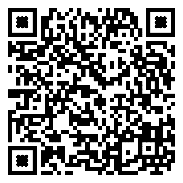 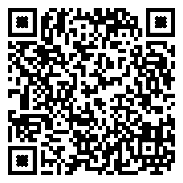 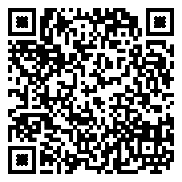 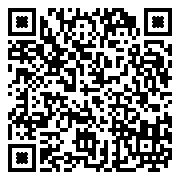 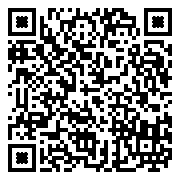 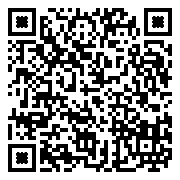 ПоказательВозрастНормативТребования к организации образовательного процессаТребования к организации образовательного процессаТребования к организации образовательного процессаНачало занятий не ранеевсе возрасты8.00Окончание занятий, не позднеевсе возрасты17.00Продолжительность занятия для детей дошкольного возраста, не болееот 1,5 до 3 лет10 минутПродолжительность занятия для детей дошкольного возраста, не болееот 3 до 4 лет15 минутПродолжительность занятия для детей дошкольного возраста, не болееот 4 до 5 лет20 минутПродолжительность занятия для детей дошкольного возраста, не болееот 5 до 6 лет25 минутПродолжительность занятия для детей дошкольного возраста, не болееот 6 до 7 лет30 минутПродолжительность дневной суммарной образовательной нагрузки для детей дошкольного возраста, не болееот 1,5 до 3 лет20 минутПродолжительность дневной суммарной образовательной нагрузки для детей дошкольного возраста, не болееот 3 до 4 лет30 минутПродолжительность дневной суммарной образовательной нагрузки для детей дошкольного возраста, не болееот 4 до 5 лет40 минутПродолжительность дневной суммарной образовательной нагрузки для детей дошкольного возраста, не болееот 5 до 6 лет50 минут или 75 минут при организации 1 занятия после дневного снаПродолжительность дневной суммарной образовательной нагрузки для детей дошкольного возраста, не болееот 6 до 7 лет90 минутПродолжительность перерывов между занятиями, не менеевсе возрасты10 минутПерерыв во время занятий для гимнастики, не менеевсе возрасты2-х минутПоказатели организации режима дняПоказатели организации режима дняПоказатели организации режима дняПродолжительность ночного сна не менее 1-3 года12 часовПродолжительность ночного сна не менее 4-7 лет11 часовПродолжительность дневного  сна не менее1-3 года3 часаПродолжительность дневного  сна не менее4-7 лет2,5 часаПродолжительность прогулок, не менеедля детей до 7 лет3 часа в деньСуммарный объем двигательной активности, не менеевсе возрасты1 час в деньУтренний подъем не ранеевсе возрасты7ч 00 минутУтренняя зарядка, продолжительность, не менеедо 7 лет10 минВид организацииПродолжительность, либо время нахождения ребёнка в организацииКоличество обязательных приемов пищиДошкольные организации, организации по уходу и присмотрудо 5 часов2 приема пищи (приемы пищи определяются фактическим временем нахождения в организации)Дошкольные организации, организации по уходу и присмотру8-10 часовзавтрак, второй завтрак, обед и полдникДошкольные организации, организации по уходу и присмотру11-12 часовзавтрак, второй завтрак, обед, полдник и ужинДошкольные организации, организации по уходу и присмотрукруглосуточнозавтрак, второй завтрак, обед, полдник, ужин, второй ужинВид деятельностиХолодный периодТеплыйпериод1. Прием детей,  игровая  деятельность, оздоровительные мероприятия07.00-8.2007.00-8.202. Подготовка к завтраку, завтрак08.20-8.5008.20-8.503.  Игры-занятия (по подгруппам) 8.50-9.00-9.104. Самостоятельная игровая деятельность9.10-10.005. Второй завтрак10.00-10.1010.00-10.106. Подготовка к прогулке, прогулка10.10-11.2008.50-11.207. Самостоятельная игровая деятельность11.20-11.3511.20-11.358. Подготовка к обеду, обед11.35-12.0511.35-12.059. Подготовка ко сну, сон, постепенный подъем, оздоровительные мероприятия12.05-15.0012.05-15.0010. Полдник15.00-15.1015.00-15.1011. Самостоятельная деятельность15.10-15.2015.10-15.4012 . Игры-занятия по подгруппам 15.20-15.30-15.4013. Совместная деятельность (чтение худ. литературы)15.40-15.5015.40-15.5014. Подготовка к ужину, ужин15.50-16.2015.50-16.2015. Самостоятельная деятельность16.20-16.4516.20-16.4516. Подготовка к прогулке, прогулка16.45-18.3016.45-18.3017. Уход детей домой18.30-19.0018.30-19.00Вид деятельностиХолодный периодТеплыйпериод1. Прием детей,  игровая  деятельность, оздоровительные мероприятия07.00-8.2007.00-8.202. Подготовка к завтраку, завтрак08.20-8.5008.20-8.503.  Игры-занятия (по подгруппам) 8.50-9.00-9.104. Самостоятельная игровая деятельность9.10-10.005. Второй завтрак10.00-10.1010.00-10.106. Подготовка к прогулке, прогулка10.10-11.2008.50-11.207. Самостоятельная игровая деятельность11.20-11.3511.20-11.358. Подготовка к обеду, обед11.35-12.0511.35-12.059. Подготовка ко сну, сон, постепенный подъем, оздоровительные мероприятия12.05-15.0012.05-15.0010. Полдник15.00-15.1015.00-15.1011. Самостоятельная деятельность15.10-15.2015.10-15.4012 . Игры-занятия по подгруппам15.20-15.30-15.4013. Совместная деятельность (чтение худ. литературы)15.40-15.5015.40-15.5014. Подготовка к ужину, ужин15.50-16.2015.50-16.2015. Самостоятельная деятельность16.20-16.4516.20-16.4516. Подготовка к прогулке, прогулка16.45-18.3016.45-18.3017. Уход детей домой18.30-19.0018.30-19.00Вид деятельностиХолодный периодТеплыйпериодна свежем воздухе1. Прием детей, самостоятельная деятельность детей на прогулке, возвращение с прогулки 7.00 - 8.007.00 - 8.202. Оздоровительные мероприятия8.00 - 8.103. Самостоятельная деятельность8.10 - 8.204. Подготовка к завтраку. Завтрак8.20 - 8.458.20 - 8.455. «Утренний круг»8.45-9.008.45-9.006. Игры, занятия, занятия со специалистами9.00-10.009.00-10.007. Второй завтрак10.00-10.1010.00-10.108. Подготовка к прогулке. Прогулка10.10-12.0010.10-12.009. Самостоятельная игровая деятельность12.00-12.2012.00-12.2010. Подготовка к обеду. Обед12.20-12.5012.20-12.5011. Подготовка ко сну. Сон. Постепенный подъем. Бодрящая гимнастика12.50-15.0012.50-15.0012. Полдник15.00-15.0515.00-15.0513. Самостоятельная деятельность15.05-15.5015.05-15.5014. Совместна деятельность. Чтение художественной литературы15.50-16.0515.50-16.0515. Подготовка к ужину, ужин16.05-16.3516.05-16.3516.Самостоятельная деятельность16.35-16.5017. Совместная деятельность («Рефлексия прожитого дня»)16.50-17.0018. Подготовка к прогулке, прогулка 17.00-18.3016.35-18.3019. Уход детей домой18.30-19.0018.30-19.00Вид деятельностиХолодный периодТеплыйпериодна свежем воздухе1. Прием детей, самостоятельная деятельность детей на прогулке, возвращение с прогулки7.00- 8.007.00- 8.202. Оздоровительные мероприятия8.00- 8.107.00- 8.203. Самостоятельная деятельность8.10- 8.207.00- 8.204. Подготовка к завтраку. Завтрак8.20- 8.458.20- 8.455. «Утренний круг»8.45-9.008.45-9.006. Игры, занятия, занятия со специалистами9.00-10.107. Второй завтрак10.10-10.2010.10-10.208. Подготовка к прогулке. Прогулка10.20-12.0009.00-12.009. Самостоятельная игровая деятельность12.00-12.2012.00-12.2010. Подготовка к обеду. Обед12.20-12.5012.20-12.5011. Подготовка ко сну. Сон. Постепенный подъем. Бодрящая гимнастика12.50-15.0012.50-15.0012. Полдник15.00-15.0515.00-15.0513. Самостоятельная деятельность15.05-15.5015.05-15.5014. Совместна деятельность. Чтение художественной литературы15.50-16.0515.50-16.0515. Подготовка к ужину, ужин16.10-16.4516.10-16.4516.Самостоятельная деятельность16.45-16.5017. Совместная деятельность («Рефлексия прожитого дня»)16.50-17.0018. Подготовка к прогулке, прогулка 17.00-18.3016.45-18.3019. Уход детей домой18.30-19.0018.30-19.00Вид деятельностиХолодный периодТеплыйпериодна свежем воздухе1. Прием детей, самостоятельная деятельность детей на прогулке, возвращение с прогулки7.00- 8.007.00- 8.202. Оздоровительные мероприятия8.00- 8.107.00- 8.203. Самостоятельная деятельность8.10- 8.207.00- 8.204. Подготовка к завтраку. Завтрак8.20- 8.508.20- 8.505. «Утренний круг»8.50-9.008.50-9.006. Игры, занятия, занятия со специалистами9.00-10.307. Второй завтрак10.30-10.4010.30-10.408. Подготовка к прогулке. Прогулка10.40-12.2009.00-12.009. Подготовка к обеду. Обед12.20-12.5012.00-12.20-12.5011. Подготовка ко сну. Сон. Постепенный подъем. Бодрящая гимнастика15.00-15.0512.50-15.0012. Полдник15.00-15.0515.00-15.0513. Самостоятельная деятельность15.05-16.0015.05-16.0014. Совместна деятельность. Чтение художественной литературы16.00-16.2016.00-16.2015.Подготовка к ужину, ужин16.20-16.5016.20-16.5016.Совместная деятельность («Рефлексия прожитого дня»)16.50-17.0016.50-17.0017.Подготовка к прогулке, прогулка17.00-18.3017.00-18.3018. Уход детей домой18.30-19.0018.30-19.00Вид деятельностиХолодный периодТеплыйпериодна свежем воздухе1. Прием детей, самостоятельная деятельность детей на прогулке, возвращение с прогулки 7.00- 8.107.00- 8.302. Оздоровительные мероприятия8.10- 8.207.00- 8.303. Самостоятельная деятельность8.20- 8.307.00- 8.304. Подготовка к завтраку. Завтрак8.30- 9.008.30- 9.005. «Утренний круг»9.00-9.156. Игры, занятия, занятия со специалистами9.15-10.507. Второй завтрак10.20-10.3010.30-10.408. Подготовка к прогулке. Прогулка10.50-12.3009.00-12.009. Подготовка к обеду. Обед12.30-13.0012.00-12.20-12.5010. Подготовка ко сну. Сон. Постепенный подъем. Бодрящая гимнастика13.00-15.0012.50-15.0011. Полдник15.00-15.0515.00-15.0512.Самостоятельная деятельность15.05-16.0515.05-16.0013. Совместна деятельность. Чтение художественной литературы16.05-16.2516.00-16.2014.Подготовка к ужину, ужин16.25-16.5516.20-16.5515.Совместная деятельность («Рефлексия прожитого дня»)16.55-17.0516.Подготовка к прогулке, прогулка17.05-18.3016.55-18.3017. Уход детей домой18.30-19.0018.30-19.00МесяцДатыПамятные даты/праздникиВоспитательные события ДООВозраст0127День снятия блокады ЛенинградаБеседа, просмотр видеоролика6-701ЧФУ Святки«Святочные гуляния»- развлечение5-7028День российской наукиЭкспериментариум2-70221Международный день родного языкаБеседаПросмотр видеороликаДетская типография6-70223День защитника ОтечестваСпортивное развлечение «Вместе мы сила»Фотовыставка «Мой папасолдат», мини-музей в группах Флешмоб в соцсетях Оформление стенгазеты4-7038Международный женский деньМузыкальное развлечение Событийные мероприятия в группахМастер-класс  от мам Стенгазеты Флэшмоб в соцсетях 2-70318День воссоединения Крыма с РоссиейБеседаПросмотр видеоролика6-70327Всемирный день театраКонкурс театральных постановок2-70412День космонавтикиКвест «Космические приключения»Поделки из бросового материалаУкрашение пространства группы и детского сада5-7051Праздник Весны и ТрудаТрудовой десант3-7059День ПобедыЗарницаБессмертный полкВыставка рисунка Флэшмоб в соцсетях Акция «Окна Победы»4-70524День славянской письменности и культурыБеседаПросмотр видеороликаДетская типография4-7053 неделяЧФУ Прощание с выпускниками«Вылет  из гнезда»Развлечение, экскурсия в школу2-74 неделяЧФУ День города ЯрославляПроекты3-7061День защиты детейРазвлечениеКлубный час (творческие мастерские от детей, родителей и педагогов) 2-7066День русского языкаБеседа Просмотр видеоролика5-70612День РоссииАкция «Окна России»Рисунок на асфальте5-70622День памяти и скорбиБеседаПросмотр видеоролика6-7078День семьи, любви и верности.Развлечение «Ромашковое поле»2-70812День физкультурникаСпортивное развлечение2-70822День Государственного флага РФБеседа	Продуктивная деятельность Просмотр видеоролика4-70827День российского киноДетская киностудия5-7091День знанийРазвлечение3-7093День окончания Второй мировой войны;День солидарности в борьбе с терроризмомБеседаПросмотр видеороликаВыставка детского рисунка 6-7098Международный день распространения грамотностиДетская типографияИздание книг5-70927День воспитателя и всех дошкольных работников.Выпуск поздравительных газетБеседа3-7101Международный день пожилых людей; Международный день музыкиБеседаПросмотр видеороликаВыставка детского рисунка «Рисуем музыку»Развлечение5-7104День защиты животныхБеседаПросмотр видеороликаВыставка детского рисунка Развлечение4-7103 воскр.День отца в РоссииМастер-класс от отцовФотовыставка «Хобби моего папы», Флшшмоб в соцсетях Выпуск стенгазеты4-7114День народного единстваБеседаПросмотр видеороликаВыставка детского рисунка5-7114 воскр.День матери в РоссииРазвлечения в группах с чаепитиемПятница детских инициатив: открытие мастерских «Подарок для мамы»2-71130День Государственного герба РФБеседаПросмотр видеоролика4-7123День неизвестного солдатаБеседаПросмотр видеороликаВыставка детского рисунка6-7123Международный день инвалидовАкция «Доброе сердце»Волонтерство6-7125День добровольца (волонтера) в РоссииВолонтерство6-7128Международный день художникаОткрытие творческих мастерских3-7129День Героев ОтечестваБеседа	4-7 Просмотр видеоролика4-71212День Конституции Российской ФедерацииБеседа6-71231Новый годМузыкальные развлечения2-7Группы Обязательная частьЧасть, формируемая участниками образовательных отношенийСоотношение частей программыГруппы с 2-3 летФОП ДО – утверждена Приказом Министерства просвещения Российской федерации №1028 от 25 ноября 2022г.Реализуется педагогическими работниками ДОО во всех помещениях и на территории детского сада, со всеми детьми ДОО. Лыкова И.А. «ЦВЕТНЫЕ ЛАДОШКИ». Парциальная программа художественно-эстетического развития детей 2–7 лет в изобразительной деятельностиПрограмма реализуется педагогическими работниками  во всех помещениях, на всей территории, со всеми детьми ДООhttps://old-firo.ranepa.ru/obrazovanie/fgos/95-partsialnye-obrazovatelnye-programmy/496-cvetniye-ladoshki 90/10Группы с 3-5 летФОП ДО – утверждена Приказом Министерства просвещения Российской федерации №1028 от 25 ноября 2022г.Реализуется педагогическими работниками ДОО во всех помещениях и на территории детского сада, со всеми детьми ДОО. Лыкова И.А. Парциальная образовательная программа «Умные пальчики: конструирование в детском саду».Программа реализуется педагогическими работниками во всех помещениях, на всей территории, со всеми детьми ДООhttps://old-firo.ranepa.ru/obrazovanie/fgos/95-partsialnye-obrazovatelnye-programmy/495-umniye-palchiki90/10Группы с 5-7 летФОП ДО – утверждена Приказом Министерства просвещения Российской федерации №1028 от 25 ноября 2022г.Реализуется педагогическими работниками ДОО во всех помещениях и на территории детского сада, со всеми детьми ДОО. Программа по «Социально-эмоциональному  развитию детей дошкольного возраста» И.А. Дворецкая, Е.В. Горинова, Н.Е. РычкаПрограмма реализуется педагогическими работниками  во всех помещениях, на всей территории, со всеми детьми ДОО5-6 лет https://drive.google.com/file/d/1iMr491TalFkwmBtfcscr2nypT960_cye/view?usp=sharing80/20Группы с 5-7 летФОП ДО – утверждена Приказом Министерства просвещения Российской федерации №1028 от 25 ноября 2022г.Реализуется педагогическими работниками ДОО во всех помещениях и на территории детского сада, со всеми детьми ДОО. Лыкова И.А. Парциальная образовательная программа «Умные пальчики: конструирование в детском саду».Программа реализуется педагогическими работниками во всех помещениях, на всей территории, со всеми детьми ДОО6-7 летhttps://drive.google.com/file/d/1CbPqcSt9RaNrh3lrtwVCQ_rSOwtEBoxM/view?usp=drive_link80/20Диагностико-аналитическоеПросветительскоеКонсультационное- получение и анализ данных о семье, её запросах в отношении охраны здоровья и развития ребёнка; - об уровне психолого-педагогической компетентности родителей (законных представителей); - планирование работы с семьей с учётом результатов проведенного анализа; -согласование воспитательных задачПросвещение родителей (законных представителей) по вопросам:-особенностей психофизиологического и психического развития детей младенческого, раннего и дошкольного возрастов; - выбора эффективных методов обучения и воспитания детей определенного возраста; - ознакомление с актуальной информацией о государственной политике в области ДО, включая информирование о мерах господдержки семьям с детьми дошкольного возраста; - информирование об особенностях реализуемой в ДОО образовательной программы; - условиях пребывания ребёнка в группе ДОО; - содержании и методах образовательной работы с детьми;Консультирование родителей (законных представителей) по вопросам:- их взаимодействия с ребёнком, - преодоления возникающих проблем воспитания и обучения детей, в том числе с ООП в условиях семьи; - особенностей поведения и взаимодействия ребёнка со сверстниками и педагогом; - возникающих проблемных ситуациях; - способам воспитания и построения продуктивного взаимодействия с детьми младенческого, раннего и дошкольного возрастов; - способам организации и участия в детских деятельностях, образовательном процессе и т.д.ЗАДАЧИНАПРАВЛЕНИЯДиагностико-аналитическое направлениеПросветительское и консультационное направлениеИнформирование родителейопросы, социологические срезы, индивидуальные блокноты, «почтовый ящик», педагогические беседы с родителями (законными представителями); дни (недели) открытых дверей, открытые просмотры занятий и других видов деятельности детей.групповые родительские собрания, конференции, круглые столы, семинары- практикумы, тренинги и ролевые игры, консультации, педагогические гостиные, родительские клубы и другое; информационные проспекты, стенды, ширмы, папки- передвижки для родителей (законных представителей); журналы и газеты, издаваемые ДОО для родителей (законных представителей), педагогические библиотеки для родителей (законных представителей); сайты ДОО и социальные группы в сети Интернет; медиарепортажи и интервью; фотографии, выставки детских работ, совместных работ родителей (законных представителей) и детей. Включают также и досуговую форму - совместные праздники и вечера, семейные спортивные и тематические мероприятия, тематические досуги, знакомство с семейными традициями.Просвещение родителейопросы, социологические срезы, индивидуальные блокноты, «почтовый ящик», педагогические беседы с родителями (законными представителями); дни (недели) открытых дверей, открытые просмотры занятий и других видов деятельности детей.групповые родительские собрания, конференции, круглые столы, семинары- практикумы, тренинги и ролевые игры, консультации, педагогические гостиные, родительские клубы и другое; информационные проспекты, стенды, ширмы, папки- передвижки для родителей (законных представителей); журналы и газеты, издаваемые ДОО для родителей (законных представителей), педагогические библиотеки для родителей (законных представителей); сайты ДОО и социальные группы в сети Интернет; медиарепортажи и интервью; фотографии, выставки детских работ, совместных работ родителей (законных представителей) и детей. Включают также и досуговую форму - совместные праздники и вечера, семейные спортивные и тематические мероприятия, тематические досуги, знакомство с семейными традициями.Ответственное и осознанное родительствоопросы, социологические срезы, индивидуальные блокноты, «почтовый ящик», педагогические беседы с родителями (законными представителями); дни (недели) открытых дверей, открытые просмотры занятий и других видов деятельности детей.групповые родительские собрания, конференции, круглые столы, семинары- практикумы, тренинги и ролевые игры, консультации, педагогические гостиные, родительские клубы и другое; информационные проспекты, стенды, ширмы, папки- передвижки для родителей (законных представителей); журналы и газеты, издаваемые ДОО для родителей (законных представителей), педагогические библиотеки для родителей (законных представителей); сайты ДОО и социальные группы в сети Интернет; медиарепортажи и интервью; фотографии, выставки детских работ, совместных работ родителей (законных представителей) и детей. Включают также и досуговую форму - совместные праздники и вечера, семейные спортивные и тематические мероприятия, тематические досуги, знакомство с семейными традициями.Сотрудничество и установление партнёрских отношенийопросы, социологические срезы, индивидуальные блокноты, «почтовый ящик», педагогические беседы с родителями (законными представителями); дни (недели) открытых дверей, открытые просмотры занятий и других видов деятельности детей.групповые родительские собрания, конференции, круглые столы, семинары- практикумы, тренинги и ролевые игры, консультации, педагогические гостиные, родительские клубы и другое; информационные проспекты, стенды, ширмы, папки- передвижки для родителей (законных представителей); журналы и газеты, издаваемые ДОО для родителей (законных представителей), педагогические библиотеки для родителей (законных представителей); сайты ДОО и социальные группы в сети Интернет; медиарепортажи и интервью; фотографии, выставки детских работ, совместных работ родителей (законных представителей) и детей. Включают также и досуговую форму - совместные праздники и вечера, семейные спортивные и тематические мероприятия, тематические досуги, знакомство с семейными традициями.Вовлечение родителей в образовательный процессопросы, социологические срезы, индивидуальные блокноты, «почтовый ящик», педагогические беседы с родителями (законными представителями); дни (недели) открытых дверей, открытые просмотры занятий и других видов деятельности детей.групповые родительские собрания, конференции, круглые столы, семинары- практикумы, тренинги и ролевые игры, консультации, педагогические гостиные, родительские клубы и другое; информационные проспекты, стенды, ширмы, папки- передвижки для родителей (законных представителей); журналы и газеты, издаваемые ДОО для родителей (законных представителей), педагогические библиотеки для родителей (законных представителей); сайты ДОО и социальные группы в сети Интернет; медиарепортажи и интервью; фотографии, выставки детских работ, совместных работ родителей (законных представителей) и детей. Включают также и досуговую форму - совместные праздники и вечера, семейные спортивные и тематические мероприятия, тематические досуги, знакомство с семейными традициями.